E 1.2L FIȘA DE EVALUARE GENERALĂ A PROIECTULUIMăsura M2/2A ”Sprijiul exploatațiilor agricole”Numărul de înregistrare al Cererii de Finanţare (CF):Numărul de înregistrare al Cererii de Finanţare* (CF):......................................................................................*se va prelua din Fișa de verificare a încadrării proiectului E1.2.1LDenumire solicitant: 	 Titlu proiect:  		Data înregistrării proiectului la GAL:  	 Data depunerii proiectului de către GAL la SLIN-OJFIR:  		 Structura responsabilă de verificarea proiectului: ..............Data transmiterii proiectului de către SLIN-OJFIR la structura responsabilă:.............Obiectivele proiectului se încadrează în prevederile Reg. (UE) nr. 1305/2013, art.……………..Amplasare proiect (localitate): 	 Statut juridic solicitant: 	 Date personale reprezentant legalNume:		 Prenume: 	Funcţie reprezentant legal: 	Secțiunea IA – verificarea criteriilor de eligibilitate a proiectului B – verificarea criteriilor de selecție a proiectuluiVERIFICAREA CRITERIILOR DE ELIGIBILITATE A PROIECTULUI    Observatii:.................................................................................................................................................................................................................................................................................................................................................................................................................................................................Observatii:.....................................................................................................3. Buget indicativ (Euro) conform HG 28/2008 pentru activitatea de productieS-a utilizat cursul de transformare	1 Euro =	LEIdin data de:	/	/ 	Buget Indicativ al Proiectului (Valori fără TVA )	Verificare GAL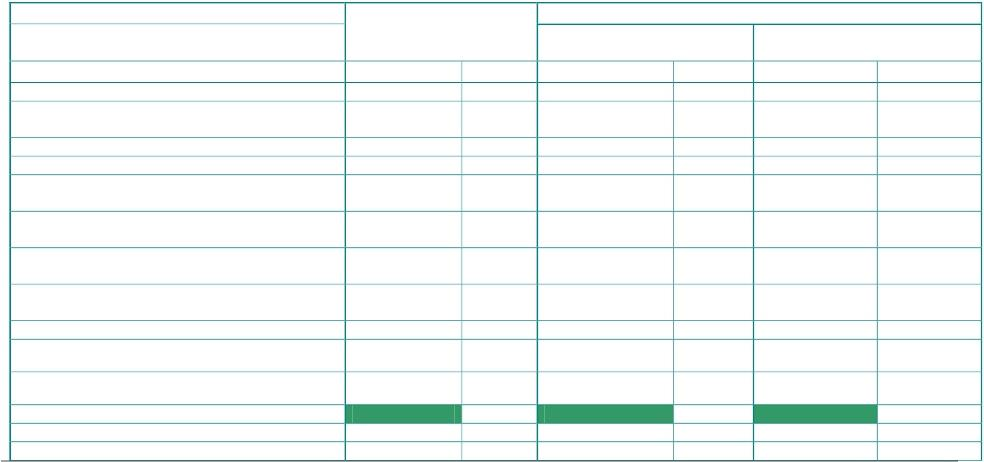 EuroDenumirea capitolelor de cheltuieliCheltuieli conform Cererii definanţareCheltuieli conform SFDiferenţe faţă de Cererea de finanţareCapitolul 1 Cheltuieli pentru obţinerea şi amenajarea terenului - total, din care: 1.1Cheltuieli pentru obţinerea terenului (N)Cheltuieli pentru amenajarea terenuluiCheltuieli cu amenajări pentru protecţia mediului şi aducerea la starea iniţialăCapitolul 2 Cheltuieli pentru asigurarea utilitaţilor necesare obiectivului - total2.1. Cheltuieli pentru asigurarea utilităţilor necesare obiectivuluiCapitolul 3 Cheltuieli pentru proiectare şi asistenţă tehnică - total, din care:Studii de terenObţinere de avize, acorduri şi autorizaţiiProiectare şi inginerieOrganizarea procedurilor de achiziţie (N)ConsultanţăAsistenţă tehnicăCapitolul 4 Cheltuieli pentru investiţia de bază - total, din care: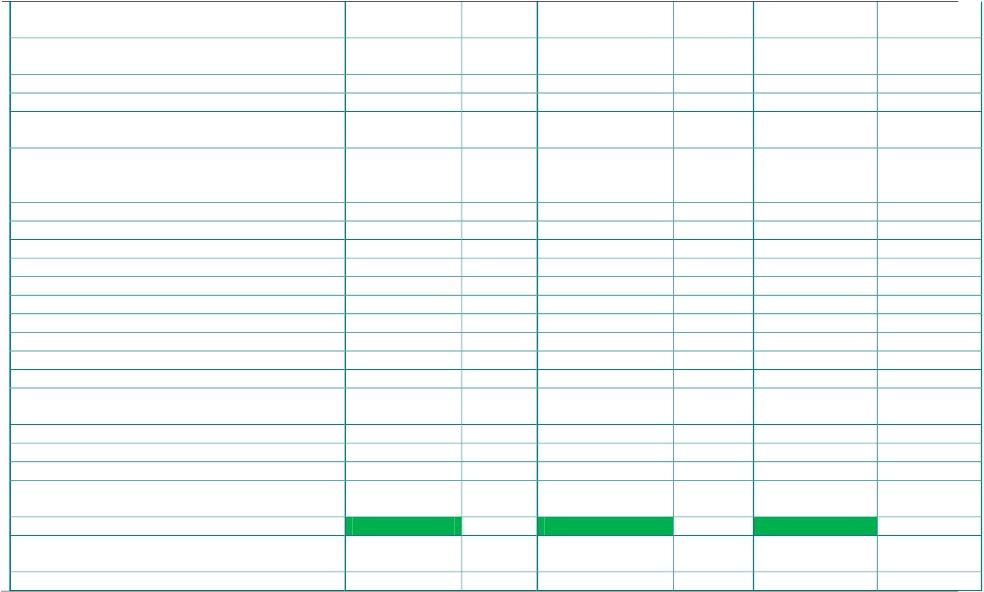 A Construcţii şi lucrări de intervenţii – total, din care:Construcţii şi instalaţiiMontaj utilaj tehnologicUtilaje şi echipamente tehnologice cu montaj (procurare)Utilaje şi echipamente fără montaj, mijloace de transport noi solicitate prin proiect, alte achiziţii specificeDotăriActive necorporaleB - Cheltuieli pentru investitii în culturi/plantaţii Subcapitol 1 - Lucrări de pregătire a terenului Subcapitol 2 - Infiinţarea plantaţiei Subcapitolul 3 – Întreţinere plantaţie în anul I Subcapitolul 4 – Întreţinere plantaţie în anul IISubcapitol 5- Instalat sistem susţinere şi împrejmuireCapitolul 5 Alte cheltuieli - total, din care:Organizare de şantierlucrări de construcţii şi instalaţii aferente organizării de şantiercheltuieli conexe organizării şantierului (E)Comisioane, taxe, costul credituluiCheltuieli diverse şi neprevăzuteCapitolul 6 Cheltuieli pentru darea în exploatare - total, din care:Pregătirea personalului de exploatare (N)Probe tehnologice, încercări, rodaje, expertize la recepţieTOTAL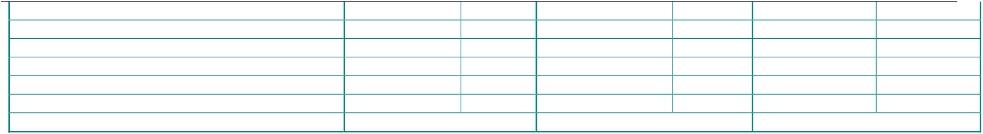 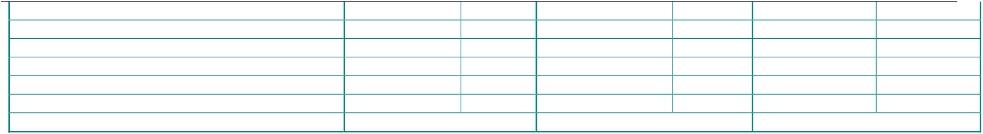 Toate costurile vor fi exprimate în Euro, şi se vor baza pe devizul general din Studiul de fezabilitate (întocmit în Euro)1 Euro =	LEI (Rata de conversie între Euro şi moneda naţională pentru România este cea publicată de Banca Central Europeană pe Internet la adresa :<http://www.ecb.int/index.html>la data întocmirii Studiului de fezabilitate)Buget indicativ (Euro) pentru activitatea de procesare si comercializareS-a utilizat cursul de transformare		1 Euro =	LEI din data de:	/	/ 	Euro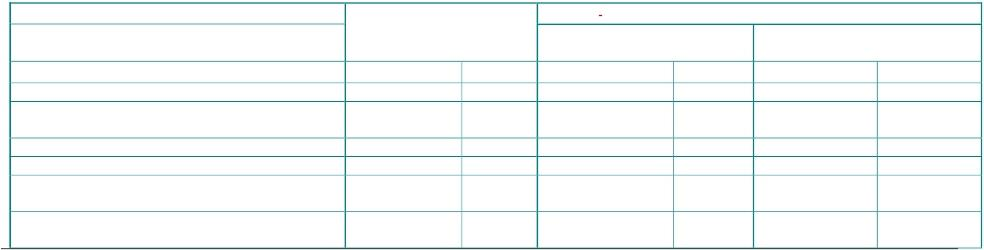 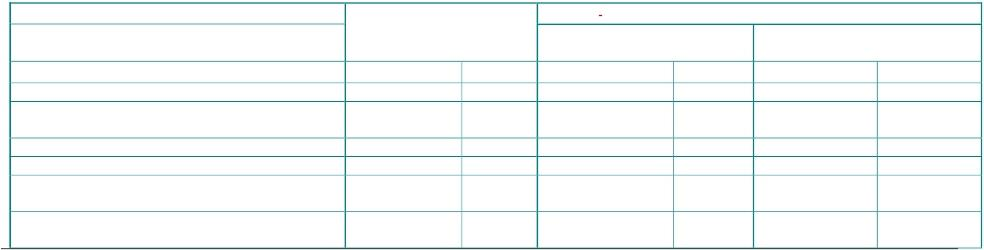 2.1. Cheltuieli pentru asigurarea utilităţilor necesare obiectivului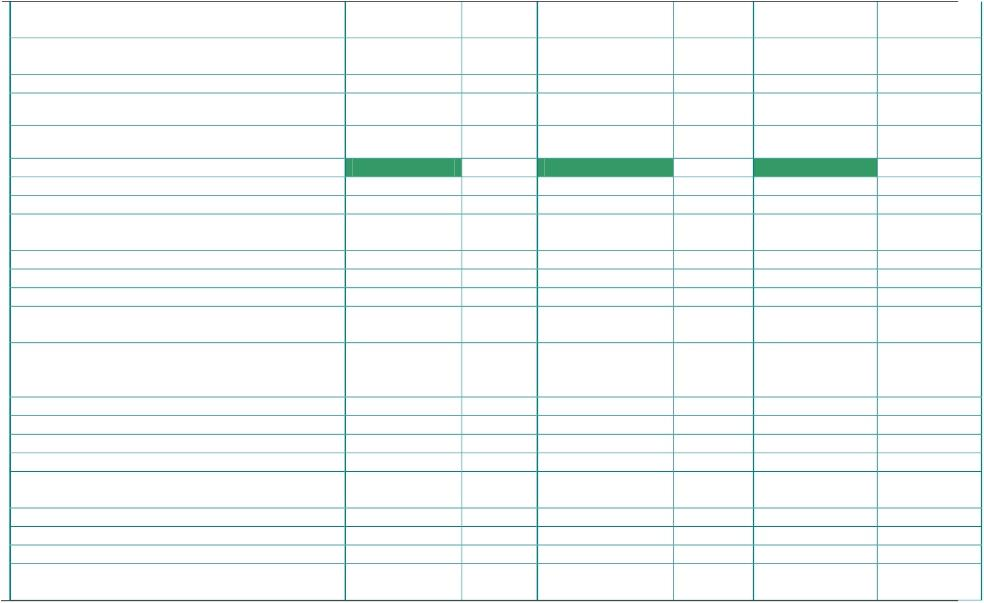 Capitolul 3 Cheltuieli pentru proiectare şi asistenţă tehnică - total, din care:Studii de terenObţinere de avize, acorduri şi autorizaţiiProiectare şi inginerieOrganizarea procedurilor de achiziţie (N)ConsultanţăAsistenţă tehnicăCapitolul 4 Cheltuieli pentru investiţia de bază - total, din care:A Construcţii şi lucrări de intervenţii – total, din care:Construcţii şi instalaţiiMontaj utilaj tehnologicUtilaje şi echipamente tehnologice cu montaj (procurare)Utilaje şi echipamente fără montaj, mijloace de transport noi solicitate prin proiect, alte achiziţii specificeDotăriActive necorporaleCapitolul 5 Alte cheltuieli - total, din care:Organizare de şantierlucrări de construcţii şi instalaţii aferente organizării de şantiercheltuieli conexe organizării şantierului (E)Comisioane, taxe, costul credituluiCheltuieli diverse şi neprevăzuteCapitolul 6 Cheltuieli pentru darea în exploatare - total, din care: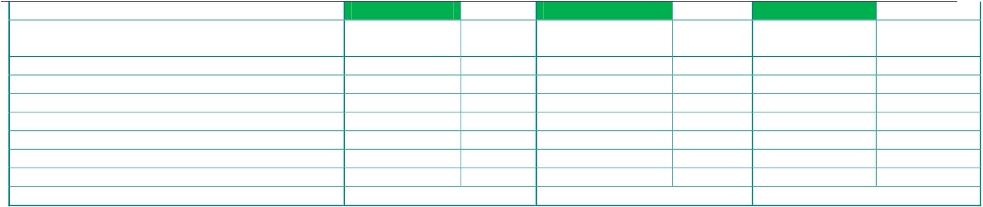 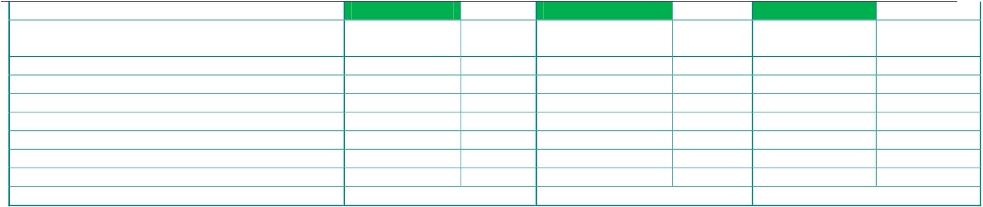 Toate costurile vor fi exprimate în Euro, şi se vor baza pe devizul general din Studiul de fezabilitate (întocmit în Euro)1 Euro =	LEI (Rata de conversie între Euro şi moneda naţională pentru România este cea publicată de Banca Central Europeană pe Internet la adresa :<http://www.ecb.int/index.html>la data întocmirii Studiului de fezabilitate)Buget indicativ conform HG 28/2008 (Euro) pentru investiţiile legate de operaţiunile prevăzute la Art. 28 (Agromediu)S-a utilizat cursul de transformare	1 Euro =	LEIdin data de:	/	/ 	Buget Indicativ al Proiectului (Valori fără TVA )	Verificare GAL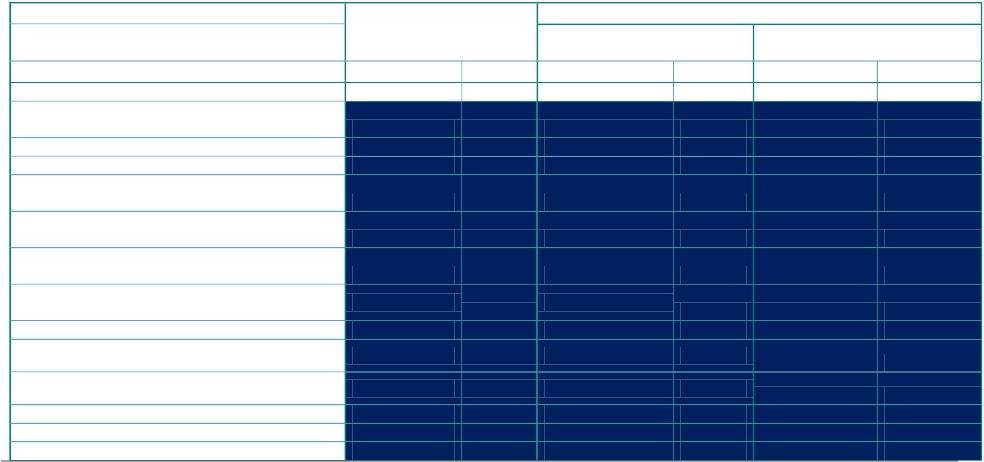 EuroDenumirea capitolelor de cheltuieliCheltuieli conform Cererii definanţareCheltuieli conform SFDiferenţe faţă de Cererea de finanţareCapitolul 1 Cheltuieli pentru obţinerea şi amenajarea terenului - total, din care: 1.1Cheltuieli pentru obţinerea terenului (N)1.2 Cheltuieli pentru amenajarea terenului1.3 Cheltuieli cu amenajări pentru protecţia mediului şi aducerea la starea iniţialăCapitolul 2 Cheltuieli pentru asigurarea utilitaţilor necesare obiectivului - total2.1. Cheltuieli pentru asigurarea utilităţilor necesare obiectivuluiCapitolul 3 Cheltuieli pentru proiectare şi asistenţă tehnică - total, din care:Studii de terenObţinere de avize, acorduri şi autorizaţiiProiectare şi inginerieOrganizarea procedurilor de achiziţie (N)ConsultanţăAsistenţă tehnicăCapitolul 4 Cheltuieli pentru investiţia de bază - total, din care: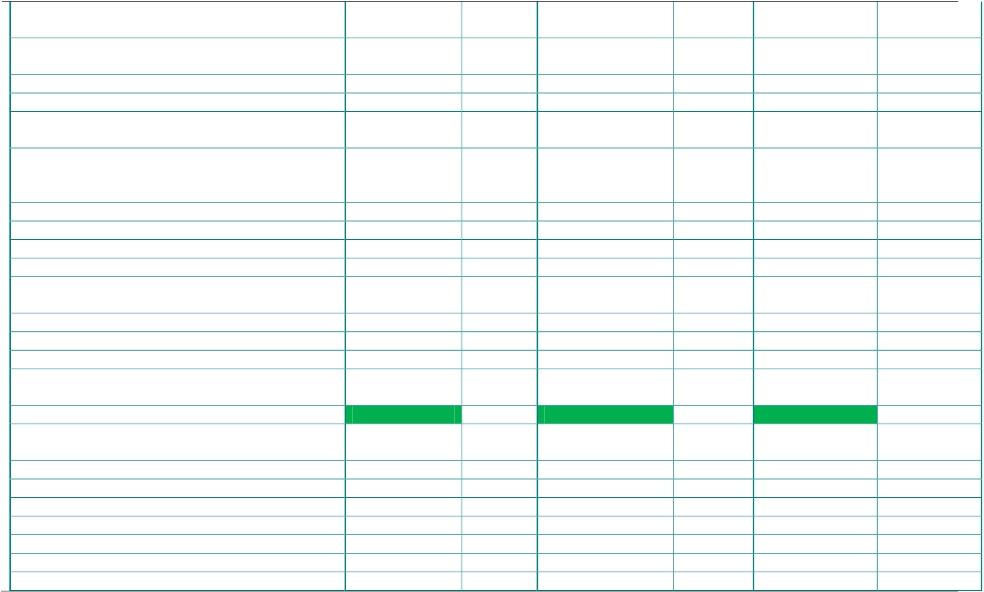 A Construcţii şi lucrări de intervenţii – total, din care:Construcţii şi instalaţiiMontaj utilaj tehnologicUtilaje şi echipamente tehnologice cu montaj (procurare)Utilaje şi echipamente fără montaj, mijloace de transport noi solicitate prin proiect, alte achiziţii specificeDotăriActive necorporaleCapitolul 5 Alte cheltuieli - total, din care:Organizare de şantierlucrări de construcţii şi instalaţii aferente organizării de şantiercheltuieli conexe organizării şantierului (E)Comisioane, taxe, costul credituluiCheltuieli diverse şi neprevăzuteCapitolul 6 Cheltuieli pentru darea în exploatare - total, din care:Pregătirea personalului de exploatare (N)Probe tehnologice, încercări, rodaje, expertize la recepţieTOTALACTUALIZARE Cheltuieli Eligibile (max 5%) TOTAL GENERAL fără TVAValoare TVAToate costurile vor fi exprimate în Euro, şi se vor baza pe devizul general din Studiul de fezabilitate (întocmit în Euro)1 Euro =	LEI (Rata de conversie între Euro şi moneda naţională pentru România este cea publicată de Banca Central Europeană pe Internet la adresa :<http://www.ecb.int/index.html>la data întocmirii Studiului de fezabilitate)Buget indicativ centralizator (Euro) conform HG 28/2008S-a utilizat cursul de transformare	1 Euro =	Leidin data de:     /	/ 	Buget Indicativ al Proiectului (Valori fără TVA )	Verificare GAL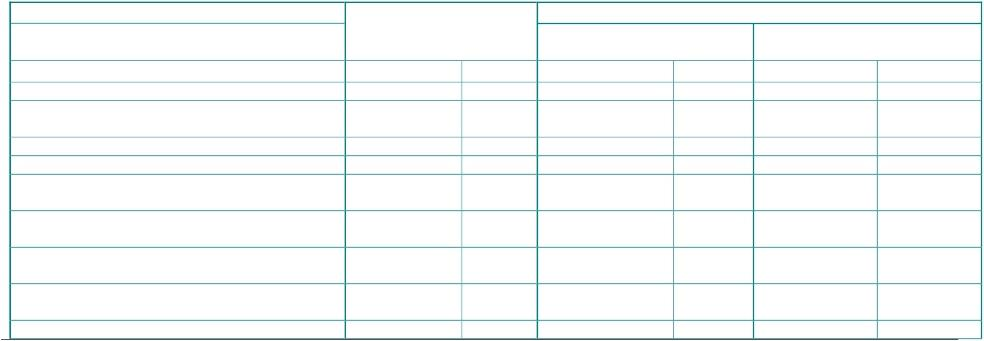 Denumirea capitolelor de cheltuieliCheltuieli conform Cererii definanţareCheltuieli conform SFDiferenţe faţă de Cererea de finanţareCapitolul 1 Cheltuieli pentru obţinerea şi amenajarea terenului - total, din care: 1.1Cheltuieli pentru obţinerea terenului (N)Cheltuieli pentru amenajarea terenuluiCheltuieli cu amenajări pentru protecţia mediului şi aducerea la starea iniţialăCapitolul 2 Cheltuieli pentru asigurarea utilitaţilor necesare obiectivului - total2.1. Cheltuieli pentru asigurarea utilităţilor necesare obiectivuluiCapitolul 3 Cheltuieli pentru proiectare şi asistenţă tehnică - total, din care:Studii de terenObţinere de avize, acorduri şi autorizaţii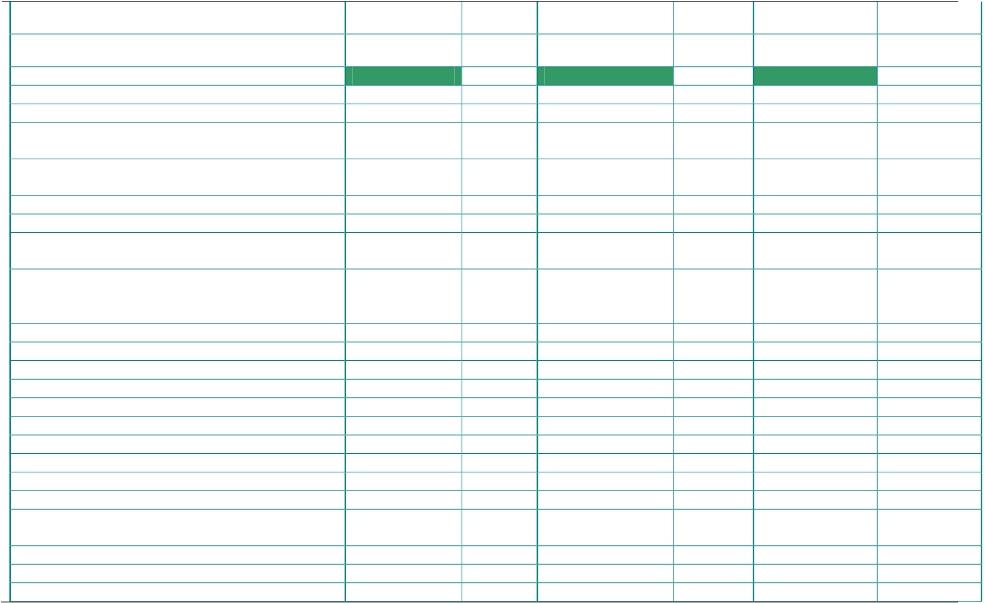 Proiectare şi inginerieOrganizarea procedurilor de achiziţie (N)ConsultanţăAsistenţă tehnicăCapitolul 4 Cheltuieli pentru investiţia de bază - total, din care:A Construcţii şi lucrări de intervenţii – total, din care:Construcţii şi instalaţiiMontaj utilaj tehnologicUtilaje şi echipamente tehnologice cu montaj (procurare)Utilaje şi echipamente fără montaj, mijloace de transport noi solicitate prin proiect, alte achiziţii specificeDotăriActive necorporaleB - Cheltuieli pentru investitii în culturi/plantaţii Subcapitol 1 - Lucrări de pregătire a terenului Subcapitol 2 - Infiinţarea plantaţieiSubcapitolul 3 – Întreţinere plantaţie în anul I Subcapitolul 4– Întreţinere plantaţie în anul II Subcapitol 5- Instalat sistem susţinere şi împrejmuire Capitolul 5 Alte cheltuieli - total, din care:Organizare de şantierlucrări de construcţii şi instalaţii aferente organizării de şantiercheltuieli conexe organizării şantierului (E)Comisioane, taxe, costul credituluiCheltuieli diverse şi neprevăzute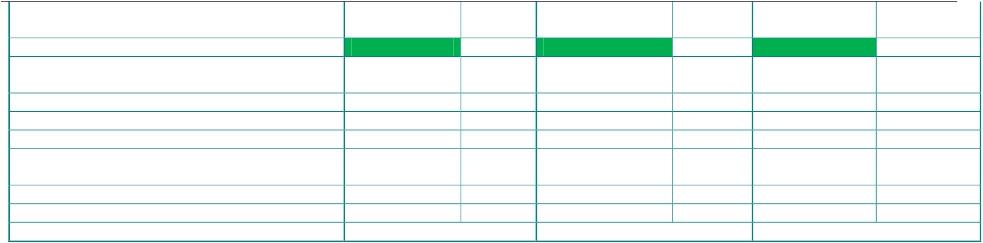 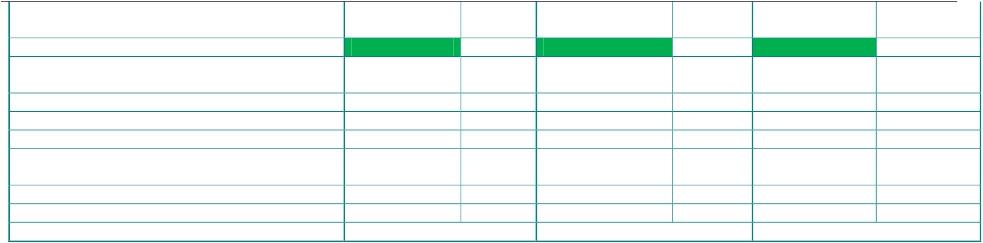 Toate costurile vor fi exprimate în Euro, şi se vor baza pe devizul general din Studiul de fezabilitate (întocmite în Euro)1 Euro =	Lei (Rata de conversie între Euro şi moneda naţională pentru România este cea publicată de Banca Central Europeană pe Internet la adresa :<http://www.ecb.int/index.html>la data întocmirii Studiului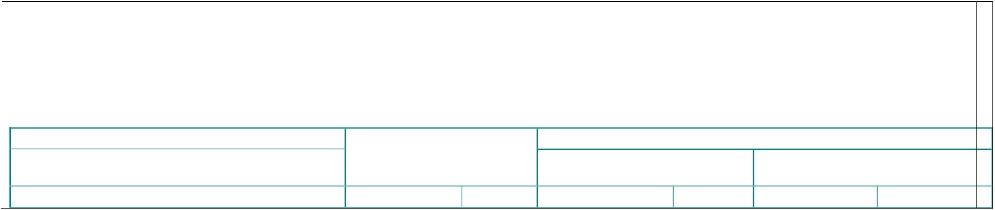 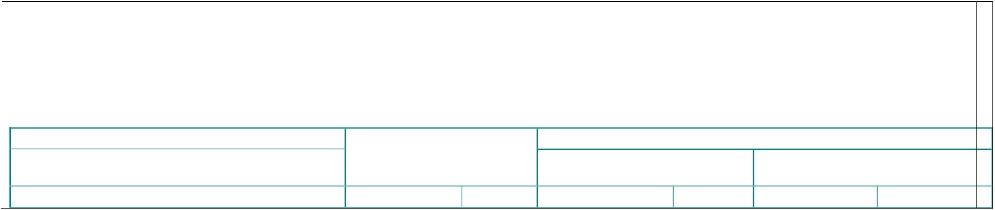 Capitolul 5 Alte cheltuieli - total, din care: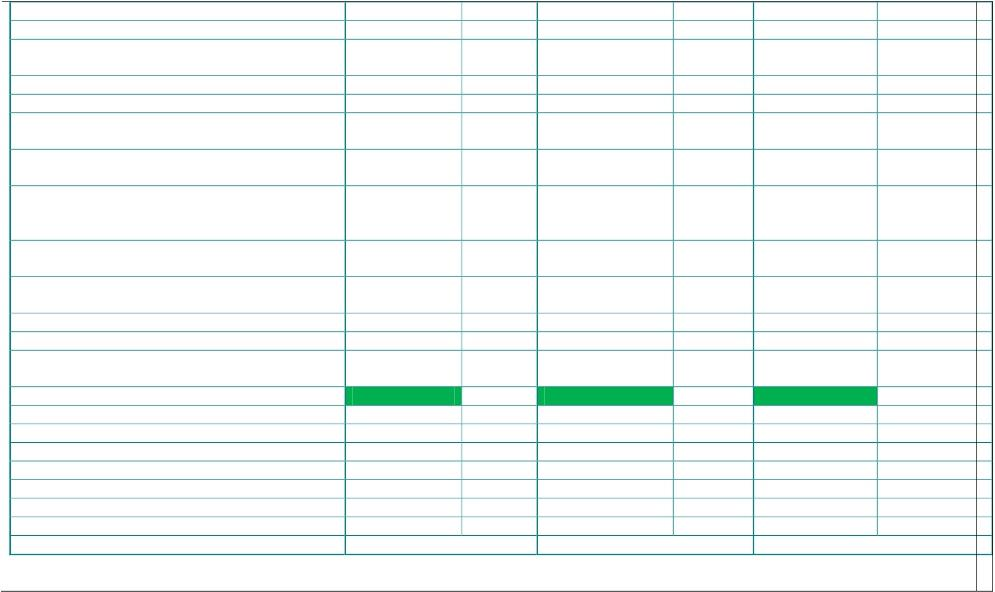 Organizare de şantierlucrări de construcţii şi instalaţii aferente organizării de şantiercheltuieli conexe organizării şantieruluiComisioane, cote, taxe, costul credituluiComisioanele și dobânzile aferente creditului băncii finanțatoare (N)Cota aferentă ISC pentru controlul calității lucrărilor de construcțiiCota aferentă ISC pentru controlul statului în amenajarea teritoriului, urbanism și pentru autorizarea lucrărilor de construcțiiCota aferentă Casei sociale a Constructorilor- CSC (N)Taxe pentru acorduri, avixe conforme și autorizația de construire/desființareCheltuieli diverse şi neprevăzuteCheltuieli pentru informare și publicitate (N) Capitolul 6 Cheltuieli pentru probe tehnologice și teste - total, din care:Pregătirea personalului de exploatare (N)Probe tehnologice și testeTOTALACTUALIZARE Cheltuieli Eligibile (max 5%) TOTAL GENERAL CU ACTUALIZAREValoare TVATOTAL GENERAL inclusiv TVAToate costurile vor fi exprimate în Euro, şi se vor baza pe devizul general din Studiul de fezabilitate (întocmit în Euro)1 Euro =	LEI (Rata de conversie între Euro şi moneda naţională pentru România este cea publicată de Banca Central Europeană pe Internet la adresa :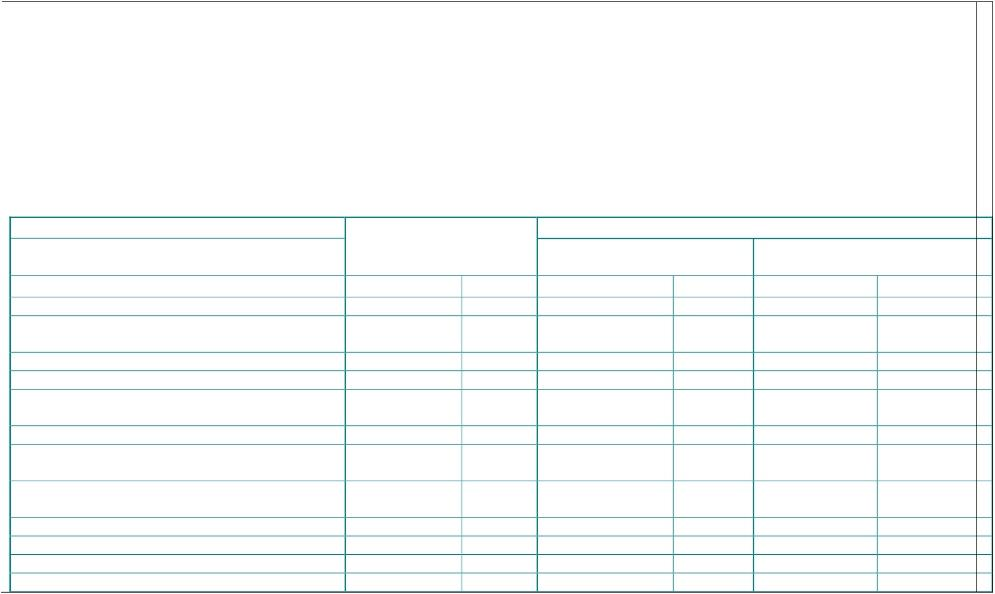 <http://www.ecb.int/index.html>la data întocmirii Studiului de fezabilitate)Buget indicativ (Euro) conform HG 907/2016 pentru activitatea de procesare și comercializareS-a utilizat cursul de transformare	1 Euro =	LEIdin data de:	/	/ 	Buget Indicativ al Proiectului (Valori fără TVA )	Verificare GALEuroDenumirea capitolelor de cheltuieliCheltuieli conform Cererii definanţareCheltuieli conform SFDiferenţe faţă de Cererea de finanţareCapitolul 1 Cheltuieli pentru obţinerea şi amenajarea terenului - total, din care: 1.1Cheltuieli pentru obţinerea terenului (N)Cheltuieli pentru amenajarea terenuluiAmenajări pentru protecţia mediului şi aducerea terenului la starea iniţialăCheltuieli pentru relocarea/protecția utilităților Capitolul 2 Cheltuieli pentru asigurarea utilitaţilor necesare obiectivului de investiții - totalCapitolul 3 Cheltuieli pentru proiectare şi asistenţă tehnică - total, din care:StudiiStudii de terenRaport privind impactul asupra mediuluiAlte studii specifice5.2.5 Taxe pentru acorduri, avixe conforme și autorizația de construire/desființare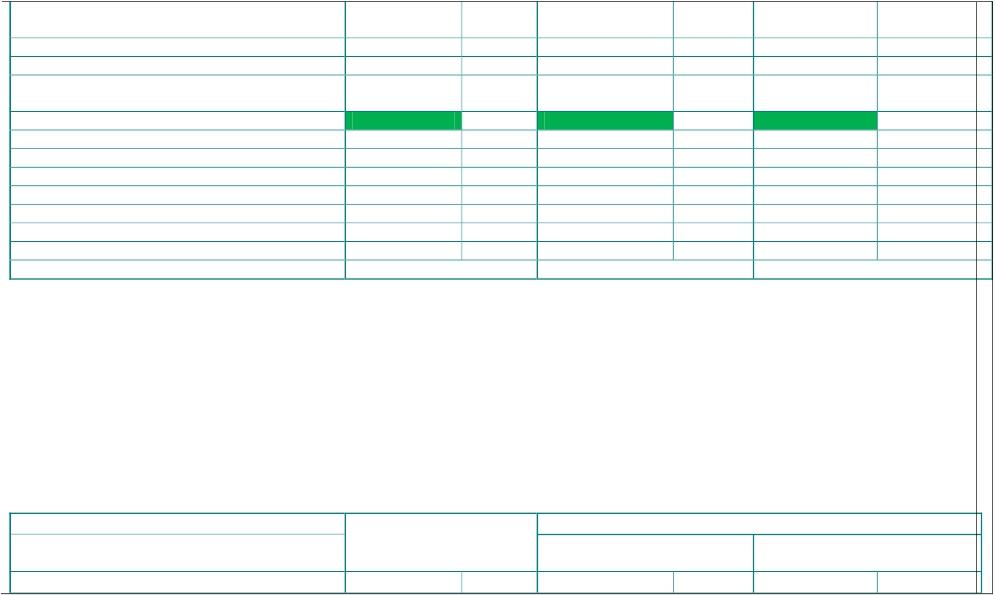 Cheltuieli diverse şi neprevăzuteCheltuieli pentru informare și publicitate (N) Capitolul 6 Cheltuieli pentru probe tehnologice și teste - total, din care:Pregătirea personalului de exploatare (N)Probe tehnologice și testeTOTALACTUALIZARE Cheltuieli Eligibile (max 5%) TOTAL GENERAL CU ACTUALIZAREValoare TVATOTAL GENERAL inclusiv TVAToate costurile vor fi exprimate în Euro, şi se vor baza pe devizul general din Studiul de fezabilitate (întocmit în Euro)1 Euro =	LEI (Rata de conversie între Euro şi moneda naţională pentru România este cea publicată de Banca Central Europeană pe Internet la adresa :<http://www.ecb.int/index.html>la data întocmirii Studiului de fezabilitate)Buget indicativ conform HG 907/2016 (Euro) pentru investiţiile legate de operaţiunile prevăzute la Art. 28 (Agromediu)S-a utilizat cursul de transformare	1 Euro =	LEIdin data de:	/	/ 	Buget Indicativ al Proiectului (Valori fără TVA )	VerificareGALEuroDenumirea capitolelor de cheltuieliCheltuieli conform Cererii definanţareCheltuieli conform SFDiferenţe faţă de Cererea de finanţareE	N	E	N	E	NCapitolul 5 Alte cheltuieli - total, din care: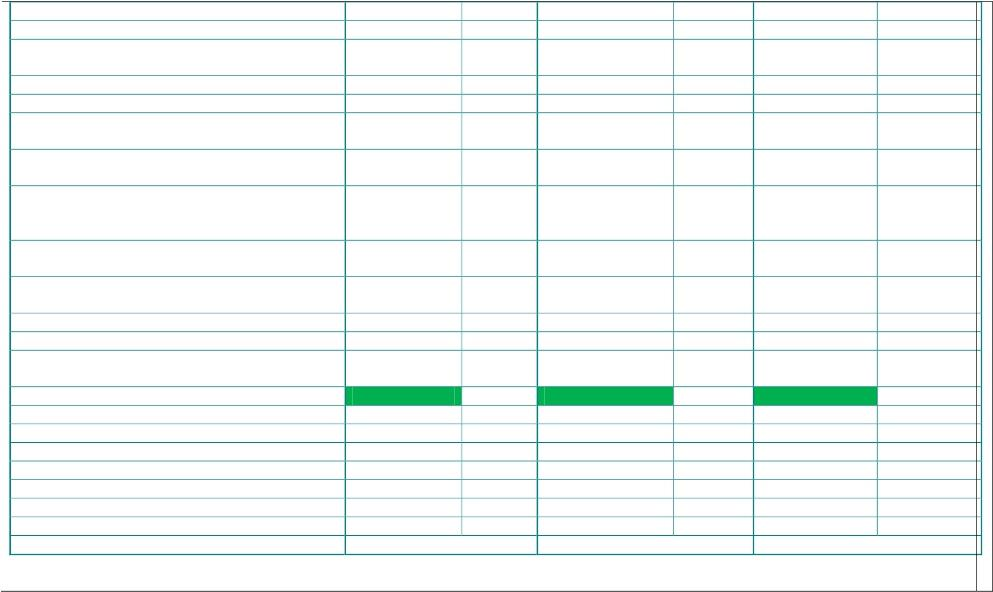 Organizare de şantierlucrări de construcţii şi instalaţii aferente organizării de şantiercheltuieli conexe organizării şantieruluiComisioane, cote, taxe, costul credituluiComisioanele și dobânzile aferente creditului băncii finanțatoare (N)Cota aferentă ISC pentru controlul calității lucrărilor de construcțiiCota aferentă ISC pentru controlul statului în amenajarea teritoriului, urbanism și pentru autorizarea lucrărilor de construcțiiCota aferentă Casei sociale a Constructorilor- CSC (N)Taxe pentru acorduri, avixe conforme și autorizația de construire/desființareCheltuieli diverse şi neprevăzuteCheltuieli pentru informare și publicitate (N) Capitolul 6 Cheltuieli pentru probe tehnologice și teste - total, din care:Pregătirea personalului de exploatare (N)Probe tehnologice și testeTOTALACTUALIZARE Cheltuieli Eligibile (max 5%) TOTAL GENERAL CU ACTUALIZAREValoare TVATOTAL GENERAL inclusiv TVAToate costurile vor fi exprimate în Euro, şi se vor baza pe devizul general din Studiul de fezabilitate (întocmit în Euro)1 Euro =	LEI (Rata de conversie între Euro şi moneda naţională pentru România este cea publicată de Banca Central Europeană pe Internet la adresa : 1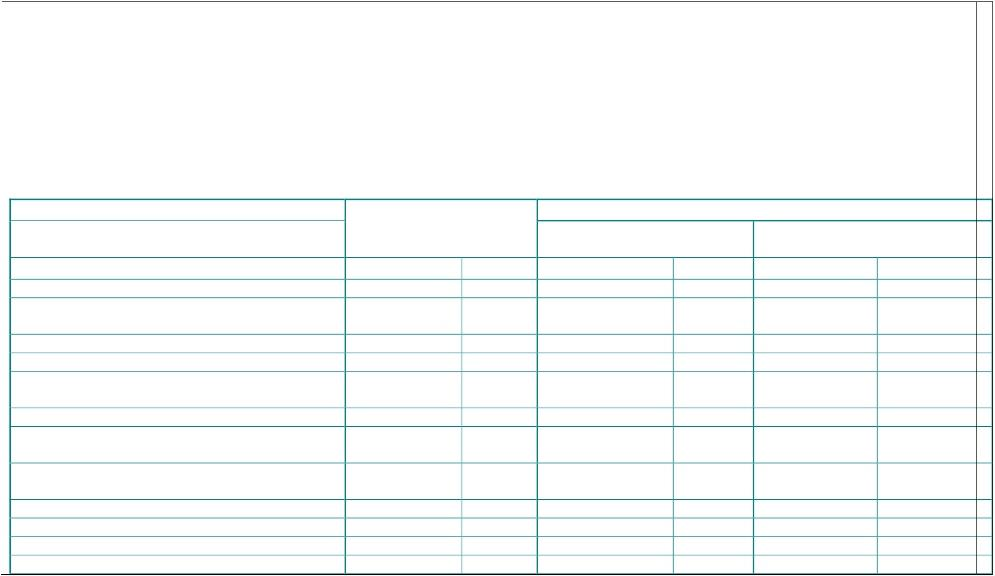 Euro =	LEI (Rata de conversie între Euro şi moneda naţională pentru România este cea publicată de Banca Central Europeană pe Internet la adresa :<http://www.ecb.int/index.html>la data întocmirii Studiului de fezabilitate)Buget indicativ centralizator (Euro) conform HG 907/2016S-a utilizat cursul de transformare	1 Euro =	Leidin data de:	/	/ 	Buget Indicativ al Proiectului (Valori fără TVA )	Verificare GALEuroDenumirea capitolelor de cheltuieliCheltuieli conform Cererii definanţareCheltuieli conform SFDiferenţe faţă de Cererea de finanţareCapitolul 1 Cheltuieli pentru obţinerea şi amenajarea terenului - total, din care: 1.1Cheltuieli pentru obţinerea terenului (N)Cheltuieli pentru amenajarea terenuluiAmenajări pentru protecţia mediului şi aducerea terenului la starea iniţialăCheltuieli pentru relocarea/protecția utilităților Capitolul 2 Cheltuieli pentru asigurarea utilitaţilor necesare obiectivului de investiții - totalCapitolul 3 Cheltuieli pentru proiectare şi asistenţă tehnică - total, din care:StudiiStudii de terenRaport privind impactul asupra mediuluiAlte studii specifice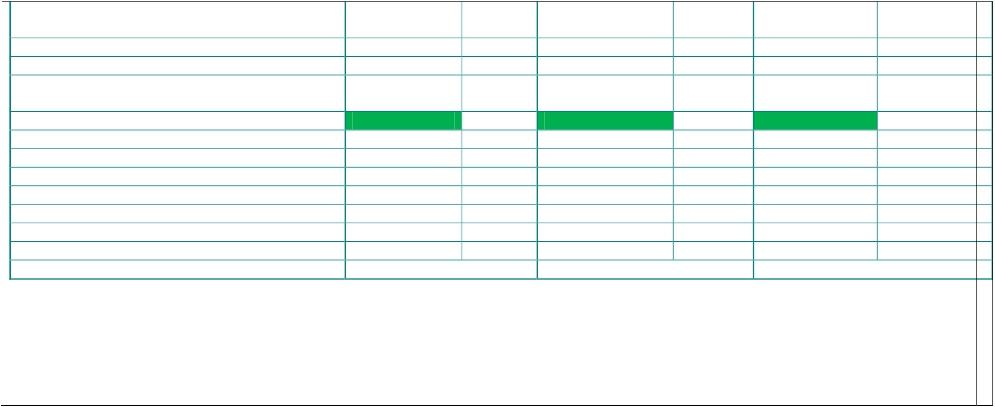 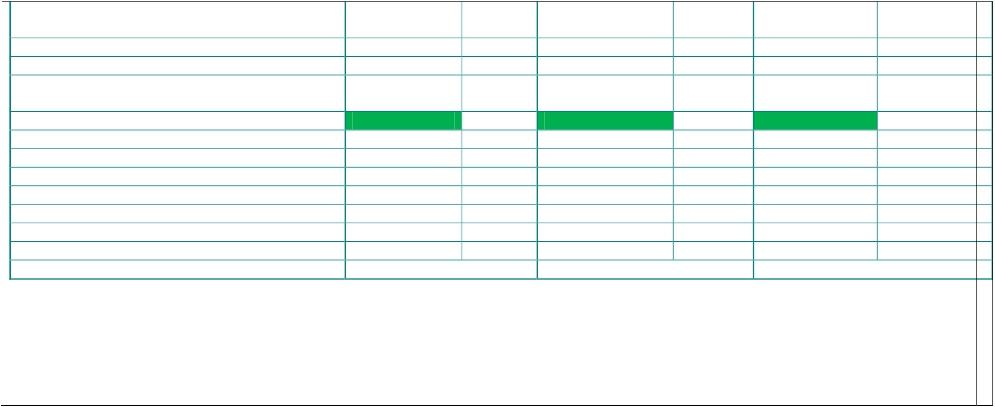 Matrice de verificare a viabilităţii economico-financiare a proiectului pentru Anexa B ( persoane juridice)conform	tabelului	de indicatori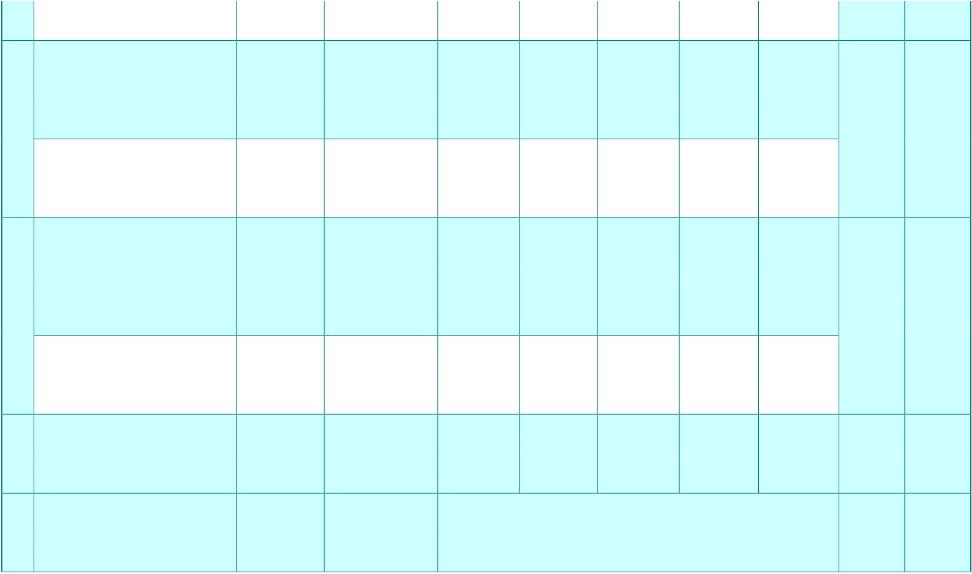 perioadei respectiveCheltuieli de exploatare (Ce)-	calculată de solicitant, conform tabelului de indicatoriRata rezultatului din exploatare (rRe) - se calculează automatdiferenţa dintre Ve şi Ceintroduse, raportat la Ve -minim 10%Rata rezultatului din exploatare (rRe) - calculată de solicitant, conformN/A	LEIN/ALEIminim 10% din Ve%minim 10% din Ve#DIV/0!	#DIV/0!	#DIV/0!	#DIV0!	#DIV/0!Nu sunt diferen ţe#DIV/0!N/A#DIV/0!N/A6		investiţiei (Dr) - se calculează automat camaxim 12	#DIV/0!	#DIV/0!#DIV/0!raport între VI şi Fluxul de	ANIactiv (A) - trebuie să fie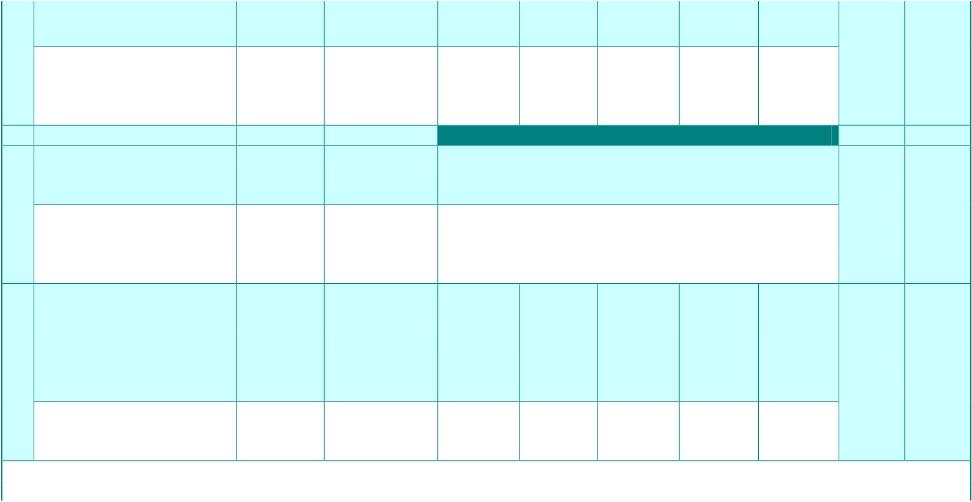 maxim 60%Rata îndatorării (rI) -calculată de solicitant,maxi60%(VAN) - trebuie să fiepozitivăValoare actualizată netă (VAN) - calculată de solicitant, conform tabelului de indicatoriDisponibil de numerar la sfârşitul perioadei - se preiau valorile din linia S,>=0	LEI>=0	LEI>=0	LEINu sunt diferen teRespec ta criteriuProiectul respectă obiectivul de ordin economico-financiar "creşterea viabilităţii economice"?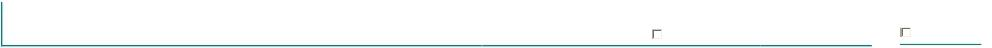 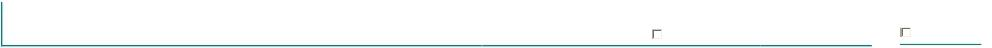 Matrice de verificare a viabilitatii economico-financiare a proiectului pentru Anexa C (persoane fizice autorizate, intreprinderi individuale, intreprinderi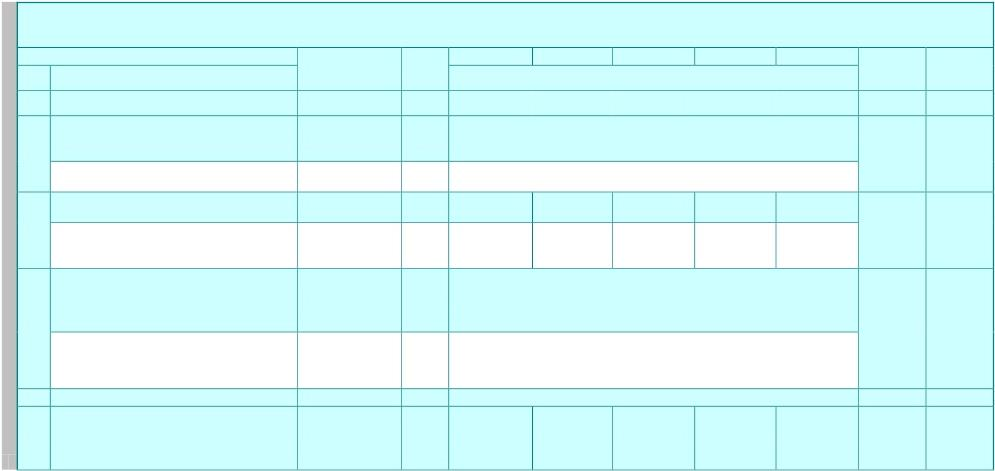 familiale)Nr. crt.Anul SpecificatieLimita indicatorUMTotal an 1	Total an 2	Total an 3	Total an 4	Total an 5ValoareDiferente	Validare criterii1	2	3Valoare investitie (VI) - valoare totala a4	5	6	7	8	9	10	11proiectului fara TVA, preluata din BugetulIndicativValoare investitie (VI) - calculata de solicitant, conform tabelului de indicatoriEXCEDENT/DEFICIT (linia 58 din sheetul "Incasari_platiAnii1-5 prognoza")N/A	LEI	Nu suntdiferente	N/AN/A	LEI>=0	LEIEXCEDENT/DEFICIT (linia 58 din sheetul"Incasari_platiAnii1-5 prognoza") calculata de	>=0	LEI solicitant, conform Anexei CDurata de recuperare a investitiei (Dr) - seNu suntdiferenteRespectacriteriucalculeaza automat ca raport intre VI si Fluxul de numerar net actualizat mediu pe orizontul de 12 animaxim 12	ANI	#DIV/0!3	#DIV/0!	#DIV/0!Durata de recuperare a investitiei (Dr) -ric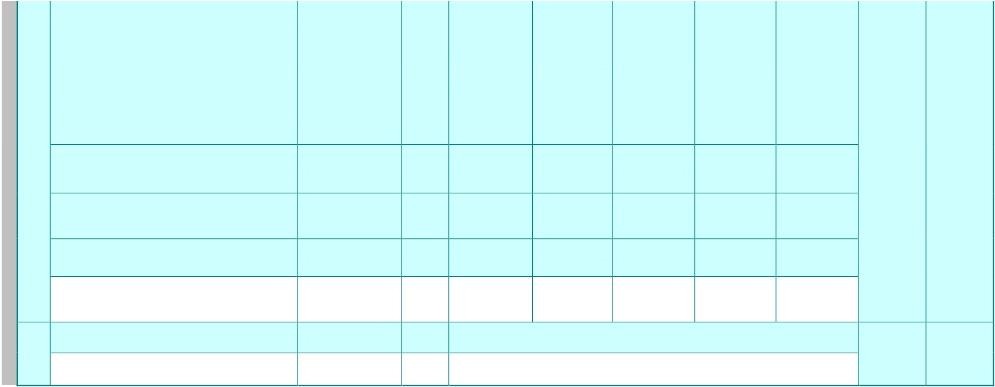 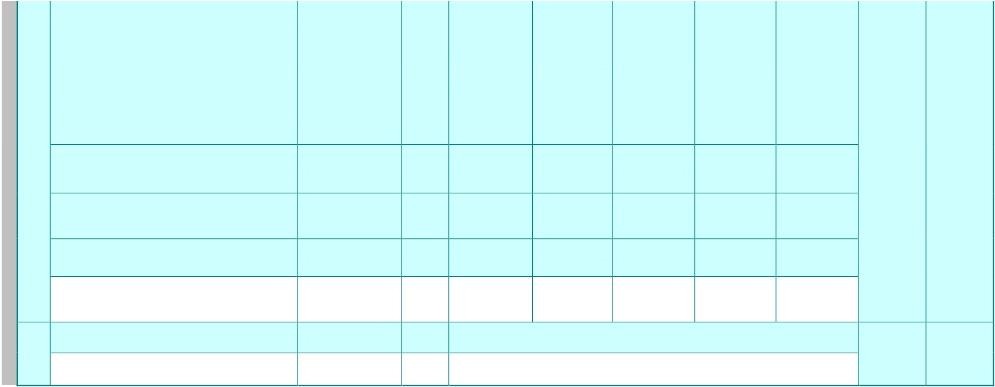 - calculata de solicitant, conform tabelului de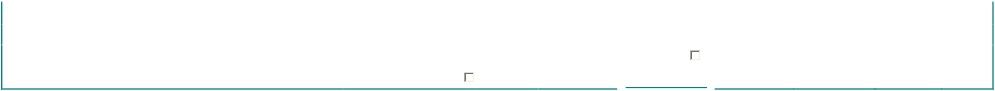 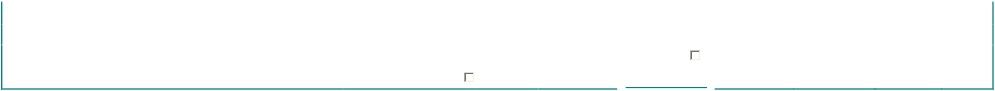 Proiectul respectă obiectivul de ordin economico-financiar "creşterea viabilităţii economice"?Verificare la OJFIR/CRFIR/DAF- SAF	DA	sau	NUPct 6. Verificarea condiţiilor artificialeSecțiunea A – Indicatori de avertizare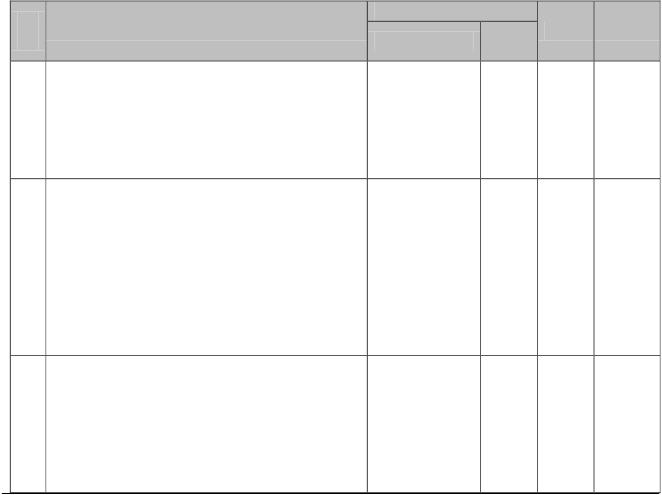 Nr	Verificarecrt	Obiectul verificariiReprezentanții legali/ asociații/ actionarii administratorii/ solicitantului sunt asociați/Documentar		Pe terenNuDa	Nuadministratori/ acționari ai altor societăți careau același tip de activitate* cu cel alproiectului analizat?Verificare înRECOMeste cazulExistă utilități, spații de producție/ procesare/depozitare, aferente proiectului analizat, folosite în comun cu alte entităţi juridice?Există legături între vânzătorul/ arendatorul/ locatorul clădirii/terenului destinat realizăriiproiectului sau al terenurilor/efectivelor de animale/infrastructurii de producție luate înconsiderare pentru calcularea SO-ului și solicitant?Studiul de Fezabilitate, documentele care atestă dreptul de proprietate/fol osință atasate cererii de finantareActe de proprietate/ folosințăclădiri/ terenuri/infrastructură de producțieVerific are și la locul invest ițieiNu este cazul*„acelasi tip de activitate” reprezintă acea situație în care două sau mai multe entități economice desfășoară activități autorizate identificate prin aceeași clasă CAEN (nivel 4 cifre) și realizeazăproduse/servicii/lucrari similareObservații :........................................................................................................................................................................................................................................................................................................................................................................................................................................................................................................................................................................................................................................Secțiunea B – Încadrarea într-o situație de creare de condiții artificiale. (se completează în cazul în care există minim o bifă pe coloana „DA” în „Secțiunea A” sau în situația în care expertul evaluator descoperă indicii care conduc la suspiciunea existenței de condiții artificiale, altele decât cele enumerate în secțiunea A și pe care le detaliază la rubrica observații.Observații	:......................................................................................................................................................................................................................................................................................................................................................................................................................................................................................................................................................................................................................................................................................................Solicitantul a creat condiţii artificiale necesare pentru a beneficia de plăţi (sprijin) şi a obţine astfel un avantaj care contravine obiectivelor măsurii? DA	 NUMasura 2/2A - Investiţii în active fiziceCod ROCod CAENTipul beneficiaruluiSolicitanți înființați în baza OUG 44/ 2008Persoană juridică Zonă normală<40Bărbaţi>=40Femei	<40>=40Tipul de zonă	Zonă montanăZonă constrângeri specificeZonă constrângeri semnificative EcologicăTipul producţieiConvenţionalăNumărul de exploataţii sprijinite4.000 - 11.999 SO (mică)Dimensiunea economicăa exploataţiei12.000 – 250.000 SO (medie)>250.000 SO (mare)Suprafaţa exploataţiilor agricole sprijinite (Ha)Suprafaţa vizată de investiţii pentru sisteme de irigaţii (Ha)Culturi de câmp HorticulturăViticulturăCreștere bovine pentru carne Creștere bovine pentru lapte Creștere ovine și caprineTip ramură agricolă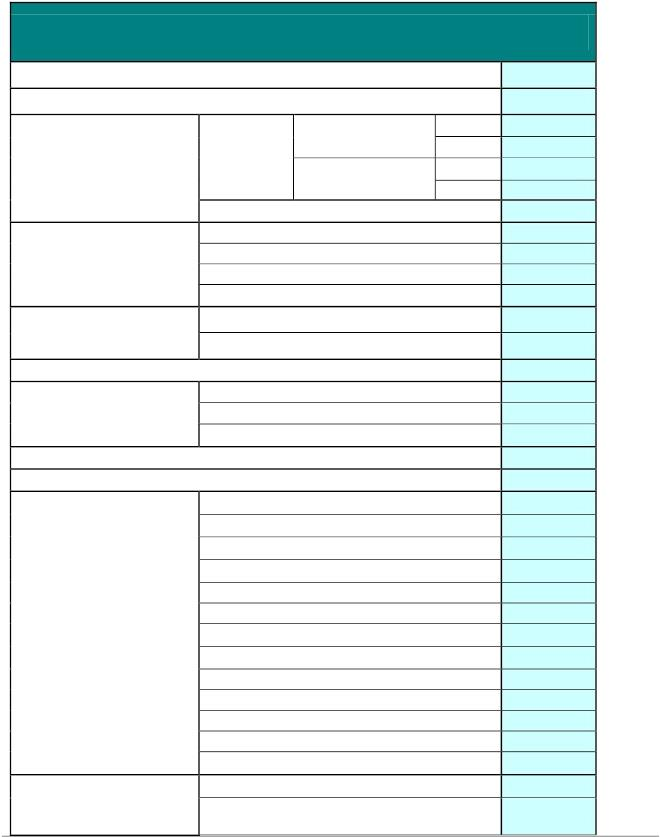 Categoria investiţieiPorcinePăsări de curte Mixte - culturi mixteMixte - animale mixteMixte - culturi si animale cu exceptia albinelor AlbineAlteleUtilaje şi echipamenteConstrucţii agricole (inclusiv echipamentele asociate)Tipul investiţieiNumăr capete de animaleAlte investiţii agricoleInvestiții în înființarea, extinderea şi/sau modernizarea fermelor zootehnice, inclusiv tehnologii eficiente de reducere a poluării și respectarea standardelor Uniunii şi cele pentru depozitarea/gestionarea adecvată a gunoiului de grajd;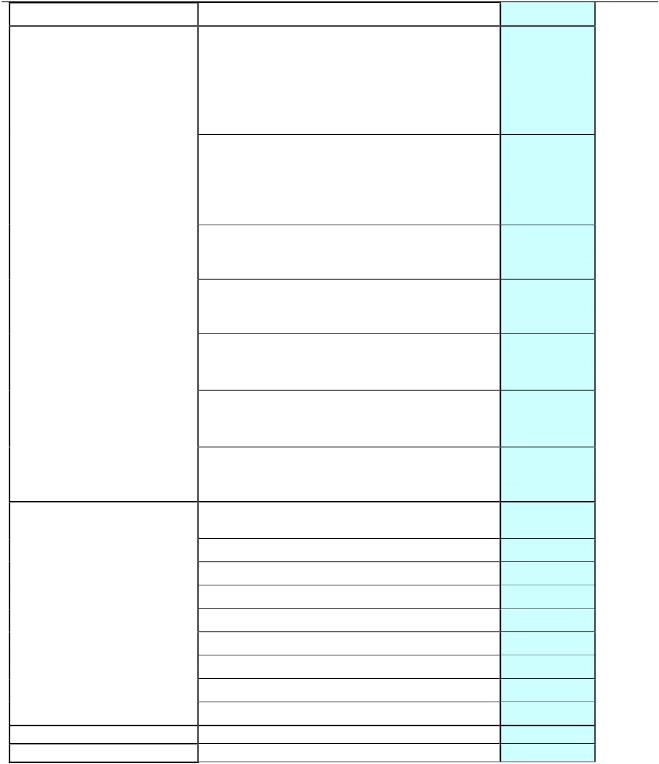 Investiții în înființarea, extinderea şi/sau modernizarea fermelor vegetale, inclusiv capacități de stocare, condiționare, sortare, ambalare a producției vegetale pentru creșterea valorii adăugate a produselor;Investiții în scopul îndeplinirii standardelor comunitare în cazul tinerilor fermieri în conformitate cu art 17 (5) al Reg. 1305/2013;Înființare şi/sau modernizarea căilor de acces în cadrul fermei, inclusiv utilităţi şi racordări;Investiții în procesarea produselor agricole la nivel de fermă, precum și investiții în vederea comercializării;Investiții în înființarea/înlocuirea plantațiilor pentru strugurii de masă și alte culturi pereneInvestiţii privind înființarea, extindereaşi/sau modernizarea fermelor, altele decat cele mentionate la punctele a-fTauri, vaci şi alte bovine de mai mult de 2 ani şi cabaline de mai mult de 6 luniBovine între 6 luni şi 2 ani Bovine de mai puţin de 6 luni OvineCaprineScroafe de reproducţie > 50 kg Alte porcineGăini outoareAlte păsări de curteLocuri de muncă nou create  Nr. de locuri de muncă nou createExplotații agricole sprijinite   Nr. exploatațiilor agricole care solicită finanțare9. Verificarea factorilor de risc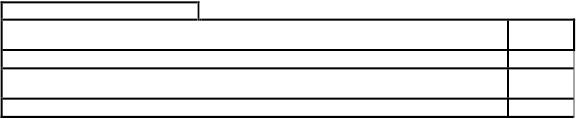 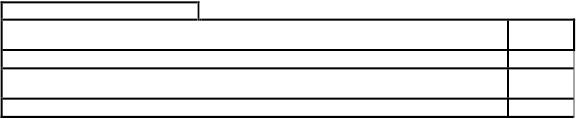 Aprobat de: Director GALNume/Prenume ……………………Semnătura şi ştampila DATA………..Verificat de: Expert 2 GALNume/Prenume ……………………Semnătura DATA………..Întocmit de: Expert 1 GALNume/Prenume ……………………Semnătura DATA………..VERIFICAREA CRITERIILOR DE SELECȚIE A PROIECTULUIprecum: sectorul zootehnic (ovine, bovine, taurine și păsări)și vegetal (grâul și secara, porumbul și cartofii);Cartofisemințe și/ sau material săditorproducțieGrâu și secarăsemințe și/ sau material săditorproducțiePorumbsemințe și/ sau material săditorproducțieMax 20p20p 19p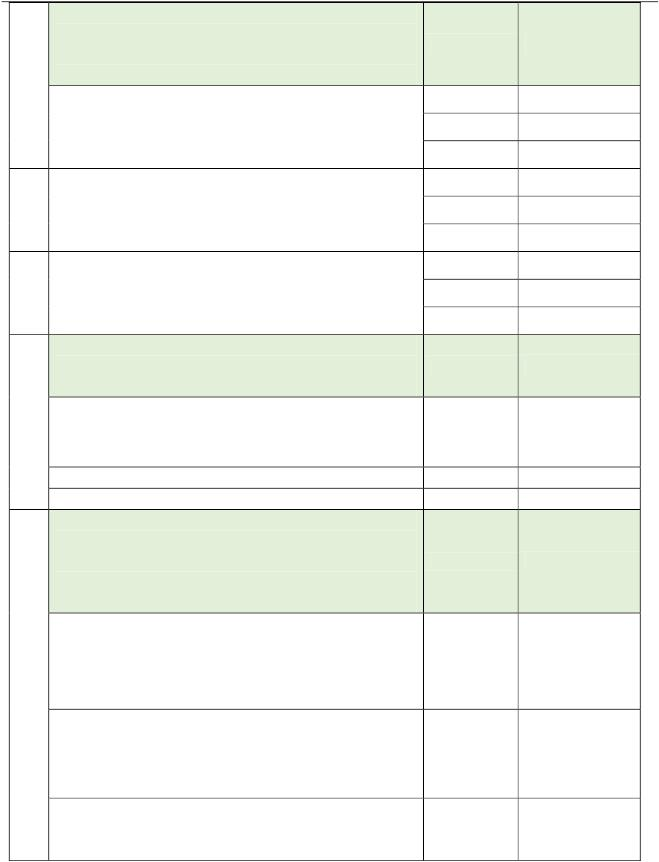 18p 17p17p 16p2020”13.1. inovație/ diversificare de produs/ serviciu și procesMax 20p20 pinovație/ diversificare de produs/ serviciu	10 pinovație/ diversificare de proces	5p Max 20pvigoare;Solicitanții sunt:Grupuri de producători sau cooperative formate predominant din exploatații agricole având dimensiunea	20 p4	până la 8 000 SOgrupuri de producători sau cooperative formate predominant din exploatații agricole de dimensiuni cuprinse	10 p între >4.000 -≤ 12.000 SOgrupuri de producători sau cooperative formate predominant din exploatații agricole de dimensiuni cuprinse	50 p între >12.000 -≤ 50.000 SO1 Conform PNDR 2014-2020, Cap. 8, Sub-cap. 8.2, Secțiunea 8.2.15.3.2.1, p. 572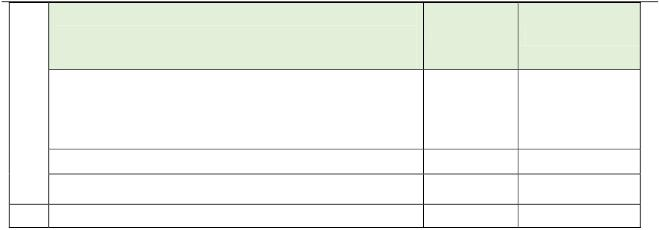 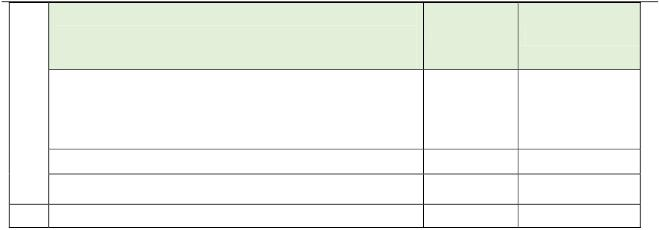 Pentru această submăsură pragul minim este de 40 puncte si reprezintă pragul sub care niciun proiect nu poate intra la finanţare.2 Conform PNDR 2014-2020, Cap. 8, Sub-cap. 8.2, Secțiunea 8.2.15.3.2.1, p. 572Proiectul	este	NECONFORM,	din	motivul	scăderii	punctajului	din autoevaluare/prescoring sub pragul de calitate corespunzător lunii în care a fost depus proiectul ? DA	 NUObservatii: ..............................................................................................................................................................................................................................................................................................................................................................................................................................................................................................Aprobat de: Director GALNume/Prenume ……………………Semnătura şi ştampila DATA………..Verificat de: Expert 2 GALNume/Prenume ……………………Semnătura DATA………..Întocmit de: Expert 1 GALNume/Prenume ……………………Semnătura DATA………..SECTIUNEA IA. Metodologie de aplicat pentru verificarea condiţiilor de eligibilitateVerificarea eligibilitatii solicitantuluiVerificarea conditiilor de eligibilitateEG1 - Solicitantul trebuie să se încadreze în categoria beneficiarilor eligibiliComposesoratele, obștile și alte forme asociative de proprietate asupra terenurilor (menţionate în Legea nr.	1/2000	pentru	reconstituirea	dreptului	de proprietate asupra terenurilor agricole şi celor forestiere, cu modificările și completările ulterioare), din care sa reiasa ca acestea se încadreaza în categoria: societate cooperativa agricola , cooperativă agricolă sau fermier în conformitate cu art 7, alin (21) din OUG 3/2015, cu completările și modificările ulterioare;Document de înfiinţare a Institutelor de Cercetare,cazul) iar prin interogarea serviciului RECOM on-line se verifică starea firmei (solicitantului) dacă acesta este în funcţiune sau se află în proces de lichidare, fuziune, divizare (Legea 31/1990, republicată), reorganizare judiciară sau insolvenţă, conform Legii 85/2014,.Pentru Societatea cooperativă agricolă (înfiinţată în baza Legii nr. 1/ 2005), Cooperativa agricolă (înfiinţată în baza Legii nr. 566/ 2004, ) cu modificările și completările ulterioare	și Composesoratele, obștile și alte forme asociative de– dezvoltare, precum și a centrelor, staţiunilor şi proprietate asupra terenurilor (menţionate în Legeaunităților de cercetare-dezvoltare şi didactice din nr.   1/2000   pentru   reconstituirea   dreptului   dedomeniul agricol.proprietate   asupra   terenurilor   agricole   şi   celorforestiere, cu modificările și completările ulterioare), se va verifica dacă solicitantul are prevazut în Hotărârea judecătorească şi/sau Statut, gradul si tipul/forma de: cooperativa agricola / societate cooperativa agricolă , respectiv se încadrează în categoria de fermier conform OUG 3/2015.În cazul solicitanţilor Grupuri de producători se verifică pe site-ul www.madr.ro, în secţiunea Dezvoltare	Rurala>>Grupurile	de	producatori recunoscute, dacă acesta are Aviz de recunoaştere pentru grupurile de producători emis de MADR şi setipăreşte pagina cu rezultatul verificării).În cazul institutelor de cercetare-dezvoltare precum și a centrelor, staţiunilor şi unităților de cercetare- dezvoltare şi didactice din domeniul agricol, inclusivuniversităţi având în subordine stațiuni de cercetare- dezvoltare si didactice se verifică în doc. 10 c) concordanţa	cu	informaţiile	menţionate	în secţiunea B1 din cererea de finanţare.Dacă în urma verificării efectuate în conformitate cu precizările din coloana “puncte de verificat”, expertul constată că solicitantul se încadrează în categoria beneficiarilor eligibili pentru M2/2A, bifează căsuţa corespunzatoare categoriei reprezentată de solicitant şi caseta “da” pentru verificare. În caz contrar se va bifa “nu”, criteriul fiind declarat neîndeplinit Verificarea îndeplinirii acestui criteriu se reia la etapa semnării contractului, când se completează aceste verificări cu analiza doc. 6 Certificatele care atestă lipsa datoriilor restante fiscale şi sociale.EG 2 Inves tiţia trebuie să se realizeze în cadrul unei ferme cu o dimensiune economică de minim 4 .000 SO (valoarea producţiei standard);1.a) Studiul de fezabilitate însotit de Proiectul de Expertul	verifică	corelarea	informaţiilor	dinplantare avizat de Staţiunea Viticola (daca este documentul 1 cu cele din documentul 3.a) pentrucazul)3.a) Documente solicitate pentru terenul agricolproiectele referitoare la plantaţiile de viţă de vie pentrustruguri de masă sau alte plantaţii şi/sau IACS pentru celelalte culturi şi/sau doc. 3c) pentru investiţii de modernizare a exploataţiilor zootehnice, referitoare laaferent plantațiilor de viță de vie pentru struguri tipul	şi	dimensiunea	exploataţiei	agricolede masă existente/nou înființate și a altor (suprafaţă/număr de animale) vizate de proiect şi celeplantații:a1) . Copie după documentul autentificat la notar care atestă dreptul de proprietate asupra terenului şi/ sau tabel centralizator emis de Primărie semnat de persoanele autorizate conform legii, conţinând sumarul contractelor de arendare cu suprafeţele luate în arendă pe categorii de folosinţă, perioada de arendare care trebuie să fie de cel puţin 10 ani începând cu anul depunerii cererii de finanţare şi/ sau contractul de concesiune	care să certifice dreptul de folosinţă al terenului cel puţin 10 ani începând cu anul depunerii cererii de finanţare.Pentru cooperative agricole, societăţi cooperative agricole, grupuri de producatori, se vor prezenta documentele prevăzute la punctul a 1) pentru toţi membrii fermieri deserviți de investiția respectivă ai acestor solicitanţi.a2)În cazul Societăţilor agricole se ataşează tabelul centralizator emis de catre Societatea agricolă care va cuprinde suprafeţele aduse în folosinţa societăţii, numele membrilor fermieri care le deţin în proprietate şi perioada pe care terenul a fost adus in folosinta societătii, care trebuie sa fie de minim 10 ani.Document pentru efectivul de animale deţinut în proprietate:Extras din Registrul Exploatatiei emis de ANSVSA/DSVSA cu cel mult 30 de zile înainte de data depunerii CF, din care să rezulte efectivul despecificate în sheet-ul Stabilirea categoriei de fermă.Dimensiunea economică a exploataţiei agricole se calculează conform, punctului din cadrul Cererii de Finanţare – Stabilirea categoriei de fermă–– după cum urmează:(1) În cazul exploataţiilor agricole care prevăd în cadrul proiectului modernizarea acesteia, respectiv, investiţii în unitatea/unităţile de producţie existente care împreună alcătuiesc exploataţia, extinderea/diversificare activităţii agricole desfăşurate anterior depunerii proiectului cu un alt cod CAEN de agricultură		(adică		extinderea		profilului		agricol), extinderea/diversificarea exploataţiei agricole prin înfiinţarea unei noi unităţi de producţie, dimensiunea se va calcula pe baza înregistrărilor din	perioada (campania) de depunere a cererii unice de plată pe suprafaţă în Registrul unic de identificare de la APIA din perioada de depunere stabilita conform legislatiei nationale din anul depunerii Cererii de Finanțare sau din anul anterior (în cazul în care solicitantul nu a reușit să depună la APIA cererea unică de plată pentru campania	anului	în	curs)	şi/sau	a ultimeiînregistrări/actualizări în Registrul Exploataţiei de la ANSVSA/DSVSA efectuată înainte cu cel mult 30 de zile faţă de data depunerii cererii de finanţare, ţinând cont după caz, de Nota explicativă a RICA din subsolul tabelului SO din CF . În cazul în care expertul nu regăseste în IACS suprafaţa de teren menţionată de solicitant în tabelul cu SO sau există diferenţe între suprafaţa de teren declarată în proiect şi cea din IACS, expertul va solicita APIA să certifice că solicitantul s-a înscris în sistem/evidențele APIA cu suprafaţadeclarată în cererea de finanţare.	(2) În cazul proiectelor care prevăd desfăşurarea pentru prima dată a unei activităţi agricole (solicitantul este înscris cu exploataţia agricolă la APIA/ANSVSA de mai puţin de 12 luni sau nu a depus nici o c erere de plata la APIA pânaanimale deţinut, însoţit de formular de mişcare ANSVSA/DSVSA (Anexa 4 din Normele sanitare veterinare ale Ordinului ANSVSA nr. 40/2010); Formularul de miscare se depune daca există diferențe dintre mențiunile din SF, cererea de finanțare și extrasul din Registrul Exploatatiilor de la ANSVSA.Pentru exploataţiile agricole care deţin păsari si albine - Adeverinţă eliberată de medicul veterinar de circumscripţie, emisă cu cel mult 30 de zile înainte de data depunerii CF, din care rezulta numarul păsarilor şi al familiilor de albine şi data inscrierii solicitantului in Registrul ExploatatieiPAŞAPORTUL emis de ANZ pentru ecvideele (cabalinele) cu rasă şi origineCererea de finanţare – Sheet: Specific M2/2A; Stabilirea categoriei de fermăla data depunerii cererii de finantare) dimensiunea economică va fi calculată în baza suprafeței identificate în APIA și a previziunilor, din punct de vedere a culturii/număr de animale , din documentația tehnico- economică a proiectului, la sfarsitul primului an de monitorizare, ca urmare a realizarii investițiilor propuse prin proiect (indiferent dacă solicitantul figurează cu terenuri cultivate sau necultivate/animale în posesie, la momentul depunerii CF).În cazul în care expertul nu regăseste în IACS suprafaţa de teren menţionată de solicitant în tabelul cu SO sau există diferenţe între suprafaţa de teren declarată în proiect şi cea din IACS, expertul va solicita APIA un document prin care să certifice că solicitantul s-a înscris în sistem cu suprafaţa declarată în cererea de finanţare.În acest caz (punctul 2) se încadrează şi PFA-urile, IF- urile şi II-urile care au preluat exploataţia agricolă gestionată anterior de persoana fizică (actualul titular de PFA, II sau IF).În cazul proiectelor care vizează plantaţiile de viţă de vie pentru struguri de masă sau alte plantaţii- pentru care s-a prezentat contract de concesiune aterenului agricol, se verifică, în plus, dacă contractul este însoţit de adresa emisă de concendent prin care se precizează situaţia privind respectarea clauzelor contractuale și dacă solicitantul este în graficul de realizare a investiţiilor prevăzute în contract şi alte clauze, precum şi suprafaţa concesionată la zi (dacă pentru suprafaţa concesionată există solicitări privind retrocedarea sau diminuarea, și dacă da, care este suprafaţa supusă acestui proces) şi dacă contractul de concesiune certifică dreptul de folosinţă al terenului cel puţin 10 ani începând cu anul depunerii cererii de finanţare. Dacă a fost prezentat Tabel centralizator emis de Primărie se verifică dacă acesta este semnat de persoanele autorizate conform legii şi dacă perioada de arendare este de cel puţin 10 ani începând cu anul depunerii cererii de finanţare.- În cazul proiectelor depuse de formele asociative se vor însuma dimensiunile economice ale exploataţiilor membrilor fermieri verificate în IACS. Conform prevederilor fișei măsurii, anexă la ghid, prinintermediul formelor asociative (cooperative agricole si grupuri de producători), sprijinul poate fi accesat de toate exploatațiile agricole, chiar dacă acestea au o dimensiune economică sub 4.000 € SO, cu condiția ca dimensiunile economice însumate ale exploatațiilor membrilor formei asociative în cauză, să fie peste4.000 SO.- În cazul Societăţilor agricole se verifică în IACS dacă suprafaţa exploataţiei corespunde cu suprafaţa precizată în tabelul centralizator emis de către solicitant, dacă perioada de folosinţă a terenului este de minim 10 ani şi dacă calculul dimensiunii economice a făcut în conformitate cu precizările de mai sus. În cazul în care expertul nu poate vizualiza în IACS exploataţia vizată de investiţie,acesta va solicita APIA prezentarea înregistrărilor din ultima perioadă (campanie) de depunere (înregistrare) a cererii unice de plată pe suprafaţă ale solicitantului.În cazul in care în urma verificarilor efectuate de catre evaluator rezulta o diferenta de suprafata ca urmare a incheierii controalelor administrative ale APIA, se va solicita prin intermediul formularului E3.4L refacerea prognozei economico-financiară si tabelul cu dimensionarea exploatatiei.Calculul dimensiunii economice a exploataţiei se va face ţinând cont de toate activele acesteia (terenuri agricole şi animale) chiar dacă proiectul vizează înfiinţarea unei noi unităţi de producţie, independent functional de celelalte unităţi de producţie care alcătuiesc exploataţia.În cazul investiţiilor care vizează modernizarea unor exploataţii zootehnice, expertul va verifica dacă doc. 3c)1) menţionează efectivul de animale deţinut de solicitant cu cel mult 30 zile înainte de data depunerii CF.Se verifică în formularul de mișcare ANSVSA/DSVSA (Anexa 4 din Normele sanitare veterinare ale Ordinului ANSVSA nr. 40/2010) datele de identificare ale proprietarului și crotalia animalului detinut. Formularul de miscare se verifică dacă există diferențe dintre mențiunile din SF, cele din cererea de finanțare- Tabel cu Coeficienți produție standard și extrasul din Registrul Exploatatiilor de la ANSVSA.În cazul modernizării fermelor de cabaline de rasă şi origine se verifică dacă solicitantul a prezentatDacă în urma verificării efectuate în conformitate cu precizările din coloana “puncte de verificat”, expertulconsideră că exploatatia agricola vizata de proiect are o dimensiune de minim 4.000 SO, se va bifa caseta “da” pentru verificare. În caz contrar va bifa “nu”, iar cererea de finanţare va fi declarată neeligibilă.EG. 3. Solicitantul trebuie să se angajeze să asigure întreținerea/mentenanța investiției pe o perioadă de minim 5 ani de la ultima plată;Dacă în urma verificării efectuate în conformitate cu precizările din coloana “puncte de verificat”, expertulconstată că solicitantul și-a asumat prin declarația F că va întreține/menține investiția pe o perioadă de minimim 5 ani se va bifa caseta “da” pentru verificare. În caz contrar va bifa “nu”, iar cererea de finanţare va fi declarată neeligibilă.EG. 4. Solicitantul trebuie să nu fie în insolvență sau incapacitate de plată;Dacă în urma verificării efectuate în conformitate cu precizările din coloana “puncte de verificat”, expertul constată că solitantul nu este în insolvență sau incapacitate de plată se va bifa caseta “da” pentru verificare. În caz contrar va bifa “nu”, iar cererea de finanţare va fi declarată neeligibilă.EG. 5. Solicitantul trebuie să demonstreze asigurarea cofinanțării investițieiEt G6 Investiţia trebuie să se încadreze în cel puţin una din acţiunile eligibile prevăzute prin măsură :	Investiții în înființarea, extinderea şi/sau modernizarea fermelor zootehnice, inclusiv tehnologii eficiente de reducere a poluării și respectarea standardelor Uniunii care vor deveni obligatorii pentru exploataţii în viitorul apropiat, și cele pentru depozitarea/gestionarea adecvată a gunoiului de grajd în zonele unde această cerință este în curs de aplicare;Investiții în înființarea, extinderea şi/sau modernizarea fermelor vegetale, inclusiv capacități de stocare, condiționare, sortare, ambalare a producției vegetale pentru creșterea valorii adăugate a produselor;Investiţii în înfiinţarea/înlocuirea plantaţiilor pentru strugurii de masă şi alte culturi pereneInvestiții în scopul îndeplinirii standardelor comunitare în cazul tinerilor fermieri în conformitate cu art 17 (5) al Reg. 1305/2013 în care sprijinul poate fi acordat pe o perioadă maximă de 24 luni de la momentul instalării și investiții de conformare cu noi standarde , în cazul modernizării exploatațiilor agricole conform art. 17 (6) în care sprijinul poate fi acordat pe o perioadă maximă de 12 luni de la data la care noiul standard a devenit obligatoriu pentru exploatație;Înființare şi/sau modernizarea căilor de acces în cadrul fermei, inclusiv utilităţi şi racordări;Investiții în procesarea* produselor agricole* la nivel de fermă, precum și investiții în vederea comercializării (precum magazinele la poarta fermei sau rulotele alimentare inclusiv autorulotele alimentare prin care vor fi comercializate exclusiv propriile produse agricole); investitiile de procesare la nivelul fermei vor fi realizate doar împreună cu investitiile în înfiinţarea/modernizarea/dezvoltarea fermei (considerate ca fiind proiecte ce vizează un lanț alimentar integrat și adăugarea de plus valoare la nivel de fermă).	Investiții în înființarea şi/sau modernizarea instalaţiilor pentru irigaţii în cadrul fermei, inclusiv facilități de stocare a apei la nivel de fermă, cu condiția ca acestea să reprezinte o componentă secundară într-un proiect de investiții la nivel de fermă;Investiții în producerea şi utilizarea energiei din surse regenerabile, cu excepția biomasei (solară, eoliană, cea produsă cu ajutorul pompelor de căldură, geotermală) în cadrul fermei, ca şi componentă secundară în cadrul unui proiect de investiţii, iar energia obținută va fi destinată exclusiv consumului propriu;Investiții în instalații pentru producerea de energie electrică și/sau termică, prin utilizarea biomasei (din deșeuri/produse secundare rezultate din activitatea agricolă și/sau forestieră atât din ferma proprie cât și din afara fermei ), ca şi componentă secundară în cadrul unui proiect de investiţii, iar energia obținută va fi destinată exclusiv consumului propriu;investiții necorporale: achiziționarea sau dezvoltarea de software și achiziționarea de brevete, licențe, drepturi de autor, mărci în conformitate cu la art 45 (2) (d) din Reg. 1305/2013;suprafaţa supusă acestui proces) pentru terenul pe care este amplasată clădirea.b3)Extras de carte funciară sau Document care să certifice că nu au fost finalizate lucrările de cadastru, pentru proiectele care vizează investiţii de lucrări privind construcţiile noi sau modernizări ale acestoraCERTIFICAT DE URBANISM pentru proiecte care prevăd construcţii (noi, extinderi sau modernizări). Certificatul de urbanism nu trebuie însoţit de avizele mentionate	ca	necesare	fazei	urmatoare	de autorizare9.1 AUTORIZAŢIE SANITARĂ/ NOTIFICARE de constatare a conformităţii cu legislaţia sanitară emise cu cel mult un an înaintea depunerii Cererii de finanţare pentru unitățile care se modernizeazăşi se autorizează/avizează conform legislației în vigoare.Doc. 19 Acordul de principiu privind includerea generatoarelor terestre antigrindina în Sistemul National de Antigrindina si Crestere a Precipitatiilor, emis de Autoritatea pentru Administrarea Sistemului National de Antigrindina si Crestere a Precipitatiilor.trecute in coloana „cheltuieli neeligibile”, şi sunt menţionate în studiul de fezabilitate.In cazul in care investiţia prevede utilaje cu montaj, solicitantul este obligat sa evidentieze montajul acestora în capitolul 4.2 Montaj utilaj tehnologic din Bugetul indicativ al Proiectului, chiar daca montajul este inclus in oferta utilajului cu valoare distinctă pentru a fi considerat cheltuială eligibilă sau se realizeaza in regie proprie (caz in care se va evidentia in coloana „cheltuieli neeligibile”).Pentru servicii se vor prezenta devize defalcate cu estimarea costurilor (nr. experti, ore/ expert, costuri/ ora). Pentru situaţiile în care valorile sunt nejustificate prin numarul de experti, prin numarul de ore prognozate sau prin natura investitiei, la verificarea proiectului, acestea pot fi reduse, cu informarea solicitantului.- În cazul în care investiţia cuprinde cheltuieli cu construcţii noi sau modernizari, se va prezenta calcul pentru investiţia specifică în care suma tuturor cheltuielilor cu construcţii şi instalaţii se raportează la mp de construcţie.În	cazul proiectelor care prevăd modernizarea/ finalizarea construcţiilor existente/ achiziţii de utilaje cu montaj care schimbă regimul de exploatare a construcţiei existente,	se	ataşează	la	Studiul	de fezabilitate, obligatoriu. Expertiza tehnică de specialitate asupra construcţiei existente și Raportul privind stadiul fizic al lucrărilor.În cazul proiectelor care vizează înfiinţarea unei plantaţii viticole se verifică existenţa Proiectului de Plantare avizat de Staţiunea Viticolă.In aceasta situatie se verifica încadrarea cheltuielilor cuprinse in cap. 3– cheltuieli pentru proiectare in valorile pentru costuri standard/ contributia in natura.În cazul înfiinţării/modernizării unităţilor de producţie zootehnice se verifică existenta obligatorie in devizul general al proiectului a investitiilor pentru realizarea platformelor de dejectii/sistemelor individuale de depozitare, precum si descrierea modului de gestionare agunoiului de grajd. (daca ferma nu detine o astfel de gestiune a dejectiilor).Se verifica respectarea condițiilor de bune practici agricole pentru gestionarea gunoiului de grajd/dejecțiilor de origine animală, respectiv, calculul si prevederea prin proiect, a capacitatii de stocare aferenta a gunoiului de grajd precum și cantitatea maxima de ingrasaminte cu azot care pot fi aplicate pe terenul agricol.Acest calcul trebuie prezentat de solicitant şi se realizează prin introducerea datelor specifice in calculatorul de capacitate a platformei de gunoi fila ”producție de gunoi” din documentul numit ”Calculator_Cod Bune Practici Agricole”.Gestionarea corectă a gunoiului de grajd și a altor dejectii de origine animala se poate face fie prin amenajarea unor sisteme de stocare individuale, fie prin utilizarea unor sisteme de stocare comunale, fie prin utilizarea combinată a celor două sisteme, in conformitate cu prevederile codului de bune practiciÎn ceea ce privește standardele privind cantitatile maxime de ingrasaminte de azot care pot fi aplicate pe terenul agricol acestea se vor calcula prin introducerea datelor specifice in calculatorul privind cantitatea maxima de ingrasaminte care pot fi aplicate pe teren agricol din fila ”PMN”Nota: Zonele in care pot fi introduse datele specifice sunt marcate cu gri din documentul numit „Calculator Cod Bune Practici Agricole”.În cazul achiziţiei de utilaje agricole se va consulta Tabelul privind corelarea puterii maşinilor agricole cu suprafaţa fermelor, postat pe pagina de internet a AFIR.Corelarea se realizează cu suprafețele regăsite în APIA şi cu culturile previzionate. În situaţia în care există neconcordanţe se solicită clarificarea acestora prin intermediul formularului E3.4L.În cazul investițiilor de obținere de produse vinicole (vin, must și alte produse obținute prin prelucrarea strugurilor de vin) la nivelul exploatațiilor agricole cu profil viticol, severifică în Registrul Plantațiilor Viticole dacă solicitantul figurează cu Declarația de recoltă. În caz contrar, expertul verifică în Registrul Plantațiilor Viticole (RPV) dacă solicitantul deține Autorizație de plantare. Dacă nici una din cele două condiții nu este îndeplinită, criteriul este declarat neeligibil, deoarece investițiile de procesare și de comercializare sunt neeligibile prin FEADR, (acestea fiind eligibile prin PNS, conform demarcării dintre programe).Dacă se regăsește Declarația de recoltă sau Autorizația	de	plantare/replantare, cheltuielile    generate    de	investițiile	în obținere și comercializare de produse vinicole (vin, must și alte produse obținute prin prelucrarea strugurilor de vin) propuse de către solicitant prin proiect, la nivel de exploatație agricolă proprie sunt eligibile și expertul verifică amplasarea și suprafața pe care se află exploatația.Cheltuielile generate de achizitiile de mașini și utilaje agricole, echipamente, facilități de stocare și conditionare, sisteme de irigatii la nivel de exploatații viticole, sunt eligibile cu condiția ca solicitantul să facă dovada Autorizației de plantare/Declarației de recoltă (verificabile în RPV), chiar dacă acesta figurează în RPV și cu Declaraţia de produse vinicole și/sau Declaraţia de stocuri prod use vinicole, deoarece aceste tipuri de cheltuieli sunt finanțabile exclusiv prin PNDR (nu fac obiectul finanțării PNS).Se verifică dacă doc. 3b confirmă dreptul solicitantului de a amplasa investiţia/realiza lucrările de construcţii şi/sau montaj propuse prin proiect în conformitate cu prevederile Legii 50/1991 republicată, cu modificările şi completările ulterioare şi dacă, în cazul în care nu a prezentat act de proprietate, documentul încheiat la notariat certifică dreptul de folosinţă asupra imobilului pe o perioadă de cel puțin 10 ani începând cu anul depunerii cererii de finanţare. În cazul prezentării unui contract de concesiune, se verifică suplimentar dacă acesta este însoţit de adresa emisă de concendent prin care se precizează situaţia privind respectarea clauzelor contractuale și dacă solicitantul este în graficul de realizare a investiţiilorprevăzute în contract şi alte clauze, precum şi suprafaţa concesionată la zi (dacă pentru suprafaţa concesionată există solicitări privind retrocedarea sau diminuarea, și dacă da, care este suprafaţa supusă acestui proces).Se verifică dacă extrasul de carte funciara, doc. 3b3) este emis pe numele solicitantului si vizeaza imobilul prevăzut la punctul b), dacă este cazul, si amplasamentul mentionat în proiect. În situatia în care imobilul pe care se execută investiţia nu este liber de sarcini (gajat pentru un credit), se verifică acordul creditorului privind executia investiţiei, precum şi respectarea de căte solicitant a graficul de rambursare a creditului. Dacă solicitantul nu a atasat aceste documente expertul le va solicita prin informatii suplimentare. În cazul în care în cadrul Extrasului de Carte Funciară există menţiunea “imobil înregistrat în planul cadastral fără localizare certă datorită lipsei planului parcelar”, nu se va considera neîndeplinită conditia, având în vedere că prin prezentarea autorizației de construire în etapa de verificare a plaților este asigurată implicit localizarea certă a planului parcelar, respectiv a investiției.Daca proiectul necesita certificat de urbanism se verifica daca localizarea proiectului, regimul juridic, investiţia propusas.a.m.d corespund cu descrierea din studiul de fezabilitate şi cu doc. 3b)În cazul modernizărilor, se verifică doc. 9.1 dacă este eliberat/ vizat cu cel mult un an în urma faţă de data depunerii Cererii de Finanţare. Verificarea autorizaţiei sanitare se va face doar pentru codurile CAEN aferente sM. 4.1, prevăzute în Ordinul nr. 1030/20.08.2009 privind aprobarea procedurilor de reglementare sanitară pentru proiectele de amplasare, amenajare, construire şi pentru funcţionarea obiectivelor ce desfăşoară activităţi cu risc pentru starea de sănătate a populaţiei.Verificarea		Autorizaţiei/Înregistrării exploataţiei din punct de vedere sanitar- veterinar se realizează prin accesarea link- ului:	http://www.ansvsa.ro/?pag=523;pentru unitățile autorizate, iar pentru cele înregistrate se verifică link-ul aferent fiecărui DSVSA Județean în parte, după cum urmează: http://www.ansvsa.ro/?pag=8 – se alege județul – unități înregistrate.Pentru cererile de finanţare care vizează şi achiziţionarea de generatoare terestre antigrindina, se verifică existenţa doc. 19 şi dacă este emis pentru solicitantProiectele care vizează și investiții de procesare/comercializare produse agricole, vor conține, ca și componentă majoritară, investiția în producția agricolă primară (>50% din valoarea eligibilă a proiectului).Peste 70% din produsele agricole primare supuse procesării (ca material primă de bază) trebuie să provină din exploatația agricolă proprie. Astfel, într-o proporție de până la 30% pot fi procesate (prelucrate) şi produse agricole care nu provin din propria exploatație agricolă (fermă), vegetala, zootehnică sau mixtă.Dacă aceste condiții nu sunt îndeplinite, investitiile în componenta de procesare vor face obiectul unui proiect finanțabil prin sub- masura 4.2. „Sprijin pentru investitii in procesarea/ marketingul produselor agricoleInvestitiile în depozitarea și/sau condiționarea produselor agricole primare reprezintă parte/componentă a producției agricole primare.Investitiile în depozitarea și/sau conditionarea produselor agricole procesate (rezultate din procesul de procesare) reprezintă parte componenta a investitiei în procesarea produselor agricole.În cazul fermelor vegetale care produc şi nutrețuri/furaje combinate în vederea comercializării, obținerea furajelor reprezintă procesare.	În	cazul	fermelor mixte/zootehnice care obțin nutrețuri/furaje combinate în vederea furajării animalelor din cadrul exploatatiei, investiția care prevede tehnologia de obținere a furajelor face parte din fluxul tehnologic de creștere a animalelor și este asimilată producţiei agricole primare.Dacă în urma verificării efectuate în conformitate cu precizările din coloana “puncte de verificat”, expertulconsideră că investiţia se încadrează în cel puţin una din acţiunile eligibile prevăzute prin sub-măsură, va bifa acele acţiuni propuse a fi atinse in cadrul proiectului. În caz contrar va bifa “nu”, iar cererea de finanţare va fi declarată neeligibilă.Verificarea îndeplinirii acestui criteriu se reia la etapa semnării contractului, când se completează aceste verificări cu analiza doc. 5 Document emis de ANPM pentru proiect şi, dacă este cazul, doc. 9.2 Nota de constatare privind condiţiile de mediu (pentru toate unităţile în funcţiune care se modernizează prin proiect)EG. 7. Investiția trebuie să se realizeze pe teritoriul GAL Defileul Mureșului Superior;Dacă în urma verificării efectuate în conformitate cu precizările din coloana “puncte de verificat”, expertul consideră că investiţia se implementează în teritoriul GAL, va bifa ”da”. În caz contrar va bifa “nu”, iar cererea de finanţare va fi declarată neeligibilă.EG8 Viabilitatea economică a investiției trebuie să fie demonstrată în baza documentatiei tehnico- economiceanual sa fie pozitiv (inclusiv 0) si/sau Declaratia privind veniturile din activitati agricole impuse pe norme de venit (formularul 221);respectiv, nu au obligația depunerii formularului 221, Norma de venit, nu se va depune nici un document în acest sens.(a se vedea tabelul de mai jos)Pentru solicitantii a căror activitate a fost afectată Nu se analizează situaţiile financiare aferente anului de calamități naturale (inundații, seceta excesivă înfiinţării solicitantului.etc) se vor prezenta:Situaţiile financiare (bilanţ – formularul 10, cont de profit și pierderi – formularul 20, formularele 30 și 40) din unul din ultimii trei ani precedenți anului depunerii proiectului, în care producția nu a fost calamitată iar rezultatul operațional (rezultatul de exploatare din bilanț) să fie pozitiv (inclusiv 0), înregistrate la Administratia Financiara .În cazul persoanelor fizice autorizate, întreprinderilor individuale și întreprinderilor familiale se va prezenta:Declarație specială privind veniturile realizate înregistrata la Administratia Financiară (formularul 200 însoțit de Anexele la Formular) în care rezultatul brut obţinut anual să nu fie negativ si/ sau Declarația privind veniturile din activități agricole impuse pe norme de venit (formularul 221)Formularul 221 se va depune de către solicitanții care au optat conform prevederilor legale, la impozitarea pe bază de norma de venit.Pentru anii calamitaţi solicitantul va prezenta un document (ex.: Proces verbal de constatare și evaluare a pagubelor) emis de organismele abilitate (ex.: Comitetul local pentru situaţii de urgenţă) prin care se certifică:data producerii pagubelor;cauzele calamităţii;obiectul pierderilor datorate calamităţilor (suprafaţa agricolă cultivată, animale);gradul de afectare pentru suprafeţe agricole cultivate, animale pierite.Pentru solicitanţii a căror activitate a fost afectată de calamități naturale se verifică documentele justificative.- indicatorii economico-financiari din cadrul secţiunii economice care trebuie să se încadreze în limitele menţionate, începând cu al doilea an de la data finalizării investiţiei.Pentru aceasta, expertul completează Matricea de evaluare a viabilitătii economice	a proiectului pentru Anexa B (persoane juridice) sau Anexa C (persoane fizice autorizate, întreprinderi individuale şi întreprinderi familiale).În cazul în care solicitantul are contractate unul sau mai multe proiecte în cadrul submăsurii 4.1 indiferent de etapa sau de sesiune, expertul verifică dacă în prognozele economice sunt menționate valorile aferente implementării/desfășurării activității după implementarea proiectului (funcție de etapa în care se găsesc celelalte proiecte). În caz contrar se va solicita prin intermediul E3.4L refacerea prognozelor economice.Matricea de evaluare a viabilităţii economice a proiectului pentru Anexa B (persoane juridice)Verificarea	indicatorilor	economico-financiari constă în verificarea încadrării acestora în limitele menţionate în coloana 3 a matricei de mai jos. Limitele impuse se referă la urmatorii indicatori:Rata rezultatului din exploatare,Durata de recuperare a investiţiei,Rata rentabilitătii capitalului investit,Rata acoperirii prin fluxul de numerar,Rata îndatorării,Valoarea actualizată netă (VAN),Disponibil de numerar curent.Acei indicatori pentru care nu sunt stabilite limite maxime sau minime de variaţie au menţiunea “N/A”.Respectarea încadrării indicatorilor în limitele admisibile prin program se face în mod automat în coloana 11 a matricei de verificare prin apa riţiamesajului “Respectă criteriul” pentru fiecare din indicatorii mentionaţi mai sus.Proiectul respectă obiectivul de viabilitate economică dacă, pentru perioada de proiecţie cuprinsă între anii 2-5 (de la finalizarea investiţiei şi darea acesteia în exploatare) – coloanele 6-9 din matrice - toţi indicatorii pentru care s-au stabilit limite în coloana 3 se încadrează în limitele admisibile, respectiv dacă pentru toţi aceşti indicatori în coloana 11 apare mesajul “Respectă criteriul”.Excepţie fac proiectele a caror investiţie vizează înfiinţarea de plantaţii, unde nivelul indicatorilor se consideră că este îndeplinit/respectat începand cu anul în care se obţine producţie/venituri conform tehnologiilor de producţie şi a specificului proiectului.Dacă	indicatorii	se	încadrează	în	limitele menţionate şi rezultatul operaţional din bilanţ este pozitiv, expertul bifează caseta DA corespunzatoare acestui criteriu de eligibilitate.Matricea de evaluare a viabilităţii economice a proiectului pentru Anexa C (persoane fizice autorizate, întreprinderi individuale, întreprinderi familiale)Verificarea indicatorilor economico-financiari constă în verificarea încadrării acestora în limitele menţionate în coloana 3 a matricei de verificare. Limitele impuse se referă la următorii indicatori:Durata de recuperare a investiţieiRata acoperirii prin fluxul de numerarValoarea actualizată neta (VAN)Excedent/DeficitAcei indicatori pentru care nu sunt stabilite limite maxime sau minime de variaţie au menţiunea “N/A”.Respectarea încadrării indicatorilor în limitele admisibile prin program se face în mod automat în coloana 11 a matricei de verificare prin apariţia mesajului “Respectă criteriul” pentru fiecare din indicatorii mentionaţi mai sus.Proiectul respectă acest criteriu dacă pentru perioada de proiecţie cuprinsă între anul 2- anul 5 inclusiv (anul 2 de la finalizarea investiţei şi darea acesteia în exploatare) – coloanele 6-9 din matrice -Veniturile definite la art. 103 alin. (1) sunt venituri neimpozabile în limitele stabilite potrivit tabelului următor:Dacă în urma verificării efectuate în conformitate cu precizările din coloana “puncte de verificat”, expertul constată că Indicatorii economico-financiari se încadrează în limitele menţionate în cadrulsectiunii economice se bifează coloana DA. În caz contrar se va bifa “nu”, iar cererea de finanţare va fi declarată neeligibilă.EG9 Investiția va fi precedată de o evaluare a impactului preconizat asupra mediului, în conformitate cu legislația în vigoareEG10 Investițiile necesare adaptării la standardele UE, aplicabile producției agricole realizate de tinerii fermieri care se instalează pentru prima dată într-o exploatație agricolă se vor realiza în termen de maxim 24 de luni de la data instalării (conform art 17, alin. 5 din R(UE) nr.1305/2013)care deține competențele și calificările profesionale adecvate.Societate cu răspundere limitată cu mai mulți asociați, cu condiția ca tânărul fermier, solicitant al sprijinului, cu vârsta până la 40 de ani la data depunerii cererii de finanţare să exercite controlul efectiv asupra exploatației	prin	deținerea	pachetului majoritar al părţilor sociale și deţinerea funcţiei de administrator unic al societății comerciale	respective	şi	să	aibe competențele și calificările profesionale adecvate.Prin competențele și calificările profesionale adecvate se înţelege calificare în domeniul agricol/agroalimentar/veterinar/	economie agrară/mecanică agricolă, după caz, în conformitate cu obiectivele vizate prin proiect demonstrată prin diploma/certificat de calificare ce atestă formarea profesională/certificat de competențe emis de un centru de evaluare si certificare a competentelor profesionale obtinute pe alte căi decât cele formale, care trebuie să fie autorizat de Autoritatea Nationala pentru Calificari care conferă un nivel minim de calificare în domeniu agricol.Dacă solicitantul care respectă condiţiile de la punctul 1 s-a stabilit pentru prima dată într-o exploatație agricolă ca șef al respectivei exploatații, respectiv,- se verifică în ONRC dacă persoana fizică tânăr fermier a mai condus	o forma de organizare juridica cu activitate agricola (fapt dovedit prin deținerea pachetului majoritar al părţilor sociale în cadrul altei entități juridice și a poziției de unic administrator al exploatației) siSe verifică data la care acesta a devenit şeful exploataţiei agricole vizată de proiect şi înregistrată la APIA şi dacă au trecut mai mult de 24 luni de la data instalării.Data instalării pentru prima dată ca şef de exploataţie este data la care tânărul fermier figurează în ONRC că a preluat controlul efectiv asupra exploatației înregistrată la APIA, respectiv este asociat unic/majoritar și administrator unic al solicitantului (oricare ar fi statutul juridic).Calitățile de asociat unic/majoritar și administrator privind instalarea ca tânăr fermier, trebuie să fie îndeplinite cumulativ.În cazul în care solicitantul nu s-a instalat pentru prima dată într-o exploataţie agricolă ca tânăr fermier sau au trecut mai mult de 24 luni de la data instalării sau în SF nu se menţionează îndeplinirea nici unuistandard UE, expertul bifează Nu este cazul. Dacă solicitantul s-a instalat pentru prima data într-o exploataţie agricolă ca tânăr fermier şi în SF se menţionează îndeplinirea unui standard UE iar data finalizării investiţiei este mai mică de 24 luni faţă de data instalării, atunci expertul bifează DA. Verificarea îndeplinirii acestui criteriu, în cazul în care expertul a bifat DA, se reia la etapa semnării contractului, când se completează aceste verificări cu analiza doc. 5.1 şi, dacă este cazul, doc. 9.2 Nota de constatare privind condiţiile de mediu (pentru toate unităţile în funcţiune) şi a doc. 7.EG11 Investițiile necesare adaptării la noi cerinţe impuse fermierilor de legislaţia europeană se vor realiza în termen de 12 luni de la data la care aceste cerinţe au devenit obligatorii pentru exploataţia agricolă (conform art. 17, alin.6 din R(UE) nr. 1305/2013)În cazul în care în SF nu se menţionează îndeplinirea expresă a nici unei cerinţe legislative, expertul bifează Nu este cazul. Dacă în urma verificării efectuate în conformitate cu precizările din coloana “puncte de verificat”, expertul constată că criteriul este îndeplinit, bifează căsuţa Da.Verificarea îndeplinirii acestui criteriu, în cazul în care expertul a bifat DA, se reia la etapa semnării contractului, când se completează aceste verificări cu analiza doc. 5.1 şi, dacă este cazul, doc. 9.2 Nota de constatare privind condiţiile de mediu (pentru toate unităţile în funcţiune) şi a doc. 7.EG12 Investițiile în instalații al căror scop principal este producerea de energie electrică, prin utilizarea biomasei, trebuie să respecte prevederile art. 13 (d) din R.807/2014, prin demonstrareautilizării unui procent minim de energie termică de 10%),În cazul în care proiectul nu prevede investiţii în instalaţii de producere a energiei electrice expertul bifează Nu este cazul.Dacă proiectul prevede o astfel de investiţie şi în urma verificării efectuate în conformitate cu precizările din coloana “puncte de verificat”, expertul constată că criteriul este îndeplinit, bifează căsuţa Da. În caz contrar bifează căsuţa Nu şi cheltuiala este declarată neeligibilă.EG13 În cazul procesării la nivel de fermă materia primă procesată va fi produs agricol (conform Anexei I la Tratat) şi produsul rezultat va fi doar produs Anexa I la Tratat.EG. 14 Investiția va respecta legislaţia în vigoare din domeniul: sănătății publice, sanitar-veterinar și de siguranță alimentară;Dacă în urma verificărilor se constată că proiectul nu face obiectul avizării sanitare si sanitar-veterinare, expertul bifează căsuţa NU ESTE CAZUL. În caz contrar se bifează căsuţa DA. Verificarea îndeplinirii acestui criteriu, în cazul în care expertul a bifat DA, se reia la etapa semnării contractului, când se completează aceste verificări cu analiza Document emis de DSVSA pentru proiect, conform Protocolului de colaborare dintre AFIR şi ANSVSA publicat pe pagina de internet www.afir.info. şi a Document emis de DSP Judetean, conform Protocolului de colaborare dintre AFIR şi DSP publicat pe pagina de internet www.afir.infoVerificarea bugetului indicativVerificarea constă în asigurarea că toate costurile de investiţii propuse pentru finanţare sunt eligibile şi calculele sunt corecteşi Bugetul indicativ este structurat pe capitole şi subcapitole.Informaţiile furnizate în cadrul bugetului indicativ din cererea de finanţare sunt corecte şi sunt în conformitate cu devizul general devizele pe obiect precizate în Studiul de fezabilitate?După completarea matricei de verificare a Bugetului indicativ, daca cheltuielile din cererea de finanţare corespund cu cele din devizul general şi devizele pe obiect, neexistand diferente, expertul bifează caseta corespunzatoare DA.Observatie:Având în vedere că la subcap.4.3 şi 4.4 se cuprind cheltuieli pentru achizitionarea utilajelor şi echipamentelor toate utilajele şi echipamentele se pot prezenta intr-un singur deviz pe obiect.Nu este nevoie ca solicitantul sa prezinte pentru fiecare utilaj şi echipament cate un deviz pe obiect!Daca exista diferente de incadrare, in sensul ca unele cheltuieli neeligibile sunt trecute in categoria cheltuielilor eligibile, expertul bifează caseta corespunzatoare NU şi îşi motivează poziţia în linia prevăzută în acest scop.In acest caz bugetul este retransmis solicitantului pentru recalculare, prin Fisa de solicitare a informaţiilor suplimentare E3.4L. Expertul va modifica bugetul prin micsorarea valorii totale eligibile a proiectului cu valoarea identificata ca fiind neeligibila. Expertul va motiva poziţia cu explicatii în linia prevăzută în acest scop la rubrica Observaţii. Se vor face menţiuni la eventualele greşeli de incadrare sau alte cauze care au generat diferenţele, cererea de finanţare este declarată eligibilă prin bifarea casutei corespunzatoare DA cu diferente.Daca exista mici diferente de calcul in cererea de finanţare fata de devizul general şi devizele pe obiect, expertul efectueaza modificarile in buget şi in matricea de verificare a Bugetului indicativ, bifează caseta corespunzatoare DA cu diferente. În acest caz se vor oferi explicaţii în rubrica Observaţii.Şi in acest caz bugetul modificat de expert este retransmis solicitantului pentru luare la cunostinta de modificarile efectuate, prin Fisa de solicitare a informaţiilor suplimentare E3.4L.Cererea de finanţare este declarată eligibilă prin bifarea casutei corespunzatoare DA cu diferente.3 .2. Verificarea corectitudinii ratei de schimb. Rata de conversie intre Euro şi moneda naţională pentru Romania este cea publ icată de Banca Central Europeana pe	Internet la adresa :<http://www.ecb.int/index.html> (se anexează pagina conţinând cursul BCE din data întocmiriiStudiului de fezabilitate):Expertul verifica daca data şi rata de schimb din cererea de finanţare şi cea utilizata in devizul general din studiul de fezabilitate (shett-ul ) corespund cu cea publicată de Banca Central Europeana pe Internet la adresa : <http://www.ecb.int/index.html>. Expertul va atasa pagina conţinând cursul BCE din data întocmirii Studiului de fezabilitate.Daca in urma verificarii se constata ca aceasta corespunde, expertul bifează caseta corespunzatoare DA. Daca aceasta nu corespunde, expertul bifează caseta corespunzatoare NU şi înştiinţează solicitantul in vederea clarificarii prin Fisa de solicitare a iinformaţiilor suplimentare E3.4L.3 .3. Sunt investiţiile eligibile în conformitate cu cele specificate în submăsură?Se consideră neeligibile investiţiile care conduc la o diminuare a Total SO exploataţie, prevăzută la depunerea cererii de finanțare, pe toată perioada de execuție a proiectului cu mai mult de 15%. Cu toate acestea, dimensiunea economică a exploatației agricole nu va scădea, în nicio situație, sub pragul minim de 4.000 SO stabilit prin condițiile de eligibilitate.Cheltuielile eligibile specifice submăsu rii 4.1 sunt:   Construcţia, extinderea, modernizarea și dotarea construcțiilor din cadrul fermei, destinate activității productive, inclusiv căi de acces în fermă, irigații în cadrul fermei și racordarea fermei la utilități şi a anexelor aferente activităţii productive desfăşurate, dimensionate corelat cu numărul persoanelor ce vor utiliza aceste spaţii. Pentru respectarea condiților de igienă, de protecție a muncii, sanitar-veterinare și a fluxului tehnologic, sunt eligibile cheltuielile cu spatiile destinate personalului de productie: laboratoare, vestiare tip filtru pentru muncitori, biroul medicului veterinar, biroul maiștrilor, a șefului de fermă, spațiu pentru pregătirea și servirea mesei etc,;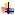    Construirea, amenajarea și dotarea spațiilor de desfacere și comercializare, precum și alte cheltuieli de marketing, în cadrul unui lanț alimentar integrat; În cadrul acestor spații pot fi comercializate atât produse condiționate și/sau procesate, în conformitate cu definiția lanțului alimentar integrat cat si produse agricole primare (de exemplu, cele în stare proaspată).   Distribuitoare automate pentru comercializare produse agricole conditionate si/sau ambalate și/sau procesate, prin care vor fi comercializate exclusiv propriile produse agricole.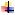    În cadrul cheltuielilor de marketing sunt eligibile doar următoarele investiţii şi doar în limita a 5% din valoarea eligibilă a proiectului fără a depăşi, însă, 30.000 euro:înființarea unui site – pentru promovarea și comercializarea propriilor produse, atat cele în stare proaspata cât și cele condiționate și/sau procesate);crearea conceptului de eticheta pentru produsele comercializate inclusiv costurile cu crearea/achiziționarea si/sau înregistrarea mărcii beneficiarului.crearea brandului/brandurilor produsului/produselor conditionate si/sau procesate care vor face obiectul comercializarii. Sunt eligibile și costurile cu achiziționarea si/sau înregistrarea brandului/brandurilor acestor produse   Achiziţionarea, inclusiv prin leasing de maşini/ utilaje şi echipamente noi, în limita valorii de piaţă a bunului respectiv; (Ex.: tractoare, remorci agricole/tehnologice, inclusiv remorcile speciale pentru transportul animalelor vii/păsări/albine, combine, utilaje agricole pentruefectuarea lucrărilor solului, înființarea și întreținerea culturilor, instalații de evacuare și gestionare a dejecțiilor din zootehnie, echipamente aferente bucătăriilor furajere, inventarul apicol, generatoare terestre antigrindina,etc.). În evaluarea oportunităţii achiziţionării utilajelor agricole se va ţine cont de Tabelul privind corelarea puterii maşinilor agricole cu suprafaţa fermelor, tabel cu caracter orientativ, postat pe pagina de internet a AFIR.    Vor fi considerate cheltuieli eligibile, mijloacele de transport compacte, frigorifice, inclusiv remorci și semiremorci specilizate în scopul comercializării produselor agricole în cadrul unui lanț alimentar integrat, respectiv: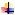 Autorulotele alimentare Rulotele alimentare Autocisterne Autoizoterme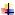 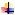 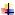 Cheltuielile cu orice alt mijloc de transport nu sunt considerate eligibile.   Cheltuieli generate de achIzitiile de masini si utilaje agricole, echipamente, facilitati de stocare si conditionare, sisteme de irigatii in exploatațiile viticole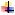    investiții în producerea și comercializarea produselor vinicole propuse de solicitanții care figureaza în Registrul Plantațiilor Viticole doar cu Autorizația de plantare/replantare sau Declarația de recoltă, respectiv nu au obținut produse vinicole (vin, must și alte produse obținute prin prelucrarea strugurilor de vin), nici direct, la nivelul propriilor exploatații, nici prin terti, pâna la momentul depunerii cererii de finantare. (ex facilitati si infrastructuri pentru obtinere produse vitivinicole la nivel de ferma, în conditiile fisei sM 4.1, adica cu componenta dominanta de investiții în productie primară, iar investiția în procesare să reprezinte componentă secundară din punct de vedere valoric).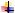 Cheltuieli generate de înființarea plantațiilor pentru struguri de masă și alte culturi perene (cu condiția ca materialul de plantare să fie certificat), cu excepția cheltuielilor eligibile în cadrul subprogramului pomicol și a celor susținute prin Pilonul I (PNS 2014-2018):Înființare de plantații pentru struguri de masă și alte culturi perene (ex. plantația de goji) , inclusiv costurile pentru materiale de plantare, sisteme de sustinere, pregatirea solului, lucrari de plantare, sisteme de protecție pentru grindină și ploaie, sisteme de irigatii la nivelul exploatatiilor;Înlocuirea plantațiilor pentru struguri de masă și alte culturi perene (ex. plantația de goji) inclusiv costuri pentru defrișare, material de plantare, sisteme de sustinere, pregătirea solului, lucrări de plantare, sisteme de protecție pentru grindină și ploaie, sisteme de irigații la nivelul exploatațiilor;Contribuția în natură în cazul înființării/înlocuirii plantațiilor de struguri de masă este eligibilă cu respectarea art 69 din R nr. 1303/2013.   În cazul înființării/înlocuirii plantațiilor pentru struguri de masă se vor avea în vedere costurile standard din fișa sM 4.1 și completarea de către solicitant a bugetului aferent plantației de struguri din cererea de finanțare.   Cheltuieli determinate de conformarea cu standardele comunitare în cazul tinerilor	fermieri în conformitate cu art 17 (5) și investiții determinate de conformare cu noile standarde** (prevăzute în secțiunea „Lista noilor cerințe impuse de legislația Uniunii”) în cazul modernizării exploatațiilor agricole conform art. 17 (6);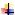    Achiziționarea sau dezvoltarea de software și achiziționarea de brevete, licențe, drepturi de autor, mărci.**Cheltuielile vor fi eligibile începând cu momentul apariției de noi standarde aplicabile exploatațiilor agricole.Cheltuielile privind costurile generale ale proiectuluiSe verifica daca cheltuielile neeligibile din Fişa sub-măsurii 4.1 sunt incluse în devizele pe obiecte şi bugetul indicativ.Costurile neeligibile sunt:Achiziţia de clădiri;Construcția și modernizarea locuinței;Achiziția de drepturi de producție agricolă, de drepturi la plată, animale, plante anuale și plantarea acestora din urmă;Cheltuielile generate de investițiile în culturi energetice din specii forestiere cu ciclu scurt de producție (inclusiv cheltuielile cu achiziționarea materialului săditor și lucrările aferente înființării acestor culturii);Cheltuielile cu întretinerea culturilor agricole.Cheltuielile cu achiziția de cap tractor,Cheltuielile cu spațiile ce deservesc activitatea generală a exploatației agricole: birouri administrative, săli de sedințe, săli de protocol, spații de cazare etc;cheltuielile cu achiziţionarea de bunuri și echipamente ”second hand”;cheltuieli efectuate înainte de semnarea contractului de finanțare a proiectului cu excepţia: costurilor generale definite la art 45, alin 2 litera c) a R (UE) nr. 1305/2013 care pot fi realizate înainte de depunerea cererii de finanțare;cheltuieli cu achiziția mijloacelor de transport pentru uz personal şi pentru transport persoane;cheltuieli cu investițiile ce fac obiectul dublei finanțări care vizează aceleași costuri eligibile;cheltuieli neeligibile în conformitate cu art. 69, alin (3) din R (UE) nr. 1303/2013 cu modificările ulterioare și anume:dobânzi debitoare, cu excepţia celor referitoare la granturi acordate sub forma unei subvenţii pentru dobândă sau a unei subvenţii pentru comisioanele de garantare;(b) achiziţionarea de terenuri construite şi neconstruite(c) taxa pe valoarea adăugată, cu excepţia cazului în care aceasta nu se poate recupera în temeiul legislaţiei naţionale privind TVA-ul și a prevederilor specifice pentru instrumente financiare;(d) în cazul contractelor de leasing, celelalte costuri legate de contractele de leasing, cum ar fi marja locatorului, costurile de refinanțare a dobânzilor, cheltuielile generale și cheltuielile de asigurare.cheltuielile cu investițiile în cadrul exploatațiilor pomicole sprijinite prin intermediul sM 4.1aInvestiții în exploatații pomicole   Cheltuielile finanțate prin PNS (care sunt comune celor doua programe PNS si PNDR) solicitate de fermierii întreprinderi viticole care produc și/sau comercializează produse vinicole (inclusiv must)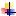 Se verifică în Registrul Plantațiilor Viticole dacă solicitantul a depus Declarația de produse vinicole și/sau Declaratia de stocuri produse vinicole. Î n caz afirmativ solicitantul este eligibil pentru realizarea acestor investitii prin PNS.Restricția de mai sus nu se aplică solicitanților care accesează M2/2A PNDR pentru cheltuieli care nu sunt eligibile prin PNS 2014-2018.Se va verifica la APIA dacă solicitanții au accesat sprijin prin Programul National Apicol 2014-2016 (PNA) - Măsura Raţionalizarea stupăritului pastoral (cf HG 1050/2013 cu completările și modificările ulterioare), și, în acest caz se verifică dacă a fost finalizat proiectul derulat prin PNAadică după efectuarea plății de către agenția de plăți către beneficiar. Dacă da, lista de cheltuieli decontată prin PNA va deveni neeligibilă în proiectul depus pe M2/2A. Restricția de mai sus nu se aplică solicitanților care accesează M2/2A PNDR pentru cheltuieli care nu sunt eligibile prin PNA.Costurile generale ale proiectului (acele costuri necesare pentru pregătirea şi implementarea proiectului, constând în cheltuieli pentru consultanţă, proiectare, monitorizare şi management, inclusiv onorariile pentru consiliere privind durabilitatea economică şi de mediu, taxele pentru eliberarea certificatelor, precum şi cele privind obţinerea avizelor şi autorizaţiilor necesare implementării proiectelor, prevăzute în legislaţia naţională) direct legate de masur ă, nu depasesc 10% din costul total eligibil al proiectului, respectiv 5% pentru acele proiecte care nu includ constructii?Expertul verifică dacă, în cazul proiectelor care vizează înfiinţarea/înlocuirea plantaţiilor de struguri de masă, a fost prevăzută valoare în Anexa A5 din cererea de finanţare, linia 1 Proiectare, analiza sol, această valoare este inclusă în cadrul cap. 3 din Bugetul indicativ.Expertul verifica in bugetul indicativ daca valoarea cheltuielilor eligibile de la Cap. 3 <10% din (cheltuieli eligibile de la subcap 1.2 + subcap. 1.3 + subcap.2.+Cap.4) – în cazul în care proiectul prevede lucrări de constructii.Expertul verifica in bugetul indicativ daca valoarea cheltuielilor eligibile de la Cap. 3 < 5% din (cheltuieli eligibile de la subcap 1.2 + subcap. 1.3 + subcap.2.+Cap.4) – in cazul in care proiectul nu prevede constructii.Daca aceste costuri se incadreaza in procentele specificate mai sus, expertul bifează DA in caseta corespunzatoare, in caz contrar bifează NU şi îşi motivează poziţia în linia prevăzută în acest scop la rubrica Observaţii.Cheltuielile diverse şi neprevazute (Cap. 5.3) din Bugetul indicativ se încadrează, în cazul SF-ului întocmit pe HG907/2016, în procentul de maxim 10% din valoarea cheltuielilor prevazute la cap./ subcap.1.2, 1.3, 1.4, 2, 3.5, 3.8 şi 4A din devizul general, conform legislaţiei în vigoare, șau în cazul SF-ului întocmit pe HG 28/2008 în procentul de maxim 10% din valoarea cheltuielilor prevazute la cap./ subcap. 1.2, 1.3, 2,3.5 şi 4 A din devizul general, conform legislaţiei în vigoare ?Expertul verifica in bugetul indicativ daca valoarea cheltuielilor diverse şi neprevazute se incadreaza in procentul de 10% din totalul subcap. 1.2 +subcap.1.3+ subcap.1.4 + Cap.2 + Cap.3.5 + Cap.3.8 + Cap.4 A pentru SF-urile întocmite pe HG907/2016 sau in procentul de 10% din totalul subcap. 1.2+subcap.1.3+ Cap.2 + Cap.3 + Cap.4 A pentru SF-urile întocmite pe HG 28 .Daca aceste costuri se incadreaza in procentul specificat mai sus, expertul bifează DA in caseta corespunzatoare, in caz contrar bifează NU şi îşi motivează poziţia în linia prevăzută în acest scop la rubrica Observaţii,Actualizarea respectă procentul de max. 5% din valoarea total eligibilă?Expertul verifica in bugetul indicativ daca valoarea actualizării se încadreaza în procentul de 5% din totalul valoare eligibilă..Daca aceste costuri se incadreaza in procentul specificat mai sus, expertul bifează DA in caseta corespunzatoare, in caz contrar bifează NU şi îşi motivează poziţia în linia prevăzută în acest scop la rubrica Observaţii,TVA-ul aferent cheltuielilor eligibile este trecut in coloana cheltuielilor eligibile?În cazul in care solicitantul a bifat in caseta corespunzatoare din Declaraţia pe propria răspundere F ca este platitor de TVA ,TVA-ul este neeligibil .În cazul in care solicitantul bifează în caseta corespunzatoare din Declaraţia pe propria răspundere F ca nu este platitor de TVA, atunci TVA-ul aferent cheltuielilor eligibile este eligibil.In cazul in care solicitantul nu bifează niciuna din căsuţe, se consideră TVA-ul neeligibil.Verificarea rezonabilităţii preţurilorCategoria de bunuri se regaseste in Baza de Date cu prețuri de Referință?Expertul verifică dacă bunurile cu caracteristicile prevăzute în SF şi regăsite ca investiţie în devizele pe obiecte sunt incluse în Baza de date cu preţuri de Referință aplicabilă PNDR 2014-2020 postată pe pagina de internet AFIR. Dacă se regăsesc, expertul bifează în caseta corespunzatoare DA.Daca categoria de bunuri nu se regaseste in Baza de date preţuri, expertul bifează in caseta corespunzatoare NU.Daca la pct.4.1. raspunsul este DA, sunt atasate extrasele tiparite din baza de date cu prețuri de Referință?Daca sunt atasate extrasele tiparite din Baza de date cu prețuri de Referință, expertul bifează in caseta corespunzatoare DA, iar daca nu sunt atasate expertul bifează NU şi printeaza din baza de date extrasele relevante.. Dacă la pct. 4.1. raspunsul este DA, preţurile utilizate pentru bunuri se i ncadreaza in maximul prevazut în Baza de Date cu preţuri de Referință ?Expertul verifica daca preţurile se incadreaza in maximul prevazut în Baza de Date cu preţuri de Referință pentru bunul respectiv, bifează in caseta corespunzatoare DA, suma acceptata de evaluator fiind cea din devize.Daca preţurile nu se incadreaza in valorile maxime prevazute în Baza de Date cu preţuri de Referință pentru bunurile respective, expertul notifica solicitantul prin E3.4L de diferenta dintre cele doua valori pentru modificarea bugetului indicativ/ devizului general cu valoarea superioară din baza de date pentru bunul/ bunurile respective, iar diferenţa dintre cele două valori se trece pe neeligibil.Dacă la pct. 4 .1 raspunsul este NU, solicitantul a prezentat do uă oferte pentru bunuri a caror valoare este mai mare de 15 000 Euro si o oferta pentru bunuri a c ăror valoare este mai mica sau egală cu 15 000 Euro?Expertul verifica daca solicitantul a prezentat două oferte pentru bunuri a caror valoare este mai mare de 15 000 Euro şi o oferta pentru bunuri a caror valoare este mai mica sau egală cu 15 000 Euro.Totodată expertul va compara valorile din bugetul indicativ pentru bunurile care nu se regăsesc în baza de date, cu preturile unor bunuri de acelasi tip şi având aceleaşi caracteristici tehnice , disponibile pe Internet, cu ofertele prezentate.Daca valorile ofertelor şi a celor regăsite pe internet, dacă este cazul, corespund , expertul bifează caseta corespunzatoare DA, preţurile acceptate vor fi cele din oferta pentru bunurile a caror valoare este mai mica sau egală cu 15 000 Euro, respectiv unul din preţurile incluse in cele două oferte prezentate pentru bunurile a caror valoare este mai mare de 15 000 Euro.Daca solicitantul nu a atasat două oferte pentru bunuri a caror valoare este mai mare de 15 000 Euro, respectiv o oferta pentru bunuri a caror valoare este mai mica sau egală cu 15 000 Euro, expertul înştiinţează solicitantul prin formularul E3.4L pentru trimiterea ofertei/ofertelor, menţionând ca daca acestea nu sunt transmise, cheltuielile devin neeligibile. După primirea ofertei/ofertelor, expertul procedeaza ca mai sus. Daca in urma solicitarii de informaţii suplimentare solicitantul nu furnizeazaoferta/ofertele, cheltuielile corespunzatoare devin neeligibile şi expertul modifica bugetul indicativ in sensul micsorarii acestuia cu costurile corespunzatoare.Ofertele sunt documente obligatorii care trebuie avute in vedere la stabilirea rezonabilitatii preţurilor şi trebuie sa aiba cel putin urmatoarele caracteristici:Sa fie datate, personalizate şi semnate;Sa contina detalierea unor specificatii tehnice minimale;Să conţină preţul de achiziţie pentru bunuri/servicii.Observatie:Preţurile prezentate in oferte la faza depunerii studiului de fezabilitate sunt orientative. Expertul verifica daca valoarea inclusa in deviz se incadreaza intre nivelul minim şi maxim al ofertelor prezentate şi solicitantul a justificat alegerea.Solicitantul a prezentat două oferte pentru servicii a căror valoare este mai mare de 15 000 Euro şi o ofertă pentru servicii a căror valoare este mai mica sau egală cu 15 000 Euro?Expertul verifica daca solicitantul a prezentat două oferte pentru servicii a caror valoare este mai mare de 15 000 Euro şi o oferta pentru servicii a căror valoare este mai mica sau egală cu 15 000 Euro.Daca solicitantul nu a atasat două oferte pentru servicii a caror valoare este mai mare de 15 000 Euro, respectiv o oferta pentru servicii a caror valoare este mai mica sau egală cu 15 000 Euro, expertul înştiinţează solicitantul prin formularul E3.4L pentru trimiterea ofertei/ofertelor, menţionând ca daca acestea nu sunt transmise, cheltuielile devin neeligibile. După primirea ofertei/ofertelor, expertul procedeaza ca mai sus. Daca in urma solicitarii de informaţii suplimentare solicitantul nu furnizeaza oferta/ofertele, cheltuielile corespunzatoare devin neeligibile şi expertul modifica bugetul indicativ in sensul micsorarii acestuia cu costurile corespunzatoare.4.6. Pentru lucrari, ex ista in studiul de fezabilitate declaraţia proiectantului semnată şi ştampilată privind sursa de preţuri?Expertul verifica existenta precizarilor proiectantului privind	sursa de preţuri din Studiul de fezabilitate, daca declaraţia este semnata şi ştampilată şi bifează in caseta corespunzatoare DA sau NU.Daca proiectantul nu a indicat sursa de preţuri pentru lucrari, expertul înştiinţează solicitantul prin formularul E3.4L pentru trimiterea declaratiei proiectantului privind sursa de preţuri, menţionând ca daca aceasta nu este transmisa, cheltuielile devin neeligibile. După primirea declaratiei proiectantului privind sursa de preţuri, expertul bifează DA. Daca in urma solicitarii de informaţii, solicitantul nu furnizeaza declaraţia proiectantului privind sursa de preţuri, cheltuielile corespunzatoare devin neeligibile şi expertul modifica bugetul indicativ respectiv valoarea totala eligibila proiectului, in sensul diminuarii acestuia cu costurile corespunzatoare.În situatia în care o parte din bunuri se regăseşte în baza de date iar pentru cealaltă se prezintă oferte, se bifează DA şi la pct.4.1 şi la pct.4.4., iar la rubrica Observaţii expertul va preciza acest lucru.Verificarea Planului FinanciarPlan Financiar Totalizator Măsura 2/2A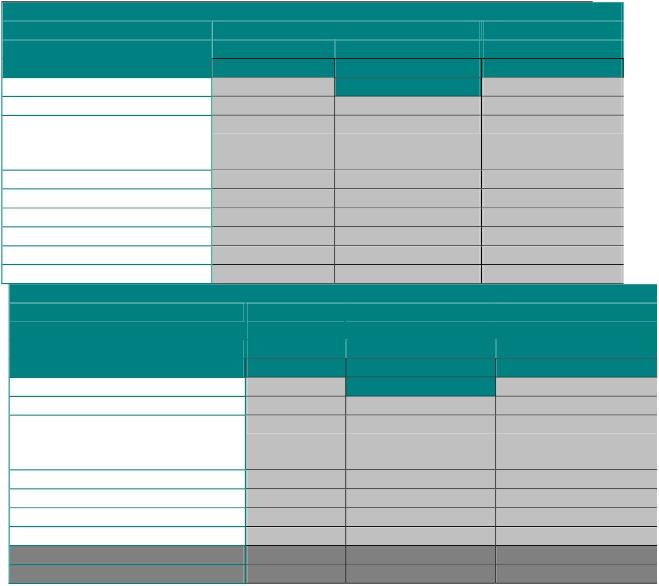 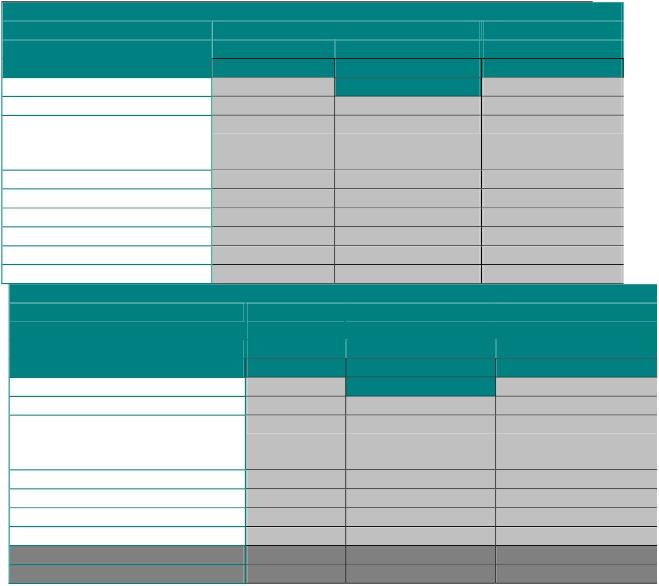 Cheltuieli eligibileTotal proiectAjutor public nerambursabilCofinanţare privată, din care: 2.1 contributie în natura pentru investitii	privind înfiintarea plantatiilor de struguri de masa- autofinanţare- împrumuturiTOTAL PROIECTProcent contribuţie publică Avans solicitatProcent avansPlan Financiar Producţie1	2	3Euro	Euro	EuroCheltuieli	Cheltuieli neeligibile	Total cheltuieli eligibile0	1	2	3Euro	Euro	EuroAjutor public nerambursabilCofinanţare privată, din care:contributie în natura pentru investitii privind înfiintarea plantatiilor de struguri de masa- autofinanţare- împrumuturiTOTAL PROIECTProcent contribuţie publică Avans solicitatProcent avansPlanul financiar este corect completat şi respectă gradul de intervenţie publică?	 Stabilirea intensităţii sprijinului public în funcţie de dimensiunea economică se realizează luând în calcul Total SO exploataţie la momentul depunerii cererii de finanţare, respectiv:în cazul modernizărilor	calculul SO se va face în baza înregistrărilor din	perioada (Campania ) de depunere (înregistrare) a cererii unice de plată pe suprafaţă în Registrul unic de identificare de la APIA din perioada de depunere stabilita conform legislatiei nationale din anul depunerii Cererii de Finanțare sau din anul anterior (în cazul în care solicitantul nu a reușit să depună la APIA cererea unică de plată pentru campania anului în curs) şi/sau a		ultimei înregistrări/actualizări în Registrul Exploataţiei de la ANSVSA/DSVSA efectuată înainte cu cel mult 30 de zile faţă de data depunerii cererii de finanţare, şi, dacă este cazul, a documentului solicitat de expert la APIA pentru dovedirea înscrierii în sistem a suprafeţei de teren pentru care nu s-a depusîncă cerere de plată.în cazul desfăşurării pentru prima dată a unei activităţi agricole (solicitantul este înscris cu exploataţia agricolă la APIA/ANSVSA de mai puţin de 12 luni sau nu a depus nici o cerere de plata la APIA pâna la data depunerii cererii de finantare) dimensiunea economică va fi calculată în baza suprafeței identificate în APIA și a previziunilor, din punct de vedere a culturii şi/număr de animale, din documentația tehnico-economice a proiectului, la sfarsitul primului an de monitorizare, ca urmare a realizarii investițiilor propuse prin proiect (indiferent dacă solicitantul figurează cu terenuri cultivate sau necultivate/animale în posesie la momentul depunerii CF) şi/sau a documentului solicitat de expert la APIA care certifică că solicitantul s-a înscris în sistem cu suprafaţa declarată în cererea de finanţare.În acest caz (punctul 2) se încadrează şi PFA-urile, IF-urile şi II-urile care au preluat exploataţia agricolă gestionată anterior de persoana fizică (actualul titular de PFA, II sau IF).În cazul fermelor având dimensiunea economică până la 500.000 SO:Rata sprijinului public nerambursabil va fi de 50% din totalul cheltuielilor eligibile și nu va depăși:în cazul proiectelor care prevăd achiziții simple – maximum 50.000 euro, respectiv 30.000 euro pentru fermele mici;în cazul proiectelor care prevăd construcții-montaj – maximum 70.000 euro pentru sectorul vegetal, respectiv 40.000 euro pentru fermele mici din sectorul vegetal și maximum 100.000 euro pentru legume în spații protejate (sere) și sectorul zootehnic, respectiv 70.000 euro pentru fermele mici din sectorul zootehnic;în cazul proiectelor care prevăd crearea de lanțuri alimentare integrate la nivelul exploatației agricole - maximum 80.000 euro, respectiv 50.000 euro pentru fermele mici;Atenţie!Ferma mică reprezintă exploataţia agricolă având dimensiunea economică între 4.000 şi 11.999 euro SO, valoarea producţiei standard.Ferma de dimensiune medie reprezintă exploataţia agricolă cu dimensiunea economică între 12.000 şi250.000 euro SO valoarea producţiei standard.Plafonul maxim al sprijinului public aferent lanțurilor alimentare integrate se acordă doar proiectelor realizate de către un fermier la nivel de exploatație agricolă proprie (investiție la nivel de fermă în producția agricolă primară și procesare/ investiție la nivel de fermă producția agricolă primară - procesare – comercializare/ investiție la nivel de fermă în producția agricolă primară, inclusiv condiționare – comercializare) . Pentru celelalte situații descrise în cadrul criteriilor de selecție aferente principiului lanțurilor alimentare integrate, investiția propusă prin proiect se va încadra la plafoanele stabilite pentru producția agricolă primară.Intensitatea sprijinului nerambursabil se va putea majora cu 20 puncte procentuale suplimentare, dar rata sprijinului combinat nu poate depăși 90% în cazul fermelor mici și medii (cu dimensiunea până la 250.000 SO), respectiv 70% în cazul fermelor având între 250.000 șiSO, în cazul:Investițiilor realizate de tinerii fermieri, cu vârsta sub 40 de ani, la data depunerii cererii de finanțare (așa cum sunt definiți la art. 2 al R (UE) nr. 1305/2013 sau cei care s-au stabilit în cei cinci ani anteriori solicitării sprijinului, în conformitate cu anexa II a R 1305), respectiv, să se încadreze în una din următoarele categorii:Persoană fizică autorizată (PFA) înfiintata conform OUG nr.44/2008 cu vârsta sub 40 de ani la data depunerii Cererii de Finanțare a proiectului și care deține competențele și calificările profesionale adecvate.Intreprindere individuală înfiinţată în baza OUG nr.44/2008 al cărei titular are varsta sub 40 de ani la data depunerii Cererii de Finanțare a proiectului şi deține competențele și calificările profesionale adecvate;Întreprinderea familială (IF) înfiinţată în baza OUG nr.44/2008 cu condiția ca tânărul fermier, solicitant al sprijinului cu vârsta sub 40 de ani la data depunerii Cererii de Finanțare, cu competențele și calificările profesionale adecvate să fie reprezentantul IF desemnat prin acordul de constiuire și să exercite controlul efectiv asupra exploatației prin deținerea cotei majoritare din patrimoniul de afectațiune;Societate cu răspundere limitată cu asociat unic persoană fizică, care este și administratorul societăţii, cu vârsta sub 40 ani la data depunerii Cererii de Finanțare care deține competențele și calificările profesionale adecvate.Societate comercială (cu răspundere limitată cu mai mulți asociațicu condiția ca tânărul fermier, solicitant al sprijinului, să exercite controlul efectiv asupra exploatației prin deținerea pachetului majoritar al părţilor sociale și deţinereafuncţiei de administrator unic al societății comerciale respective şi să aiba competențele și calificările profesionale adecvatePentru toate situațiile mai sus menționate, tânărul fermier trebuie să se fi stabilit (instalat) pentru prima dată ca șef al unei exploatații în exploatația agricolă vizată de proiect şi să nu fi trecut mai mult de cinci ani de la instalare până la depunerea Cererii de Finanțare.Data instalării pentru prima dată ca şef de exploataţie este data la care tânărul fermier, figurează în evidențele ONRC că a preluat controlul efectiv asupra exploatației înregistrată la APIA pe numele solicitantului, ca asociat unic/majoritar și administrator unic al respectivei entități (oricare ar fi statutul juridic), respectiv titular al IF-ului. Dacă data înregistrării în ONRC a tânărului fermier, diferă de data înregistrării exploataţiei la APIA pe numele solicitantului, termenul de 5 ani se va calcula începând cu cea mai recentă înregistrare dintre cele două, faţă de momentul depunerii.Dacă din verificarea în ONRC rezultă că persoana fizică a mai condus o forma juridică (respectiv, a deţinut funcţia de asociat/acţionar majoritar şi funcţia de unic administrator) cu activitate agricolă înscrisă la APIA, nu se mai consideră că indeplineste conditia de tanar fermier instalat.Atenţie!Se va avea în vedere data la care exploataţia a fost înregistrată la APIA şi nu data la care solicitantul a obţinut RO-ul de la APIA.Din punct de vedere al varstei, se incadreaza in definitia tanarului fermier sef de exploatatie, inclusiv tanarul fermier care depune o cerere de finantare cu o zi inainte de împlinirea vârstei de 41 de ani.Proiectelor integrate – respectiv în cazul proiectelor care prevăd crearea de lanțuri alimentare integrate;Investițiilor legate de operațiunile prevăzute la art. 28 (Agromediu) și art. 29 (Agricultura ecologică) din R(UE) nr. 1305/2013;În cazul agriculturii ecologice (art 29) obținerea unei intensitati suplimentare cu 20 puncte procentualepentru valoarea eligibila a proiectului este posibila doar dacă:întreaga exploataţie a beneficiarului este ecologică (în conversie sau certificată) în cazul în care investiţia deserveşte/poate fi utilizată/formează un flux cu activele întregii exploataţii (ex: achiziţionarea de utilaje agricole, acestea putând fi folosite în orice unitate de producţie care vizează cultura vegetală şi face parte din exploataţia solicitantului) sau,parcelele/suprafețele vizate de investiţie sunt în conversie sau certificate, în cazul în careinvestiţia este utilizată în desfăşurarea unei activităţi independente de restul activităţilor din exploataţie (ex: solicitanul deţine o exploataţie zootehnică şi propune investiţii pentru o unitate de producţie vegetală, sau deţine o exploataţie vegetală, cultură mare şi propune prin proiect realizarea unei sere. În aceste situaţii, investiţiile realizate se pot utiliza doar pentru obiectivul propus prin proiect neputând fi utilizate la celelalte unităţi de producţie).Verificarea se face în baza doc. Verificarea se face în baza doc. 17.1 FIŞA DE ÎNREGISTRARE CA PRODUCĂTOR ȘI/SAU PROCESATOR ÎN AGRICULTURĂ ECOLOGICĂ, ELIBERATA DE DAJ, ÎNSOȚITĂ DECONTRACTUL ÎNCHEIAT CU UN ORGANISM DE INSPECȚIE ȘI CERTIFICARE (în cazul investițiilor noi sau în cazul modernizării exploatațiilor care obțin după implementarea proiectului, un produs ecologic) sau 17.2 Certificat de conformitate a produselor agroalimentare ecologice emis de un organism deinspecţie şi certificare, conform prevederilor OUG 34/2000 privind produsele agroalimentare ecologice cu completările și modificările ulterioare pentru aprobarea regulilor privind organizarea sistemului de inspecție și certificare în agricultura ecologică (pentru modernizări în vederea obținerii unui produs existent). Pentru solicitanţii care aplică pentru unul din pachetele destinate agriculturii ecologice din M11, expertul va face şi verificările în IACS.În cazul în care solicitantul prezintă doar 17.1 FIŞA DE ÎNREGISTRARE CA PRODUCĂTOR, însoțită de Contractul încheiat cu un organism de inspecție și certificare, iar proiectul prevede și investiții în procesare și/sau comercializare, creșterea cu 20 puncte procentuale a contribuției publice se va aplica pentru intregul proiect (adica toate componentele, atat cea de producție primara ecologică cat și cea de procesare/comercializare produs agroalimentar ecologic) cu condiția ca la finalizarea investiției (ultima cerere de plata) solicitantul să demonstreze obținerea produsului primar ecologic (dovedit prin certificatul de conformitate pentru productia primara) si sa prezinte Fisa de inregistrare ca procesator în agricultură ecologică, eliberata de DAJ, însoțită de contractul încheiat cu un organism de inspecție și certificare.În cazul art 28 (Agromediu), intensitatea suplimentara se acorda, în urma verificărilor în registrul APIA,după cum urmează:– Pentru investiţiile adresate terenurilor arabile cu condiția ca suprafața aflată sub angajament sa reprezinte mai mult de 50% din terenul arabil aparținand exploataţiei agricole.Intensitatea mărită se acordă pentru utilajele si echipamentele specifice lucrărilor de arat, grăpat, discuit, semnănat/însămânţat, tocat resturi vegetale, încorporat resturi vegetale în sol, numai în cazul în care peste 50% din terenul arabil deținut în cadrul fermei se află sub un angajament în derulare in cazul următoarelor pachete promovate prin Măsura 10 – Agromediu și climă (AGM): Pachetul 4 – culturi verzi, Pachetul 7 – terenuri arabile importante ca zone de hrănire pentru gâsca cu gât roșu (Branta ruficollis), suprafețe pe care se realizează lucrări de tehnologie a culturilor;Intensitatea mărită se acordă pentru facilităţi necesare depozitării şi compostării gunoiului de grajd numai în cazul în care peste 50% din terenul arabil deținut în cadrul fermei se află sub un angajament în derulare in cazul Pachetului 4 – culturi verzi, Pachetului 5 – adaptarea la efectele schimbărilor climatice şi Pachetului 7 – terenuri arabile importante ca zone de hrănire pentru gâsca cu gât roșu (Branta ruficollis).Pentru investiţiile adresate pajiștilor cu condiția ca suprafața aflată sub angajament să reprezinte mai mult de 50% din suprafaţa de pajişti aparținând fermei.Intensitatea suplimentară se acordă doar pentru contravaloarea următoarelor:utilajelor folosite pentru cosit, strâns, balotat şi transportat fânul și a altor asemenea investitii utilizate in cazul pajistilor care fac obiectul sprijinului acordat prin Pachetul 1 – pajiști cu înaltă valoare naturală (HNV) fără Pachetul 2 – practici agricole tradiţionale,utilajelor uşoare (utilaje cu lama scurtă, greutate redusă și viteză mică de deplasare) folosite pentru cosit, strâns, balotat şi transportat fânul și a altor asemenea investitii utilizate in cazul pajistilor care fac obiectul sprijinului acordat prin varianta 2.2 – utilaje ușoare pe pajiști permanente utilizate ca fânețe din pachetul 2 – practici agricole tradiţionale, varianta 3.1.2 –utilaje ușoare pe pajiști importante pentru Crex crex din sub-pachetul 3.1 – Crex crex, varianta 3.2.2 – utilaje ușoare pe pajiști importante pentru Lanius minor și Falco vespertinus din sub-pachetul 3.2- Lanius minor și Falco vespertinus, varianta 6.2 - utilaje ușoare pe pajiști importante pentru fluturi (Maculinea sp.) din pachetul 6 – pajiști importante pentru fluturi (Maculinea sp.);platformele pentru depozitarea şi/sau compostarea gunoiul de grajd dejectiilor de origine animala şi utilajele/echipamentele de transport şi de împrăştiere a gunoiului de grajd/ dejectiilor de origine animala – în cazul pachetelor 1, 3.1, 3.2 şi 6;Pentru investitiile ce deservesc animalele care fac obiectul angajamentelor pachetului nr. 8 (rase locale în pericol de abandon) – contravaloarea investiţiei în cauză se obţine înmulțind procentul pe care îl detine nucleul de rase locale în pericol de abandon în total efective de animale, cu total valoare eligibilă a proiectului. Intensitatea mărită se acordă doar pentru această contravaloare.Ex. dacă rasele în pericol de abandon reprezintă 10% din total efective (exprimate in UVM), se aplica acest procent la valoarea totala eligibila, si se acorda 20 puncte procentuale suplimentare la intensitate sprijin doar pentru această cota de 10% din valoarea totala eligibilă.În situația de mai sus, fie că sunt îndeplinite cumulativ cele două condiții (investiții legate de operațiuni de agromediu și agricultură ecologică) sau este îndeplinită doar una dintre condiții, majorarea intensității se va face doar cu 20 puncte procentuale suplimentare .Investițiilor în zone care se confruntă cu constrângeri naturale și cu alte constrângeri specifice, menționate la art. 32 R(UE) nr. 1305/2013; intensitatea sprijinului se va majora cu 20 puncte procentuale dacă amplasarea investiției și, acolo unde este cazul, peste 50% din terenurile agricole ale exploataţiei agricole se află în una din localităţile în dreptul cărora există menţiunea ANC ZM , ANC SEMN, ANC-SPEC, în Anexa 3 la Ghidul Solicitantului.În cazul solicitanților care vizează prin proiect achiziţia de mașini și utilaje agricole, trebuie ca peste 50% din terenurile agricole ale exploataţiei să se regăsească în una din localităţile în dreptul cărora există menţiunea ANC ZM , ANC SEMN, ANC-SPEC, în Anexa 3 la Ghidul Solicitantului.În cazul cooperativelor și grupurilor de producători – 50% intensitate sprijin fără a depăși maximum 200.000 euro indiferent de tipul investiției;Intensitatea sprijinului nerambursabil se va putea majora cu 20 puncte procentualesuplimentare, dar rata sprijinului combinat nu poate depăși 90%, în cazul:Investițiilor colective realizate de formele asociative ale fermierilor (cooperative și grupuri de producători) și a proiectelor integrate;Investițiilor legate de operațiunile prevăzute la art. 28 (Agro-mediu) și art. 29 (Agricultura ecologică) din R(UE) nr. 1305/2013;Investiții în zone care se confruntă cu constrângeri naturale și cu alte constrângeri specifice, menționate la art. 32 R(UE) nr. 1305/2013;Stabilirea intensităţii sprijinului public în funcţie de dimensiunea economică se realizează luând în calcul Total SO exploataţie la momentul depunerii Cererii de Finanțare, respectiv:în cazul modernizărilor calculul SO se va face în baza înregistrărilor din ultima perioadă (campanie) de depunere (înregistrare) a cererii unice de plată pe suprafaţă în Registrul unic de identificare de la APIA din perioada de depunere stabilita conform legislatiei nationale şi/sau a ultimei înregistrări/actualizări în Registrul Exploataţiei de la ANSVSA/DSVSA efectuată înainte cu cel mult 30 de zile faţă de data depunerii Cererii de Finanțare, şi, dacă este cazul, a documentului solicitat de expert la APIA pentru dovedirea înscrierii în sistem a suprafeţei de teren pentru care nu s-a depus încă cerere de plată.în cazul desfăşurării pentru prima dată a unei activităţi agricole (solicitantul este înscris cu exploataţia agricolă la APIA/ ANSVSA de mai puţin de 12 luni sau nu a depus nici o cerere de plată la APIA până la data depunerii Cererii de Finanțare) dimensiunea economică va fi calculată în baza suprafeței identificate în APIA și a previziunilor din punct de vedere a culturii şi/număr de animale, din documentația tehnico-economice a proiectului, la sfarsitul primului an de monitorizare, ca urmare a realizarii investițiilor propuse prin proiect (indiferent dacă solicitantul figurează cu terenuri cultivate sau necultivate/animale în posesie la momentul depunerii CF) şi/sau a documentului solicitat de expert la APIA carecertifică că solicitantul s-a înscris în sistem cu suprafaţa declarată în Cererea de Finanțare. În acest caz (punctul 2) se încadrează şi PFA-urile, IF-urile şi II-urile care au preluat exploataţia agricolă gestionată anterior de persoana fizică (actualul titular de PFA, II sau IF).Atenţie!Plafonul maxim al sprijinului public aferent lanțurilor alimentare integrate se acordă doar proiectelor realizate de către fermieri care se încadrează în conditiile aplicabile Criteriilor de Selecție nr. 3.1 a, 3.1 b şi 3.2 (lanțul alimentar integrat realizat la nivelul propriilor exploatații agricole).Pentru celelalte situații descrise în cadrul criteriilor de selecție aferente principiului lanțurilor alimentare integrate, investiția propusă prin proiect se va încadra la plafoanele stabilite pentru producția agricolă primară.Verificarea se face în baza doc. 17.1 FIŞA DE ÎNREGISTRARE CA PRODUCĂTOR ȘI/SAU PROCESATOR ÎN AGRICULTURĂ ECOLOGICĂ, ELIBERATA DE DAJ, ÎNSOȚITĂ DE CONTRACTUL ÎNCHEIAT CU UNORGANISM DE INSPECȚIE ȘI CERTIFICARE (în cazul investițiilor noi sau în cazul modernizăriiexploatațiilor care obțin după implementarea proiectului, un produs ecologic) sau 17.2 Certificat de conformitate a produselor agroalimentare ecologice emis de un organism de inspecţie şi certificare, conform prevederilor OUG 34/2000 privind produsele agroalimentare ecologice cu completările și modificările ulterioare pentru aprobarea regulilor privind organizarea sistemului de inspecție și certificare în agricultura ecologică (pentru modernizări în vederea obținerii unui produs existent).Pentru solicitanţii care aplică pentru unul din pachetele destinate agriculturii ecologice din M11, expertul va face şi verificările în IACS.În cazul în care solicitantul prezintă doar 17.1 FIŞA DE ÎNREGISTRARE CA PRODUCĂTOR, însoțită de Contractul încheiat cu un organism de inspecție și certificare, iar proiectul prevede și investiții în procesare și/sau comercializare, creșterea cu 20 puncte procentuale a contribuției publice se va aplica pentru intregul proiect (adica toate componentele, atat cea de producție primara ecologică cat și cea de procesare/comercializare produs agroalimentar ecologic) cu condiția ca la finalizarea investiției (ultima cerere de plata) solicitantul să demonstreze obținerea produsului primar ecologic (dovedit prin certificatul de conformitate pentru productia primara) si sa prezinte Fisa de inregistrare ca procesator în agricultură ecologică, eliberata de DAJ, însoțită de contractul încheiat cu un organism de inspecție și certificare.În cazul art 28 (Agromediu), se acorda în urma verificărilor în registrul APIA, după cum urmează:Pentru investiţiile adresate terenurilor arabile cu condiția ca suprafața aflată sub angajament sa reprezinte mai mult de 50% din terenul arabil aparținand exploataţiei agricole.Intensitatea mărită se acordă pentru utilajele si echipamentele specifice lucrărilor de arat, grăpat, discuit, semnănat/însămânţat, tocat resturi vegetale, încorporat resturi vegetale în sol, numai în cazul în care peste 50% din terenul arabil deținut în cadrul fermei se află sub un angajament în derulare in cazul următoarelor pachete promovate prin Măsura 10 – Agromediu și climă (AGM): Pachetul 4 – culturi verzi, Pachetul 7 – terenuri arabile importante ca zone de hrănire pentru gâsca cu gât roșu (Branta ruficollis), suprafețe pe care se realizează lucrări de tehnologie a culturilor;Intensitatea mărită se acordă pentru facilităţi necesare depozitării şi compostării gunoiului de grajd numai în cazul în care peste 50% din terenul arabil deținut în cadrul fermei se află sub un angajament în derulare in cazul Pachetului 4 – culturi verzi, Pachetului 5 – adaptarea la efectele schimbărilor climatice şi Pachetului 7 – terenuri arabile importante ca zone de hrănire pentru gâsca cu gât roșu (Branta ruficollis).Pentru investiţiile adresate pajiștilor cu condiția ca suprafața aflată sub angajament să reprezinte mai mult de 50% din suprafaţa de pajişti aparținând fermei.Intensitatea suplimentară se acordă doar pentru contravaloarea următoarelor:utilajelor folosite pentru cosit, strâns, balotat şi transportat fânul și a altor asemenea investitii utilizate in cazul pajistilor care fac obiectul sprijinului acordat prin Pachetul 1 – pajiști cu înaltă valoare naturală (HNV) fără Pachetul 2 – practici agricole tradiţionale,utilajelor uşoare (utilaje cu lama scurtă, greutate redusă și viteză mică de deplasare) folosite pentru cosit, strâns, balotat şi transportat fânul și a altor asemenea investitii utilizate in cazul pajistilor care fac obiectul sprijinului acordat prin varianta 2.2 – utilaje ușoare pe pajiști permanente utilizate ca fânețe din pachetul 2 – practici agricole tradiţionale, varianta 3.1.2–utilaje ușoare pe pajiști importante pentru Crex crex din sub-pachetul 3.1 – Crex crex, varianta 3.2.2 –utilaje ușoare pe pajiști importante pentru Lanius minor și Falco vespertinus din sub-pachetul 3.2 - Lanius minor și Falco vespertinus, varianta 6.2 - utilaje ușoare pe pajiști importante pentru fluturi (Maculinea sp.) din pachetul 6 – pajiști importante pentru fluturi (Maculinea sp.);platformele pentru depozitarea şi/sau compostarea gunoiul de grajd şi utilajele/echipamentele de transport şi de împrăştiere a gunoiului de grajd/dejectiilor de origine animala – în cazul pachetelor 1, 3.1, 3.2 şi 6;Pentru investitiile ce deservesc animalele care fac obiectul angajamentelor pachetului nr. 8 (rase locale în pericol de abandon) – contravaloarea investiţiei în cauză se obţine înmulțind procentul pe care îl detine nucleul de rase locale în pericol de abandon în total efective de animale, cu total valoare eligibilă a proiectului. Intensitatea mărită se acordă doar pentru această contravaloare.Ex. daca rasele in pericol de abandon reprezinta 10% din total efective (exprimate in UVM, se aplica acest procent la valoarea totala eligibila, si se acorda 20% procentuale suplimentare la intensitate sprijin doar pentru această cota de 10%.Atentie! În situația de mai sus, fie că sunt îndeplinite cumulativ cele două condiții (investiții legate de operațiuni de agromediu și agricultură ecologică) sau este îndeplinită doar una dintre condiții, majorarea intensității se va face doar cu 20%.Investițiilor în zone care se confruntă cu constrângeri naturale și cu alte constrângeri specifice, menționate la art. 32 R(UE) nr. 1305/2013; intensitatea sprijinului se va majora cu 20 puncte procentuale dacă amplasarea investiției și, acolo unde este cazul, peste 50% din terenurile agricole ale membrilor cooperativei/Grupului de producatori se regăsesc în aceste zone. În cazul solicitanților care vizează prin proiect achiziţia de mașini și utilaje agricole, trebuie ca peste 50% din agricole ale membrilor cooperativei/Grupului de producatori să se regăsească în una din localităţile în dreptul cărora există menţiunea ANC ZM , ANC SEMN, ANC-SPEC, în Anexa 3 la Ghidul Solicitantului.În cazul tuturor proiectelor care includ activităţi de procesare și/sau marketing la nivelul fermei, rata sprijinului aplicabilă întregului proiect este cea specifică sM 4.1 conform Anexei II la R. 1305/2013 cu condiția ca investiția să vizeze propriile produse agricole. Această prevedere se aplică și cooperativelor agricole și GP care realizează astfel de investiții pentru membrii săi fermieri iar investiția este amplasată în cadrul exploatației unuia/unora dintre membri.Dovedirea faptului că investiția vizată de forma asociativă este amplasată în cadrul exploatației unuia/unora dintre membri se va realiza prin prezentarea documentului încheiat între forma asociativă și respectivul membru care conferă formei asociative drept real -principal asupra imobilului ce face obiectul investiției.În cazul proiectelor care includ activităţi de procesare și/sau marketing la nivelul fermei, rata sprijinului aplicabilă întregului proiect este cea specifică sM 4.1 conform Anexei II la R. 1305/2013 cu condiția ca investiția să vizeze propriile produse agricole. Această prevedere se aplică și cooperativelor agricole și GP care realizează astfel de investiții pentru membrii săi fermieri iar investiția este amplasată în cadrul exploatației unuia/unora dintre membri.În cazul plantațiilor de struguri de masă, pentru întreaga valoare eligibilă a proiectului se vor respecta plafoanele maxime și intensitățile sprijinului mai sus menționate. Contribuția privată a beneficiarului poate fi reprezentată parţial sau în totalitate, în funcţie de intensitatea sprijinului şi totalul valorii eligibile a investiţiei, de contribuția în natură. Aceasta reprezintă suma costurilor aferente înfiinţării plantaţiei realizate în regie proprie, care vor fi evaluate, pe baza costurilor standard furnizate de către ICDVV Valea Călugărească și detaliate în fișa sM 4.1, ca anexa la secțiunea ”Sume și rate de sprijin”.Proiectul se încadreaza în plafonul maxim al sprijinului public nerambursabil?Expertul verifica in Planul financiar, randul „Ajutor public nerambursabil”, coloana 1, daca cheltuielile eligibile corespund cu plafonul maxim precizat la punctul 5.1 şi sunt in conformitate cu conditiile precizate.Daca valoarea eligibila a proiectului se incadreaza in plafonul maxim al sprijinului public nerambursabil, expertul bifează in caseta corespunzatoare DA.În cazul investiţiilor care vizează si procesare si/sau comercializare, se va completa Planul Financiar Procesare şi/sau Comercializare, cu respectarea procentului aferent, precum şi Planul Financiar Totalizator, verificand încadrarea valorii eligibile totale a proiectului în plafonul maxim prevăzut în cadrul tipului I, II sau III în care se încadrează cererea de finanţare.În cazul proiectelor care vizează şi investiţii de Agromediu (conform celor precizate mai sus) se completează şi Plan Financiar Agromediu.Daca valoarea eligibila a proiectului depaseste plafonul maxim al sprijinului public nerambursabil, expertul bifează in caseta corespunzatoare NU şi îşi motivează poziţia în linia prevăzută în acest scop la rubrica Observaţii.Avansul solicitat se încadreaza într-un cuantum de până la 50% din ajutorul public nerambursabil?Expertul verifica daca avansul cerut de catre solicitant reprezinta cel mult 50% din ajutorul public pentru investiţii. Daca da, expertul inscrie valoarea in Planul financiar şi bifează caseta DA. In cazcontrar, expertul completeaza cu valoarea corecta, modificata a avansului, bifează caseta NU şi înştiinţează solicitantul asupra modificarilor, prin formularul E3.4L.In cazul in care potentialul beneficiar nu a solicitat avans, expertul bifează caseta Nu este cazul.Verificarea condiţiilor artificialeSecțiunea A – Indicatori de avertizareExpertul care realizează evaluarea Cererii de Finanțare va completa inițial „secțiunea A Indicatori de avertizare”.Pct. - 1 Reprezentanții legali/ asociații/ actionarii administratorii/ solicitantului sunt asociați/ administratori/ acționari ai altor societăți care au același tip de activitate* cu cel al proiectului analizat?Se realizează verificarea în RECOM pentru identificarea societății/societăților cu același tip de activitate cu cel al societății care implementează proiectul analizat și care au reprezentanții legali/asociați /administratori /acționari comuni. Pentru aceasta se realizează următorii pași:Se identifică în extrasul ONRC descărcat din RECOM asociații/actionarii și administratorii societății (ai solicitantului), iar din Cererea de Finantare se identifică responsabilul legal al proiectului. Extrasul din RECOM se printează și se atașează Dosarului administrativ.Se verifică în RECOM dacă reprezentanții legali /asociați /administratori /acționarii astfel identificați sunt asociați /administratori /acționari în alte societatăți. Dacă se identifică astfel de societăți se descarcă din RECOM extrasul ONRC aferent fiecăreia, acestea se printează si se atașează dosarului administrativ.Dacă una sau mai multe din aceste societăți desfașoară același tip de activitate cu solicitantul acest fapt se menționează în rubrica „observații” si se pune bifă în coloana „DA”. Dacă nu se identifică o astfel de situație se pune bifă în coloana „NU”.*„același tip de activitate” reprezintă acea situație în care două sau mai multe entități economice desfășoară activități autorizate identificate prin aceeași clasă CAEN (nivel 4 cifre) și realizează produse/servicii/lucrari similarePct. 2 - Există utilități, spații de producție/ procesare/ depozitare, aferente proiectului analizat, folosite în comun cu alte entităţi juridice ?Se verifică informația în partea scrisă a Studiului de Fezabilitate și în documentele care atestădreptul de proprietate/folosință depuse la dosarul cererii de finanțare. De asemenea dacă se consideră necesar se va realiza o verificare la fața locului unde se urmărește identificarea unor astfel de situații.Dacă se constată astfel de indicii acestea vor fi prezentate detaliat în rubrica „observații” (în cazul elementelor constatate pe teren se atașează și fotografii relevante care vor fi atașate dosarului administrativ) și se pune bifă în coloana „DA”. Dacă nu se identifică o astfel de situație se pune bifă în coloana „NU”.Pct. 3 - Există legături între vânzătorul/ arendatorul/ locatorul clădirii/terenului destinat realizării proiectului sau al terenurilor/efectivelor de animale/infrastructurii de producție luate în considerare pentru calcularea SO-ului și solicitant ?Se verifică în actele de proprietate/folosință ale terenului/clădirii destinat/destinată implementării proiectului. Se urmărește identificarea situației în care terenul/clădirea a/au fost achiziționat/ achiziționată/ achiziționate de la o entitate juridică care are același tip de activitate* cu solicitantul sau de la o persoana fizică asociat/administrator într-o societate care are același tip de activitate* cu solicitantul.Dacă se identifică astfel de indicii acestea sunt prezentate detaliat în rubrica „observații” și se pune bifă în coloana „DA”. Dacă nu se identifică o astfel de situație se pune bifă în coloana „NU”.Pct.4 - Activitatea propusă prin proiect este dependentă de activitatea unui terț ( persoana juridică) și/sau crează avantaje unui terț (persoană juridică)?Se verifică dacă activitatea proiectului este independentă din punct de vedere operațional si economic față de activitatea altor socitetăți și/sau dacă solicitantul crează prin investiția finanțată prin FEADR, un avantaj pentru o altă societate în ceea ce privește activitatea acesteia prin analiza previziunilor financiare și elementelor precizate în Studiul de Fezabilitate. Dacă se consideră necesar, se va realiza verificare la fața locului unde se va urmări verificarea existenței unor astfel de situații, realizându-se și fotografii relevante, care vor fi atasate la dosarul administrativ.Dacă pe parcursul verificărilor documentară și/sau pe teren rezultă indicii din care rezultă ca se regăsește unul din aceste două cazuri, acestea sunt prezentate detaliat în rubrica „observații” și se pune bifă în coloana „DA”. Dacă nu se identifică o astfel de situație se pune bifă în coloana „NU”.*„același tip de activitate” reprezintă acea situație în care două sau mai multe entități economice desfășoară activități autorizate identificate prin aceeași clasă CAEN (nivel 4 cifre) și realizează produse/servicii/lucrari similareÎn situația în care solicitantul precizează în Studiu de Fezabiliate faptul că a preluat peste 50% din terenul aferent exploatației agricole la care se referă solicitarea de fonduri, de la un singur terț ( persoana juridică sau nu), acest fapt se va menționa la rubrica Observații, cu solicitarea verifcării în implementare a unei eventuale existențe de condiții artificiale.În cazul în care există minim o bifă pe coloana „DA” în „Secțiunea A” se va trece la completarea„Secțiunii B” verificându-se dacă proiectul se încadrează în una dintre premisele de creare condiții artificiale sau în situația în care expertul evaluator descoperă indicii care conduc la suspiciunea existenței de condiții artificiale, altele decât cele enumerate în secțiunea A și pe care le detaliază la rubrica observații.Secțiunea B – Încadrarea într -o situație de creare de Condiții artificiale.Premisa 1 - Crearea unei entități juridice noi (solicitant de fonduri) de catre asociati/actionari majoritari, administrator/i, ai altor entități economice cu acelasi tip de activitate ca cel propus a fi finanțabil prin proiect.Se urmărește identificarea unor elemente care pot conduce la concluzia că, o entitate juridică existentă (care intră sub incidența restricțiilor de eligibilitate) /asociatii/acționarii /administratorii ai acesteia a/au creat o altă societate prin care acceseaza fondurile FEADR eludănd astfel criteriile restrictiveRestricțiile de eligibilitate sub incidența cărora poate intra o entitate juridică existentă sunt :Aceasta nu se încadreaza în categoria solicitanților eligibili pentru finanțare așa cum sunt ei desemnați în Ghidul Solicitantului.Profitul mediu anual al acesteia (ca medie a ultimilor trei ani fiscali) depășește de 4 ori valoarea sprijinului solicitat.Aceasta este înregistrat în Registrul debitorilor AFIR ( pâna la contractare acesta trebuie să achite debitul catre AFIR).Concluzii finaleSolicitantul a creat condiţii artificiale necesare pentru a beneficia de plăţi (sprijin) şi a obţine astfel un avantaj care contravine obiectivelor măsurii?În situația în care se constată încadrarea proiectului verificat în premisa de creare condiții artificiale, se va descrie în mod detaliat modul în care au fost create condiții artificale pentruîndeplinirea criteriului de eligibilitate sau de selecție, se va bifa căsuţa DA iar cererea de finanţare va fi declarată neeligibilă. În caz contrar se va bifa căsuţa NU.Verificarea încadrării proiectului în sectoarele prioritare şi Domeniile de IntervenţieProiectul se încadrează înSector vegetalSector animalZonă montanăFermă de familieExpertul verifica daca solicitantul s-a incadrat corect in una din categoriile de mai sus, astfel:Încadrarea cererii de finanţare în sectoarele vegetal sau zootehnic se va face în funcție de obiectivul principal al proiectului.Pentru fermele mixte, această încadrare se realizează în funcție de componența majoritar valorică a investiției din Bugetul indicativ al cererii de finanţare.Clarificări referitoare la încadrarea cererii de finanţare în sectorul zootehnic:Exploatațiile agricole cu profil zootehnic și mixte care vizează investiții necesare obținerii nutrețurilor/furajelor utilizate în hrănirea propriilor animale de fermă se încadrează în anvelopa financiară destinată sectorul animal (zootehnic). În cazul fermelor mixte care vizează investiții necesare obținerii nutrețurilor/furajelor utilizate în hrănirea propriilor animale de fermă, se va verifica dacă suprafața agricolă vizată de proiect (peste 50% din suprafață) este destinată asigurării hranei animalelor din cadrul exploatației agricole.Încadrarea cererii de finanțare în zona montană se va face dacă amplasarea investiției și, acolo unde este cazul, peste 50% din terenurile agricole ale exploataţiei agricole (membrilor formelor asociative deserviți de investiție, după caz) se află în una din localităţile în dreptul cărora există menţiunea ANC ZM în Anexa 3 la Ghidul Solicitantului.Încadrarea cererii de finanțare în sectorul Fermă de familie se va face dacă solicitantul este întreprindere familială sau o persoană juridică ai cărei asociaţi sunt exclusiv membri ai aceleiaşi familii și administrează o exploatație cu dimensiunea economică cuprinsă între 4.000 – 100.000 SO. Prin membrii aceleiaşi familii se înţelege soţul/soţia şi rudele până la gradul III inclusiv. .În cazul în care solicitantul şi-a încadrat proiectul într-o altă componentă decât cea rezultată în urma analizei expertului, proiectul este declarat neconform şi expertul bifează căsuţa DA.Proiectul se încadrează în Domeniul de Intervenţie:Domeniile principale2A5DÎncadrarea cererii de finanțare se va face pe cele două domenii de intervenție 2A, respectiv 5D, după cum urmează:Proiectele ce vizează atât sectorul vegetal cât şi cele care vizează sectorul zootehnic şi nu sunt încadrate în DI 5D, se încadrează pe Domeniul de Intervenţie 2A;	Proiectele ce vizează sectorul zootehnic şi vizează investiţii privind depozitarea şi aplicarea gunoiului de grajd şi a nămolului de epurare, facilităţi de biogaz, utilaje folosite în agriculturapentru reducerea amprentei GES, precum și tehnologii/echipamente care contribuie la susținerea unei economii cu un nivel scăzut de carbon se încadrează pe DI 5D.Exemple de investiţii pentru reducerea emisiilor de gaze cu efect de seră din agricultură.instalatii de producere nutrețuri, echipamente de uscare (cereale, plante aromatice etc.), echipamente în fermele de animale (evacuare dejectii, instalatii de hranire etc.), reabilitarea retelelor si bransamentelor in ferme etc. (reducerea consumului de apa si energie electrica si implicit a GES)modernizarea parcului de masini agricole prin achizitionarea de utilaje performante si eficiente/computerizate si multifunctionale, cu consumuri reduse de combustibil (reducerea consumului de produse petroliere si implicit a GES)investitii pentru depozitarea ingrasamintelor chimice, fertilizantilor (azot) si achizitionarea de utilaje pentru imprastierea acestora (rationalizarea si eficientizarea utilizarii azotului)achizitionarea de instalatii automate (centrale termice) pentru producerea energiei termice și pentru apa calda menajera utilizata in procesul de productie (in ferma sau pentru procesare) (reducerea consumului termic si implicit a GES)investitii in reabilitarea termica a adaposturilor si a altor cladiri auxiliare din ferma(imbunatatirea eficientei energetice a cladirilor )investitii pentru producerea si utilizarea energiei electrice din surse regenerabile: biogaz, energia eoliană, hidroenergia, etc.(reducerea utilizarii surselor de energie conventionala si implicit a GES)investitii in construcții precum platforme pentru depozitarea gunoiului de grajd si in bazine de colectarea purinului achiziții de echipamente, utilaje necesare asigurării unui management durabil al gunoiului de grajd/dejecțiilor animale care să asigure protecția apelor împotriva poluării cu nitrați etc. (imbunatatirea gestionarii surselor de poluare si reducerea GES)achizitionarea de echipamente moderne pentru aplicarea gunoiului de grajd/dejecțiilor de origine animală şi a nămolului de epurare(imbunatatirea gestionarii surselor de poluare si reducerea GES)Exemple de investitii pentru reducerea emisiilor de amoniac in agriculturainvestitii in reabilitarea si modernizarea adaposturilor de animale in vederea respectarii standardelor sanitar veterinare si de buna stare a animalelor in ceea ce privestevolumul de aer, temperatura, umiditatea, evacuarea dejectiilor etc. (imbunatatirea indicilor de confort in adaposturi si reducerea emisiilor de amoniac)achizitionarea de sisteme computerizate pentru conducerea proceselor de productie in adaposturile de animale (economisirea apei si energiei electrice si reducerea emisiilor de amoniac)investitii in platforme pentru depozitarea gunoiului de grajd si in bazine de colectarea purinului (imbunatatirea gestionarii surselor de poluare si reducerea emisiilor de amoniac).Verificarea Domeniilor secundare2A (toate proiectele care au DI principal 5 D vor contribui secundar la DI2A)3A (se contribuie secundar la acest DI prin stimularea unei mai bune integrări a producătorilor agricoli pe piaţă şi la nivelul lanţurilor alimentare integrate, precum și prin stimularea asocierii acestora și accesarea sprijinului pentru investiții colective în interesul membrilor)5A (se contribuie secundar la acest DI prin investițiile în echipamentele/sistemele de irigații, inclusiv facilități de depozitare a apei, realizate la nivelul fermelor)5B (proiectul contribuie secundar prin îmbunătățirea eficienței energetice la nivelul fermei, inclusiv la nivelul unitatii procesatoare realizate în cadrul fermei)5C (se contribuie secundar la acest DI prin producerea și utilizarea în scop propriu a energiei regenerabile la nivelul fermelor și unităților procesatoare)Verificarea Indicatorilor de MonitorizareSe verifică dacă indicatorii din cererea de finanţare sunt corecţi, în caz contrar se completează tabelul cu informaţia corectă.Indic. nr.1 - reprezintă codul de inregistrare al beneficiarului în Registrul Fermierului la APIAIndic. nr.2 - reprezintă codul CAEN pentru investiţia vizată prin proiectIndic. nr. 3, 4, 5, 7, 10, 12 - se va bifa doar o singura categorie/ categoria majoritarăIndic. nr. 6 - se completează numărul exploataţiilor sprijinite prin proiect; in cazul investitiilor colective realizate de formele asociative ale fermierilor (cooperative/grupuri de producatori) se va mentiona nr. de exploatatii care fac parte din formele asociative implicate/sprijinite in proiect.Indic. nr. 8 - se completează suprafaţa (Ha) exploataţiilor agricole sprijinite prin proiect Indic. nr.9 - se completează suprafaţa (Ha) vizată de investiţii pentru sisteme de irigaţii Indic. nr. 11 - se va bifa categoria majoritară.În categoria "Utilaje şi echipamente" se vor încadra investiţii precum: investiţii privind achiziţia de tractoare, combine, maşini, utilaje, echipamente agricole etc, canalizare/ instalaţii de tratare a apelor uzate, instalaţii de irigat, instalatii pentru procesarea complexa a furajelor pentru animale.În categoria "Construcţii agricole" se vor încadra investiţii precum: construirea şi/ sau modernizarea clădirilor utilizate pentru producţia agricolă la nivel de fermă, fose septice si platforme gunoi de grajd, alte construcţii în fermă cum ar fi: sere, depozite, mici adaposturi pentru prepararea nutreturilor combinate, instalatii necesare depozitarii in conditii optime.În categoria "Alte investiţii agricole" se vor încadra tipurile de investiţii care nu se încadrează în primele două categorii.Indic. nr. 13 - se va completa pentru fermele zootehnice care se încadrează pe domeniul de intervenţie 5d "Reducerea emisiilor de gaze cu efect de seră și de amoniac din agricultură" (investiţii pentru depozitarea şi tratarea gunoiului de grajd); Acest indicator se va completa inclusiv pentru investiţiile noi, cu efectivul de animale din exploataţie la finalizarea proiectului.Indic. nr. 14 - se va completa din momentul demararii M01, M02, respectiv M16Verificarea factorilor de riscSe verifică dacă factorii de risc din cererea de finanţare sunt corecţi, în caz contrar se completează tabelul cu informaţia corectă.DECIZIA REFERITOARE LA ELIGIBILITATEA PROIECTULUIDacă toate criteriile de eligibilitate aplicate proiectului au fost îndeplinite şi nu au fost create condiţii artificiale, proiectul este eligibil.Se detaliaza pentru fiecare criteriu de eligibilitate care nu a fost îndeplinit, motivul neeligibilităţii,dacă este cazul, motivul reducerii valorii eligibile, a valorii publice sau a intensitătii sprijinului, dacă este cazul)Dacă proiectul este neeligibil în urma verificării integrale a eligibilitatii, NU se mai continuă evaluarea criteriilor de selectie.Dacă proiectul este NECONFORM, ca urmare a încadrarii gresite într-o altă componentă financiară evaluarea se continuă cu scorarea criteriilor de selecţie.Metodologie de aplicat pentru evaluarea criteriilor de selecţie- M2/2ASolicitantul nu va reduce dimensiunea economică a exploatației agricole, prevăzută la depunerea cererii de finanțare, pe toată perioada de execuție a proiectului cu mai mult de 15%. Cu toate acestea, dimensiunea economică a exploatației agricole nu va scădea, în nicio situație, sub pragul minim de 4.000 SO stabilit prin condițiile de eligibilitate.Total SO a exploataţiei pentru care s-a primit punctaj va putea creşte în anii de previzionare, ţinând cont însă de faptul ca la sfârșitul primului an de monitorizare, exploataţia să se menţină în categoria pentru care s-a primit punctaj.3 Conform PNDR 2014-2020, Cap. 8, Sub-cap. 8.2, Secțiunea 8.2.15.3.2.1, p. 572CS 1. Potențialul agricol al zoneiÎn cazul în care apar discrepanţe între valoarea medie a notei de bonitare la nivel de UAT şi capacitatea de producţie a solului din ferma solicitantului, OSPA, la solicitarea fermierului, poate evalua nota de bonitare medie pentru amplasamentul solicitantului utilizând studiile existente, conform metodologiei actualizate de modificare a notei de bonitare din Anexa 5. Studiul OSPA județean privind nota de bonitare a terenurilor agricole va fi însoțit de aviz ICPA. Scorarea va ține cont de nota de bonitare a terenurilor din UAT unde figurează cultura predominantă existentă/ înființată (din punct de vedere al dimensiunii suprafeţei ocupate de cultură faţă de total suprafaţă agricolă). Pentru stabilirea scorului, în cazul previzionarii mai multor tipuri de culturi, acestea se vor grupa pe categorii, conform foii 2 de lucru „asimilări culturi” din Anexa 5.Dacă exploatația este prevăzută cu sistem de irigații sau prin proiect este prevăzut un astfel de sistem, atunci se va încadra în potentialul agricol conform notei de bonitare aferentă culturilor pentru terenurile irigate, conform Anexei nr. 5. În acest caz, este necesar ca cel puțin 50% din suprafata aferentă culturii predominante (pe baza caruia se acorda punctajSe vor avea în vedere precizările din legenda aferentă Anexei 5 prin care se face corelarea dintre culoare și potențial (ridicat = culoarea verde, mediu= culoarea galben, culoarea roșu reprezintă potențial scăzut și nu se acordă punctaj)Investiţiile - sere, solarii, ciupercării - vor fi încadrate în investiţii din zonele cu potenţial agricol ridicat și se acordă automat punctajul aferent primului criteriu.În cazul în care cultura propusă prin proiect nu este în foia de lucru „vegetal” din Anexa 5, solicitantul va consulta foaia 2 de lucru „ asimilări culturi” pentru încadrarea pe potențial.CS 2. Sector prioritarPentru acordarea punctajului se va lua în considerare cultura majoritară din punct de vedere al dimensiunii economice (SO) previzionate, faţă de totalul dimensiunii economice a întregii exploataţii atinse la sfârșitul primului an de monitorizare, ca urmare a realizării investiţiei prevăzute în proiect. În cazul exploataţiilor mixte când proiectul a fost încadrat pe sectorulvegetal (aceasta reprezentând componenta majoritar valorică din Bugetul indicativ al Cererii de finanțare) analiza SO a grupei de cultură se va face comparativ cu totalul SO al sectorului vegetal, nu cu total SO al întregii exploataţii.CS 4. Calculul se face după algoritmul următor:Ex.: Numărul total al membrilor formei asociative este de 10 fermieri. Din acest număr :2 membri însemnând 20% din totalul membrilor dețin exploatații având dimensiunea SO <8.000 (CS 4.1), rezultă un punctaj de 20%*20p= 4 puncte;2 membri însemnând 20% din totalul membrilor dețin exploatații având dimensiunea SO>8.000 -≤ 12.000 SO (CS 4.2) rezultă un punctaj de 20%*18p= 3,6puncte;2 membri însemnând 20% din totalul membrilor dețin exploatații având dimensiunea SO>12.000 -≤ 50.000 SO (CS 4.3) rezultă un punctaj de 20%*16 p= 3,2 puncte.Restul membrilor (40% din numărul total de membri) se situează cu dimensiunea exploatațiilor lor peste pragul de 100.000 SO (adică se situează în afara criteriilor de selecție aferente principiului P4). În acest caz, punctajul se cumulează pentru toate criteriile pentru care s-a obținut punctaj și se calculează astfel: 20% x 20p + 20%x 18p + 20% x 16p = 4p+ 3,6p+3,2p= 10,8p totale obținute de forma asociativă. Pot exista situații în care o formă asociativă reunește exploatații membre doar din una/ două din cele trei categorii de dimensiune economică la care se referă criteriile de selecție fapt ce va determina cumularea punctajelor obținute doar din criteriul/ criteriile de selecție îndeplinite.Expertul completează, semnează şi datează Fişa de evaluare a criteriilor de selecţie şi înscrie punctajul total acordat.Dacă există divergenţe între expert şi persoana care verifică munca expertului, acestea sunt mediate/rezolvate de şeful ierarhic superior, care îşi însuşeşte decizia prin semnătură.4 Conform PNDR 2014-2020, Cap. 8, Sub-cap. 8.2, Secțiunea 8.2.15.3.2.1, p. 572OBSERVAȚII:CS 1. Potențialul agricol al zonei:Încadrarea în tipul de potențial (ridicat sau mediu) conform Anexei nr.5 se va face ținând cont de nota de bonitare acordată UAT unde este amplasat punctul de lucru vizat de proiect, în funcţie de modul de creştere a animalelor, în sistem închis sau liber, şi de existenţa sau nu a acţiunii de procesare în cadrul fermei. Se va lua în calcul specia de animale predominantă din efectivul total de animale al fermei (exprimate în SO). (potențial ridicat = culoarea verde, mediu= culoarea galben, culoarea rosu reprezinta potențial scăzut și nu se acordă punctaj).În cazul investițiilor ce vizează creșterea albinelor, se va acorda punctajul maxim.CS 2. Sector prioritarPentru acordarea punctajului se va lua în considerare specia de animale majoritară din punct de vedere al dimensiunii economice (SO) previzionate, faţă de totalul dimensiunii economice a întregii exploataţii, rezultate, la sfârșitul primului an de monitorizare ca urmare a realizării investiției prevăzute în proiect.În cazul exploataţiilor mixte când proiectul a fost încadrat pe sectorul zootehnic (acesta reprezentând componenta majoritar valorică din Bugetul indicativ al Cererii de Finanțare) analiza SO a speciei de animale se va face comparativ cu totalul SO al sectorului zootehnic nu cu total SO al întregii exploataţii.CS4. Principiul asocierii fermierilor, care dețin exploații de dimensiuni mici și/sau medii, în cadrul cooperativelor sau a grupurilor de producători constituite în baza legislației naționale în vigoare.Atenţie!Cel putin 50% din dimensiunea economica a exploatatiei formei asociative va fi compusa din însumarea dimensiunilor exploatatiilor membrilor fermieri care se încadrează în categoria de dimensiune aferenta criteriului punctat.Ex. Pentru a primi punctaj pentru criteriul 1 (20 puncte), o cooperativa agricola care insumeaza de la membrii 50.000 SO, va trebui sa demonstreze ca cel putin 25.000 SO provine de la membrii care au dimensiunile exploatatiilor sub 8.000 SO fiecare.Scorarea proiectului în cazul cooperativelor agricole, societăţilor cooperative agricole și grupurilor de producători se va face în funcţie de dimensiunea economică a exploataţiei la momentul depunerii Cererii de Finanțare.Criterii de departajare a proiectelor eligibile, selectate cu punctaj egalDepartajarea proiectelor eligibile, selectate cu punctaj egal, se face în ordinea următoarelor criterii de departajare.CD. 1 Numărul locurilor de muncă createCD. 2 În ordinea descrescătoare a sectoarelor prioritare stabilite în cadrul principiului sectorului prioritarCD.3 În ordine descrescătoare a dimensiunii economice a exploataţiei agricole exprimate prin valoarea producţiei standard (SO)Sectiunea a II-a A.Verificare conformitate copie cu originalul pentru toate proiectele selectate:F/NNumărul de înregistrare al Cererii de Finanţare (CF):Tip	Codificare	Codificare	Codificare	Licitaţie de	Cod	Cod Număr de ordineCerere   Măsură	Sub-Măsură	de rezervă   proiecte	regiune	Judeţ de înregistrare înFinanţareObservaţii:................................................................................................................. ........................................................................................................................................................................................................................................................................................................................................................................................................................................................................................................................................Cererea de finanţare şi documentele anexate acesteia depuse de beneficiar pe suport de hârtie suntconformeneconformecu exemplarul depus on-line.Aprobat de: Director GALNume/Prenume ……………………Semnătura şi ştampila DATA………..Verificat de: Expert 2 GALNume/Prenume ……………………Semnătura DATA………..Întocmit de: Expert 1 GALNume/Prenume ……………………Semnătura DATA………..Metodologie de completare:Expertul SAFPD-OJFIR/CRFIR efectuează verificarea documentației încărcate on-line cu documentele originale depuse pe suport de hârtie, respectiv existența semnăturilor și a ștampilelor persoanelor autorizate, conținutul documentelor, dacă sunt completate toate rubricile din Cererea de Finanțare, valabilitatea documentelor sau alte aspecte în funcție de specificul fiecărui proiect apoi se consemnează (bifează) rezultatele în Secțiunea a II-a . Se verifica de asemenea daca documentatia a fost depusa in termenul precizat în Notificarea privind selectarea cererii de finantare și se va consemna aceasta la rubrica „Observatii”. La rubrica „Observatii” se pot consemna și alte aspecte identificate în urma verificării documentelor. Dacă se constată neconformități între Cererea de Finanțare pe suport de hârtie, dosarul cu documentele în original şi documentaţia on-line proiectul nu va fi contractat. În această situație se va demara procedura de neîncheiere contractului de finanțare și încadrarea proiectului cu statut de contract neîncheiat precum și notificarea beneficiarului în acest sens. Se va comunica un scan al Notei de neîncheiere a contractului și expertului cu atribuții de monitorizare de la nivel OJFIR/CRFIR precum și departamentelor din cadrul AFIR și se va completa Registrul unic privind situatia Contractului de Finanțare.Dacă nu au fost identificate neconformități se va trece în etapa de verificare din punct de vedere al respectării criteriilor de eligibilitate (EG1,EG3, EG4, EG6, EG8, EG9, EG11) a documentelor solicitate conform prevederilor din Ghid, în funcție de tipul proiectului; respectiv din Notificarea privind selectarea cererii de finantare.SECTIUNEA II B.Verificarea conformitatii si eligibilitatii documentelor solicitate in vederea încheierii contractului de finantareNumărul de înregistrare al Cererii de Finanţare (CF):Tip	Codificare	Codificare	Codificare	Licitaţie de	Cod	Cod Număr de ordineCerere   Măsură	Sub-Măsură	de rezervă   proiecte	regiune	Judeţde înregistrare înFinanţare	RegistruÎn etapa a II-a de stabilire a eligibilității cererii de finanțare, la nivelul OJFIR/CRFIR (funcție de tipulinvestiției) expertul din cadrul compartimentului evaluare verifica următoarele documente care se depun în acelasi termen de depunere a cererii de finanțare și a documentelor anexe pe suport de hârtie, respectiv  :Doc. 5 DOCUMENT EMIS DE ANPM PENTRU PROIECTExpertul va verifica concordanţa datelor din studiul de fezabilitate cu datele din documentul eliberat de APM judeţean, respectiv :numele solicitantului, titlul proiectului, localizarea investitiei,daca acest document precizează concordanţa cu legislatia in vigoare sau faptul că nu se supune procedurilor de reglementare din punct de vedere a protecţiei mediului,daca acest document prevede conditii de implementare şi în acest caz dacă aceste condiţii se regăsesc în realizarea investitiei prin cheltuieli cuprinse in bugetul indicativ al proiectului.dacă documentul prezentat precizează următoarele:În cazul documentului Clasarea notificării: “ În urma verificării documentaţiei prezentate se certifică faptul că investiţia propusă nu se supune procedurilor de reglementare din punct de vedere a protecţiei mediului/ nu necesită Acord de mediu”În cazul documentului Decizia etapei de încadrare : „În urma parcurgerii etapei de încadrare s-a stabilit că proiectul nu se supune evaluării impactului asupra mediului, deci nu necesită emiterea acordului de mediu şi proiectul nu se supune evaluării adecvate deci nu necesită Aviz Natura 2000 „În cazul documentului Acord de mediu sau Aviz Natura 2000 se verifică primele trei cerinţe ale doc. 5.1Dacă toate precizările de mai sus sunt verificate, expertul bifează căsuţa DA. În caz contrar se bifează căsuţa Nu şi se motivează poziţia la rubrica Observaţii. Acest document este necesar pentru finalizarea evaluării următoarelor criterii de eligibilitate: EG3, EG6, şi, în cazul în care s-a bifat cu DA în fişa E1.2, Secţiunea I, la criteriile EG8 şi EG9, şi aceste două criterii vor fi validate cu doc. 5.1 dacă se confirmă verificările de mai sus.Doc. 7.1 Document emis de DSVSA pentru proiectExpertul CRFIR va verifica dacă documentul vizează solicitantul, activitatea şi locaţia propusă prin proiect şi este emis conform Protocolului de colaborare dintre AFIR şi ANSVSA publicat pe pagina de internet www.afir.info . În cazul proiectelor care prevăd doar achiziţii de utilaje agricole nu este necesară avizarea sanitar-veterinară. În cazul proiectelor care prevăd atât achiziţie de utilaje agricole cât și utilaje necesare procesării, documentul 7.1 va trebui să ateste conformitatea proiectului cu legislatia în vigoare pentru domeniul sanitar veterinar și siguranta alimentelor şi trebuie să facă referire clar şi la activitatea de procesare.Dacă toate precizările de mai sus sunt verificate, expertul bifează căsuţa DA. În caz contrar se bifează căsuţa Nu şi se motivează poziţia la rubrica Observaţii. Dacă proiectul prevede doar achiziţia de utilaje agricole se bifează căsuţa Nu este cazul. Acest document este necesar pentru finalizarea evaluării următoarelor criterii de eligibilitate: EG3, EG11, şi, în cazul în care s-a bifat cu DA în fişa E1.2, Secţiunea I la criteriile EG8 şi EG9, şi aceste două criterii vor fi validate cu doc. 7.1 dacă se confirmă verificările de mai sus.7.2 Document emis de DSP județean –În cazul proiectelor care prevăd desfăşurarea unei activităţi care nu este inclusă în prevederile Ordinului 1030/20.08.2009 care stipulează activităţile supuse avizării sanitare sau proiectele prevăd doar achiziţii de utilaje agricole, nu este necesară prezentarea documentului şi expertul bifează Nu este cazul. Dacă proiectul nu se încadrează în una din cele două categorii expertul verifică dacădocumentul vizează solicitantul, activitatea şi locaţia propusă prin proiect şi dacă se confirmă aceste condiţii, se bifează căsuţa DA. În caz contrar se bifează se bifează căsuţa Nu şi se motivează poziţia la rubrica Observaţii. Acest document este necesar pentru finalizarea evaluării următoarelor criterii de eligibilitate: EG3, EG11, şi, în cazul în care s-a bifat cu DA în fişa E1.2, Secţiunea I la criteriile EG8 şi EG9, şi aceste două criterii vor fi validate cu doc. 7.1 dacă se confirmă verificările de mai sus.Doc. 9.2 NOTA DE CONSTATARE PRIVIND CONDIŢIILE DE MEDIUÎn cazul proiectelor care vizează modernizarea unei activităţi agricole, inclusiv în cazul exploataţiilor sub 100 UVM, se verifică dacă doc. 9.2 este emis pentru solicitantul, activitatea şi locaţia propusă prin proiect, dacă este conform protocolului încheiat cu ANPM.În cazul în care se precizează că„Solicitantul deţine autorizaţie de mediu / autorizaţie integrată de mediu valabil” se verifică dacă este menţionată respectarea condiţiilor şi termenelor stabilite prin aceasta.”- „Solicitantul desfăşoară o activitate care nu necesită autorizare dpdv a protecţiei mediului” se verifică dacă este menţionată respectarea legislaţiei de mediu în vigoareDacă toate precizările de mai sus sunt verificate, expertul bifează căsuţa DA. În caz contrar se bifează căsuţa Nu şi se motivează poziţia la rubrica Observaţii. Acest document este necesar pentru finalizarea evaluării următoarelor criterii de eligibilitate: EG3 şi EG6.Doc. 8.1 DOCUMENTE CARE DOVEDESC CAPACITATEA ŞI SURSA DE COFINANŢARE a investiţiei emisede o instituţie financiarăExpertul verifică dacă solicitantul a prezentat copia contractului de credit sau extras de cont în original. Se verifică dacă suma înscrisa în aceste documente acoperă partea de cofinanţare privată din totalul valorii eligibile a proiectului. În cazul contractului de credit se verifică daca acesta este aprobat pentru realizarea proiectului. În cazul în care dovada co-finanţării se prezintă prin extras de cont, se verifică dacă acesta este pe numele solicitantului şi dacă este vizat şi datat de instituţia financiară cu cel mult 5 zile lucrătoare înainte de data depunerii la CRFIR.În cazul în care proiectul prevede și contribuția în natură realizată prin lucrări în regie proprie, valoarea cofinanțării private va fi compusă din contravaloarea contribuției în natură conform Anexa A5 din CF și, pentru diferența până la atingerea procentului de cofinanțare privată, din valoarea menționată în extrasul de cont/contractul de credit. Prin urmare, în vederea semnării contractului, se verifică dacă suma înscrisă în document reprezintă această diferenţă.Doc. 8.1 este necesar pentru finalizarea evaluării criteriului de eligibilitate EG4.Doc. 6.1 Certificate care să ateste lipsa datoriilor restante fiscale şi sociale emise de Direcţia Generalăa Finanţelor Publice și de primăriile pe raza cărora îşi au sediul social și puncte de lucru (numai în cazul în care solicitantul este proprietar asupra imobilelor) şi, dacă este cazul, graficul de reeşalonare a datoriilor către bugetul consolidat.- expertul CRFIR de la nivelul compartimentului evaluare verifică dacă documentele sunt depuse , în termenul precizat în notificarea de selecție, respectiv dacă acesta este emis pe numele solicitantului, de Direcţia Generală a Finanţelor Publice și de primăriile pe raza cărora îşi au sediul social și puncte de lucru (numai în cazul în care solicitantul este proprietar asupra imobilelor) şi, atestă lipsa datoriilor restante fiscale şi sociale sau, dacă este cazul, graficul de reeşalonare a datoriilor către bugetul consolidat.Dacă toate precizările de mai sus sunt verificate, expertul bifează căsuţa DA. Dacă solicitantul nu este proprietar asupra imobilelor unde sunt înscrise sediul social şi punctele de lucru (dacă este cazul), expertul bifează NU ESTE CAZUL. În cazul în care era oligatoriu prezentarea acestui document şi solicitantul nu l-a depus sau verificarile nu confirmă cerinţele precizate, expertul bifează NU şi motivează poziţia la rubrica Observaţii.2 Cazierul judiciar în original (fără înscrieri cu privire la sancţiuni economico-financiare) al responsabilului legal, valabil la data încheierii contractului, - poate fi solicitat de către AFIR, în conformitate cu prevederile Legii nr. 290/2004 privind cazierul judiciar, republicată, cu modificările şi completările ulterioare.La semnarea contractului expertul verifică în extrasul de pe cazierul judiciar* valabilitatea si ca nu sunt inscrieri pentru reprezentantul legal*extrasul de pe cazierul judiciar se solicită și se eliberează în conformitate cu prevederile Legii nr.290/2004 privind cazierul judiciar, republicată, cu modificările şi completările ulterioare.Până la reglementarea posibilităţii aplicării normelor metodologice (consultarea bazelor de date ale Poliţiei) de către experţii evaluatori AFIR, solicitantul are obligaţia depunerii documentului justificativ m ai sus enunţat.Dacă toate precizările de mai sus sunt verificate, expertul bifează căsuţa DA. În caz contrar se bifează căsuţele NU şi se motivează poziţia la rubrica Observaţii.Doc. 6.1 şi 6.2 sunt necesare pentru finalizarea evaluării criteriului de eligibilitate EG1.11. Diplomă/certificat/document final care atestă absolvirea pregătirea profesionalăÎn cazul în care la principiul de selecţie P6, s-a precizat în rubrica Observaţii acceptarea adeverinţei în locul diplomelor/documentului final doveditor a pregătirii profesionale, se verifică în doc. 11 dacă se atestă că managerul exploataţiei a absolvit forma de învăţământ corespunzătoare pentru care a primit punctaj. În cazul în care solicitantului nu i s-a eliberat documentul final până la acest moment, acesta va specifica termenul până la care va prezenta acest document care trebuie să fiE înainte de prima tranşă de plată.Dacă toate precizările de mai sus sunt verificate, expertul bifează căsuţa DA. În caz contrar se bifează căsuţa NU, se motivează poziţia la rubrica Observaţii şi se are în vedere monitorizarea termenului de depunere a documentului.În urma verificării documentelor de mai sus proiectul proiectul poate fi încadrat cu statut: eligibil; neeligibil.Dacă în urma verificării se constată că sunt îndeplinite condițiile de eligibilitate, respectiv, proiectul este declarat eligibil, se trece în etapa următoare în vederea încheierii contractului de finanțare;În cazul nedepunerii unui document din categoria documentelor obligatorii pentru care solicitantul și- a asumat angajamentul depunerii la momentul înregistrării cererii de finanțare sau/și care au fost precizate expres și în cuprinsul notificarii de selecție sau nedepunerea acestora în termenele specificate în notificare sau se constată că în cuprinsul documentului sunt înscrise menţiuni care conduc la încălcarea criteriului/criteriilor de eligibilitate proiectul va fi încadrat cu statut de contract neîncheiat., solicitantul fiind notificat în acest sens.Observaţii.......................................................................................................................................................................................................................................................................................................................................................................................................Aprobat de: Director GALNume/Prenume ……………………Semnătura şi ştampila DATA………..Verificat de: Expert 2 GALNume/Prenume ……………………Semnătura DATA………..Întocmit de: Expert 1 GALNume/Prenume ……………………Semnătura DATA………..1. Verificarea eligibilitătii solicitantuluiVerificare efectuatăVerificare efectuată1. Verificarea eligibilitătii solicitantuluiDANU1.1 Cererea de Finanţare se află în sistem (solicitantul a mai depus aceeaşi cerere de finanţare în cadrul aceleaşi sesiuni continue) ?1.2 Solicitantul este înregistrat în Registrul debitorilorAFIR, atât pentru Programul SAPARD/FEADR?1.3 Solicitantul are un proiect selectat pentru finanţare în aceeaşi sesiune continuă dar nu a încheiat contractul cu AFIR, deoarece nu a prezentat în termen dovada cofinanțării solicitată prin Notificarea privind selectarea cererii de finanţare şisemnarea contractului de finanţare?1.4 Solicitantul şi-a însuşit în totalitate angajamenteleluate în Declaraţia pe proprie raspundere F, aplicabile proiectului?2.Verificarea conditiilor de eligibilitateVerificare efectuatăVerificare efectuatăVerificare efectuată2.Verificarea conditiilor de eligibilitateDANUNu estecazulEG.1. Solicitantul trebuie să se încadreze încategoria beneficiarilor eligibiliDoc. verificatDoc. 6, Doc. 10, site MADR şi site ONRC (RECOM)EG.2. Investiţia trebuie să se realizeze în cadrul unei ferme cu o dimensiune economică de minim 4.000 SO (valoarea producţiei standard);Doc. VerificatDoc. 1, Doc. 3, sheet cu SO din CF, IACSEG. 3. Solicitantul trebuie să se angajeze să asigureîntreținerea/mentenanța investiției pe o perioadă de minim 5 ani de la ultima plată;Doc. Verificat:Declarația F din cadrul cererii de finanțare (Declarație pe proprie răspundere beneficiar)EG. 4. Solicitantul trebuie să nu fie în insolvență sauincapacitate de plată;Doc. Verificate:Documente prezentate de beneficiar la momentul semnării contractului de fințare (cazier fiscal, cazier judiciar etc)EG.	5.	Solicitantul	trebuie	să	demonstrezeasigurarea cofinanțării investițieiDoc. verificatDeclaraţia F, Doc.8, Angajament privind utilizareacofinanţării.EG.6. Investiţia trebuie să se încadreze în cel puţin una din acţiunile eligibile prevăzute prin măsură:1)Investiții	în	înființarea,		extinderea	şi/	sau modernizarea	fermelor	zootehnice,		inclusivtehnologii eficiente   de   reducere   a   poluării   șirespectarea standardelor Uniunii care vor deveniobligatorii pentru exploataţii în viitorul apropiat, șicele pentru depozitarea/ gestionarea adecvată agunoiului de grajd în zonele unde această cerință esteîn curs de aplicare;2)Investiții	în	înființarea,	extinderea	şi/	saumodernizarea fermelor vegetale, inclusiv capacitățide stocare,   condiționare,   sortare,   ambalare   aproducției vegetale pentru creșterea valorii adăugatea produselor;3) Investiţii în înfiinţarea/înlocuirea plantaţiilor pentru strugurii de masă şi alte culturi perene4) Investiții   în   scopul   îndeplinirii   standardelorcomunitare	în	cazul   tinerilor	fermieri înconformitate cu art 17 (5) al Reg. 1305/2013 în caresprijinul poate fi acordat pe o perioadă maximă de 24luni de   la   momentul   instalării   și   investiții   deconformare cu noile standarde în cazul modernizăriiexploatațiilor agricole conform art. 17 (6) în caresprijinul poate fi acordat pe o perioadă maximă de 12luni de la data la care noul standard a devenitobligatoriu pentru exploatație;5)Înființare şi/ sau modernizarea căilor de acces încadrul fermei, inclusiv utilităţi şi racordări;6)Investiții în procesarea produselor agricole la nivelde	fermă,	precum	și	investiții	în	vedereacomercializării (precum magazinele la poarta fermeisau	rulotele	alimentare,	inclusiv	autorulotelealimentare, prin care vor fi comercializate exclusivpropriile produse agricole). Investitiile de procesarela nivelul fermei vor fi realizate doar împreună cuinvestitiile în înfiinţarea/modernizarea/dezvoltareafermei (considerate ca fiind proiecte ce vizează unlanț alimentar integrat și adăugarea de plus valoare lanivel de fermă).7)Investiții	în	înființarea	şi/sau	modernizareainstalaţiilor pentru irigaţii în cadrul fermei, inclusivfacilități de stocare a apei la nivel de fermă, cucondiția ca acestea să reprezinte o componentăsecundară într-un proiect de investiții la nivel defermă;8)Investiții în producerea şi utilizarea energiei dinsurse regenerabile, cu excepția biomasei (solară,eoliană, cea   produsă   cu   ajutorul   pompelor   decăldură, geotermală) în cadrul fermei, ca şi componentă secundară în cadrul unui proiect de investiţii, iar energia obținută va fi destinată exclusiv consumului propriu;9)Investiții în instalații pentru producerea de energie electrică și/sau termică, prin utilizarea biomasei (din deșeuri/produse secundare rezultate din activitatea agricolă și/sau forestieră atât din ferma proprie cât și din afara fermei ), ca şi componentă secundară în cadrul unui proiect de investiţii, iar energia obținută va fi destinată exclusiv consumului propriu;Investiți pentru activități legate de însămânțarea artificială a animalelor, fiind necesară și în același timp oportună, înființarea unor centre de însămânțare artificială, pentru animale, dotate la standarde europene.Investiții necorporale: achiziționarea sau dezvoltarea de software și achiziționarea de brevete, licențe, drepturi de autor, mărci în conformitate cu art 45 (2) (d) din Reg. 1305/ 2013;Doc. VerificatDoc. 1, Doc. 3b) , Doc. 4, Doc. 5, Doc. 9, Doc. 19,Declaraţia F, Codul bunelor practici agricoleEG. 7. Investiția trebuie să se realizeze pe teritoriul GAL Defileul Mureșului Superior;Doc. Verificat Doc. 1, Doc. 2EG. 8. Viabilitatea economică a investiției trebuie să fie demonstrată în baza documentației tehnico-economice;Doc. verificatDoc. 1,inclusiv Anexa B sau C, Doc. 2EG. 9. Investiția va fi precedată de o evaluare a impactului	preconizat	asupra	mediului,	înconformitate cu legislația în vigoareDoc. verificatDoc. 1, Doc. 5, Doc. 9.2EG. 10 Investițiile necesare adaptării la standardele UE, aplicabile producției agricole realizate de tinerii fermieri care se instalează pentru prima dată într-o exploatație agricolă se vor realiza în termen de maxim 24 de luni de la data instalării (conform art17, alin. 5 din R(UE) nr. 1305/2013)ENENEN1232323ENENEN1232323TOTAL GENERAL inclusiv TVAENENEN12323231232323Capitolul 1 Cheltuieli pentru obţinerea şiamenajarea terenului - total, din care:1.1Cheltuieli pentru obţinerea terenului (N)1.2 Cheltuieli pentru amenajarea terenului1.3 Amenajări pentru protecţia mediului şi aducerea terenului la starea iniţială1.4 Cheltuieli pentru relocarea/protecția utilitățilorCapitolul 2 Cheltuieli pentru asigurarea utilitaţilornecesare obiectivului de investiții - totalCapitolul 3 Cheltuieli pentru proiectare şi asistenţătehnică - total, din care:3.1 Studii3.1.1 Studii de teren3.1.2 Raport privind impactul asupra mediului3.1.3 Alte studii specifice3.2 Documentatii-suport și cheltuieli pentru obţinerea de avize, acorduri şi autorizaţii3.3 Expertizare tehnică3.4 Certificarea performanței energetice și auditulenergetic al clădirilor3.5 Proiectare3.5.1 Temă de proiectare3.5.2 Studiu de prefezabilitate (N)3.5.3 Studiu de fezabilitate/documentație de avizare a lucrărilor de intervenții și deviz general3.5.4 Documentațiile tehnice necesare în vedereaobținerii avizelor/acordurilor/autorizațiilor3.5.5 Verificarea tehnică de calitate a proiectului tehnic și a detaliilor de execuție3.5.6 Proiect tehnic și detalii de execuție3.6 Organizarea procedurilor de achiziţie (N)3.7 Consultanţă3.7.1 Managementul de proiect pentru obiectivul deinvestiții3.7.2 Auditul financiar (N)3.8 Asistenţă tehnică3.8.1 asistență tehnică din partea proiectantului3.8.1.1 pe perioada de execuție a lucrărilor3.8.1.2 pentru participarea proiectantului la fazele incluse în programul de control al lucrărilor deexecuție, avizat de către Inspectoratul de Stat în Construcții3.8.3 Dirigenție de șantierCapitolul 4 Cheltuieli pentru investiţia de bază -total, din care:A Construcţii şi lucrări de intervenţii – total, dincare:4.1 Construcţii şi instalaţii4.2 Montaj utilaje, echipamente tehnologice șifuncționale4.3 Utilaje şi echipamente tehnologice și funcționalecare necesită montaj4.4 Utilaje şi echipamente tehnologice și funcționalecare nu necesită montaj și echipamente de transport4.5 Dotări4.6 Active necorporaleB - Cheltuieli pentru investitii în culturi/plantaţiiSubcapitol 1 - Lucrări de pregătire a terenuluiSubcapitol 2 - Infiinţarea plantaţieiSubcapitolul 3 – Întreţinere plantaţie în anul ISubcapitolul 4 – Întreţinere plantaţie în anul IISubcapitol 5- Instalat sistem susţinere şi împrejmuireENENEN12323233.2 Documentatii-suport și cheltuieli pentruobţinerea de avize, acorduri şi autorizaţii3.3 Expertizare tehnică3.4 Certificarea performanței energetice și auditulenergetic al clădirilor3.5 Proiectare3.5.1 Temă de proiectare3.5.2 Studiu de prefezabilitate (N)3.5.3 Studiu de fezabilitate/documentație de avizarea lucrărilor de intervenții și deviz general3.5.4 Documentațiile tehnice necesare în vedereaobținerii avizelor/acordurilor/autorizațiilor3.5.5 Verificarea tehnică de calitate a proiectului tehnic și a detaliilor de execuție3.5.6 Proiect tehnic și detalii de execuție3.6 Organizarea procedurilor de achiziţie (N)3.7 Consultanţă3.7.1 Managementul de proiect pentru obiectivul deinvestiții3.7.2 Auditul financiar (N)3.8 Asistenţă tehnică3.8.1 asistență tehnică din partea proiectantului3.8.1.1 pe perioada de execuție a lucrărilor3.8.1.2 pentru participarea proiectantului la fazele incluse în programul de control al lucrărilor deexecuție, avizat de către Inspectoratul de Stat înConstrucții3.8.3 Dirigenție de șantierCapitolul 4 Cheltuieli pentru investiţia de bază - total, din care:A Construcţii şi lucrări de intervenţii – total, dincare:4.1 Construcţii şi instalaţii4.2 Montaj utilaje, echipamente tehnologice șifuncționale4.3 Utilaje şi echipamente tehnologice și funcționalecare necesită montaj4.4 Utilaje şi echipamente tehnologice și funcționalecare nu necesită montaj și echipamente de transport4.5 Dotări4.6 Active necorporaleB - Cheltuieli pentru investitii în culturi/plantaţiiSubcapitol 1 - Lucrări de pregătire a terenuluiSubcapitol 2 - Infiinţarea plantaţieiSubcapitolul 3 – Întreţinere plantaţie în anul ISubcapitolul 4 – Întreţinere plantaţie în anul IISubcapitol 5- Instalat sistem susţinere şi împrejmuireCapitolul 5 Alte cheltuieli - total, din care:5.1 Organizare de şantier5.1.1 lucrări de construcţii şi instalaţii aferente organizării de şantier5.1.2 cheltuieli conexe organizării şantierului5.2 Comisioane, cote, taxe, costul creditului5.2.1 Comisioanele și dobânzile aferente creditului băncii finanțatoare (N)5.2.2 Cota aferentă ISC pentru controlul calitățiilucrărilor de construcții5.2.3 Cota aferentă ISC pentru controlul statului în amenajarea teritoriului, urbanism și pentruautorizarea lucrărilor de construcții5.2.4 Cota aferentă Casei sociale a Constructorilor- CSC (N)1232323Capitolul 1 Cheltuieli pentru obţinerea şiamenajarea terenului - total, din care:1.1Cheltuieli pentru obţinerea terenului (N)1.2 Cheltuieli pentru amenajarea terenului1.3 Amenajări pentru protecţia mediului şi aducerea terenului la starea iniţială1.4 Cheltuieli pentru relocarea/protecția utilitățilorCapitolul 2 Cheltuieli pentru asigurarea utilitaţilornecesare obiectivului de investiții - totalCapitolul 3 Cheltuieli pentru proiectare şi asistenţătehnică - total, din care:3.1 Studii3.1.1 Studii de teren3.1.2 Raport privind impactul asupra mediului3.1.3 Alte studii specifice3.2 Documentatii-suport și cheltuieli pentru obţinerea de avize, acorduri şi autorizaţii3.3 Expertizare tehnică3.4 Certificarea performanței energetice și auditulenergetic al clădirilor3.5 Proiectare3.5.1 Temă de proiectare3.5.2 Studiu de prefezabilitate (N)3.5.3 Studiu de fezabilitate/documentație de avizare a lucrărilor de intervenții și deviz general3.5.4 Documentațiile tehnice necesare în vedereaobținerii avizelor/acordurilor/autorizațiilor3.5.5 Verificarea tehnică de calitate a proiectului tehnic și a detaliilor de execuție3.5.6 Proiect tehnic și detalii de execuție3.6 Organizarea procedurilor de achiziţie (N)3.7 Consultanţă3.7.1 Managementul de proiect pentru obiectivul deinvestiții3.7.2 Auditul financiar (N)3.8 Asistenţă tehnică3.8.1 asistență tehnică din partea proiectantului3.8.1.1 pe perioada de execuție a lucrărilor3.8.1.2 pentru participarea proiectantului la fazele incluse în programul de control al lucrărilor deexecuție, avizat de către Inspectoratul de Stat în Construcții3.8.3 Dirigenție de șantierCapitolul 4 Cheltuieli pentru investiţia de bază -total, din care:A Construcţii şi lucrări de intervenţii – total, dincare:4.1 Construcţii şi instalaţii4.2 Montaj utilaje, echipamente tehnologice șifuncționale4.3 Utilaje şi echipamente tehnologice și funcționalecare necesită montaj4.4 Utilaje şi echipamente tehnologice și funcționalecare nu necesită montaj și echipamente de transport4.5 Dotări4.6 Active necorporaleB - Cheltuieli pentru investitii în culturi/plantaţiiSubcapitol 1 - Lucrări de pregătire a terenuluiSubcapitol 2 - Infiinţarea plantaţieiSubcapitolul 3 – Întreţinere plantaţie în anul ISubcapitolul 4 – Întreţinere plantaţie în anul IISubcapitol 5- Instalat sistem susţinere şi împrejmuireENENEN12323233.2 Documentatii-suport și cheltuieli pentruobţinerea de avize, acorduri şi autorizaţii3.3 Expertizare tehnică3.4 Certificarea performanței energetice și auditulenergetic al clădirilor3.5 Proiectare3.5.1 Temă de proiectare3.5.2 Studiu de prefezabilitate (N)3.5.3 Studiu de fezabilitate/documentație de avizarea lucrărilor de intervenții și deviz general3.5.4 Documentațiile tehnice necesare în vedereaobținerii avizelor/acordurilor/autorizațiilor3.5.5 Verificarea tehnică de calitate a proiectului tehnic și a detaliilor de execuție3.5.6 Proiect tehnic și detalii de execuție3.6 Organizarea procedurilor de achiziţie (N)3.7 Consultanţă3.7.1 Managementul de proiect pentru obiectivul deinvestiții3.7.2 Auditul financiar (N)3.8 Asistenţă tehnică3.8.1 asistență tehnică din partea proiectantului3.8.1.1 pe perioada de execuție a lucrărilor3.8.1.2 pentru participarea proiectantului la fazele incluse în programul de control al lucrărilor deexecuție, avizat de către Inspectoratul de Stat înConstrucții3.8.3 Dirigenție de șantierCapitolul 4 Cheltuieli pentru investiţia de bază - total, din care:A Construcţii şi lucrări de intervenţii – total, dincare:4.1 Construcţii şi instalaţii4.2 Montaj utilaje, echipamente tehnologice șifuncționale4.3 Utilaje şi echipamente tehnologice și funcționalecare necesită montaj4.4 Utilaje şi echipamente tehnologice și funcționalecare nu necesită montaj și echipamente de transport4.5 Dotări4.6 Active necorporaleB - Cheltuieli pentru investitii în culturi/plantaţiiSubcapitol 1 - Lucrări de pregătire a terenuluiSubcapitol 2 - Infiinţarea plantaţieiSubcapitolul 3 – Întreţinere plantaţie în anul ISubcapitolul 4 – Întreţinere plantaţie în anul IISubcapitol 5- Instalat sistem susţinere şi împrejmuireCapitolul 5 Alte cheltuieli - total, din care:5.1 Organizare de şantier5.1.1 lucrări de construcţii şi instalaţii aferente organizării de şantier5.1.2 cheltuieli conexe organizării şantierului5.2 Comisioane, cote, taxe, costul creditului5.2.1 Comisioanele și dobânzile aferente creditului băncii finanțatoare (N)5.2.2 Cota aferentă ISC pentru controlul calitățiilucrărilor de construcții5.2.3 Cota aferentă ISC pentru controlul statului în amenajarea teritoriului, urbanism și pentruautorizarea lucrărilor de construcții5.2.4 Cota aferentă Casei sociale a Constructorilor- CSC (N)AnulAnulLimita indicaorUMTotal an 1Total an 2Total an 3Totalan 4Total an 5Diferen teValidar e criteriiNr.crt.SpecificaţieLimita indicaorUMValoareValoareValoareValoareValoareDiferen teValidar e criterii12345	6	7	8	95	6	7	8	95	6	7	8	95	6	7	8	95	6	7	8	910111Valoare	investiţie	(VI)		- valoare totală a proiectului fără	TVA,	preluată	din Bugetul Indicativ Anexa G/ALEINu sunt diferen ţeN/A1Valoare investiţie (VI) - calculată de solicitant, conform tabelului de indicatoriN/ALEINu sunt diferen ţeN/A2Veniturile	din	exploatare (Ve) - se înscriu valorile din proiecţia contului de profit şi pierdere, rândul 5, aferente perioadei respectiveN/ALEINu sunt diferen ţeN/A2Veniturile	din	exploatare(Ve) - calculată de solicitant,N/ALEINu sunt diferen ţeN/Anumerar net actualizat mediu pe orizontul de 12 aniDurata	de	recuperare	a investiţiei (Dr) - calculată desolicitant, conform tabeluluide indicatorimaxim 12ANI7Rata rentabilităţii capitalului investit (rRc) - se calculează automat ca raport între Fluxul denumerar din activitatea de exploatare şi (VI)minim 5%%#DIV/0#DIV/0!#DIV/0!#DIV/0!#DIV/0!#DIV/!#DI/0!7Rata rentabilităţii capitalului investit (rRc) - calculată de solicitant, conform tabelului deindicatoriminim 5%%#DIV/!#DI/0!8Flux de lichidităţi net al perioadei - linia Q din fluxul de numerar pentru anii 1-5, se introduce pentruperioada aferentăN/ANumeric#DIV/0!#DIV/0!8(PDCTML) Plăţi de dobânzi la credite pe termen mediuşi lung - linia C2 din fluxul de numerar pentru anii 1-5, se introduce pentru perioadaaferentăN/ANumerc#DIV/0!#DIV/0!(RCTML) Rambursări de credite pe termen mediu şi lung - linia C1 din fluxul de numerar pentru anii 1-5, seintroduce pentru perioada aferentăN/ANumericRata acoperirii prin fluxul de numerar (RAFN) - se calculează automat ca raport între Fluxul de numerar din exploatareaferent perioadei respective şi suma (PDCTML+RCTML) -trebuie să fie >= cu 1.2>=1,2Numeric#DIV/0!#DIV/0!#DIV/0!#DIV/0!#DIV/0!Rata acoperirii prin fluxul de numerar (RAFN) - calculată de solicitant,conform tabelului de indicatori>=1,Numeric(D>1)Datorii ce trebuieplătite într-o perioadă mai mare de un an - linia IV din sheetul bilanţ - se introduce pentru perioada aferentăN/ANumeric#DIV/0!#DIV/0!(A) Total activ - din sheetul bilanţ şi se introduce pentruperioada aferentăN/Numeric#DIV/0!#DIV/0!Rata îndatorării (rI) - secalculează automat ca raport între (D>1) şi totalmaxim 60%%#DIV/0!#DIV/0!#DIV/0!#DIV0!#DIV/0!#DIV/0!#DIV/0!3. Verificarea bugetului indicativVerificare efectuatăVerificare efectuatăVerificare efectuată3. Verificarea bugetului indicativDANUNU ESTE CAZUL/3.1 Informaţiile furnizate în cadrul bugetului indicativ din cererea de finanţare sunt corecte şi sunt în conformitate cu devizul general şi devizele pe obiect precizate în Studiul de fezabilitate?Da cu diferenţe** Se completează în cazul când expertul constatădiferenţe faţă de bugetul prezentat de solicitant în cererea de finanţare3.2. Verificarea corectitudinii ratei de schimb. Rata de conversie între Euro şi moneda naţională pentru România este cea publicată de Banca Central Europeană pe Internet la adresa : http://www.ecb.int/index.html (se anexează paginaconţinând cursul BCE din data întocmirii Studiului de fezabilitate):3.3. Sunt investiţiile eligibile în conformitate cu celespecificate în submăsură?3.4. Costurile generale ale proiectului, (acele costuri necesare pentru pregătirea şi implementarea proiectului, constând în cheltuieli pentru consultanţă, proiectare, monitorizare şi management, inclusiv onorariile pentru consiliere privind durabilitatea economică şi de mediu, taxele pentru eliberarea certificatelor, precum şi cele privind obţinerea avizelor şi autorizaţiilor necesare implementării proiectelor, prevăzute în legislaţia naţională), direct legate de submăsură, nu depăşesc 10% din costul total eligibil alproiectului, respectiv 5% pentru acele proiecte care nu includ construcţii?3.5. Cheltuielile diverse şi neprevazute (Cap. 5.3) din Bugetul indicativ se încadrează, în cazul SF-ului întocmit pe HG907/2016, în procentul de maxim 10% din valoarea cheltuielilor prevazute la cap./ subcap. 1.2, 1.3, 1.4, 2, 3.5, 3.8 şi 4A din devizul general, conform legislaţiei în vigoare, sau, în cazul SF-ului întocmit pe HG 28/2008 în procentul de maxim 10% din valoarea cheltuielilor prevazute la cap./ subcap.1.2, 1.3, 2, 3 şi 4A din devizul general, conform legislaţiei în vigoare ?3.6 Actualizarea respectă procentul de max. 5% dinvaloarea total eligibilă?3.7 TVA-ul aferent cheltuielilor eligibile este trecut în coloana cheltuielilor eligibile?4. Verificarea rezonabilităţii preţurilorVerificare efectuatăVerificare efectuatăVerificare efectuatăDaNUNU ESTE CAZUL4.1. Categoria de bunuri se regăseşte în Baza de Datecu prețuri de Referință?4.2 Dacă la punctul 4.1 răspunsul este DA, sunt ataşateextrasele tipărite din baza de date cu prețuri de Referință?4.3 Dacă la pct. 4.1. răspunsul este DA, preţurile utilizate pentru bunuri se încadrează în maximulprevăzut în Baza de Date cu prețuri de Referință?4.4 Dacă la pct. 4.1 este NU solicitantul a prezentat două oferte pentru bunuri a căror valoare este mai mare de 15 000 Euro şi o ofertă pentru bunuri a carorvaloare este mai mica sau egală cu 15 000 Euro?4.5 Solicitantul a prezentat două oferte pentru servicii a căror valoare este mai mare de 15 000 Euro şi o ofertă pentru servicii a căror valoare este mai mica sau egală cu 15 000 Euro?4.6. Pentru lucrări, există în studiul de fezabilitatedeclaraţia proiectantului semnată şi ştampilată privind sursa de preţuri?5. Verificarea Planului FinanciarVerificare efectuatăVerificare efectuatăVerificare efectuată5. Verificarea Planului FinanciarDANUNU ESTE CAZUL5.1 Planul financiar este corect completat şi respectă gradul de intervenţie publică?Intensitatea sprijinului	este diferenţiată după cumurmează:I. În cazul fermelor având dimensiuneaeconomică până la 500.000 SO:Rata sprijinului public nerambursabil va fi de 50% dintotalul cheltuielilor eligibile și nu va depăşi: în cazul proiectelor care prevăd achiziții simplemaximum 50.000 euro pentru fermele mediimaximum 30.000 euro pentru fermele mici; în cazul proiectelor care prevăd construcții- montajmaximum 70.000 euro pentru sectorul vegetal,maximum	40.000 euro pentru fermele mici din sectorul vegetalmaximum 100.000 euro pentru legume în spații protejate (sere) indiferent de mărimea exploataţiei și sectorul zootehnic,maximum 70.000 euro pentru fermele mici din sectorul zootehnic; în cazul proiectelor care prevăd crearea de lanțuri alimentare integrate la nivelul exploatatiei agricolemaximum 80.000 euromaximum 50.000 euro pentru fermele mici care nu propun investiţii în spaţii protejate;Intensitatea sprijinului nerambursabil se va putea majora cu 20 puncte procentuale suplimentare dar rata maximă a sprijinului combinat nu poate depăși: I.a	90%, în cazul fermelor mici și medii (cu dimensiunea până la 250.000 SO) I.b 70% în cazul fermelor având între 250.000 și500.000 SO, în cazul:Investiţiilor realizate de tinerii fermieri, cu vârsta până la 40 de ani, inclusiv , la data depunerii cererii de finanţare (așa cum sunt definiți la art. 2 al R (UE) nr. 1305/2013 sau cei care s-au stabilit în cei cinci ani anteriori solicitării sprijinului, în conformitate cu anexa II a R 1305); Proiectelor integrate - respectiv în cazul proiectelor care prevăd crearea de lanțuri alimentare integrate;Investițiilor legate de operațiunile prevăzute la art. 28 (Agromediu) și art. 29 (Agricultura ecologică) din R(UE) nr. 1305/2013;III. În cazul cooperativelor și grupurilor de producători– 50% intensitate sprijin fără a depăși maximum200.000 euro indiferent de tipul investiției;Intensitatea sprijinului nerambursabil se va putea majora cu 20 puncte procentuale suplimentare, dar rata sprijinului combinat nu poate depăși 90%, în cazul: Investițiilor colective realizate de formele asociative ale fermierilor (cooperative și grupuri de producători); Investițiilor legate de operațiunile prevăzute la art. 28 (Agromediu) și art. 29 (Agricultura ecologică) din R(UE) nr. 1305/2013; Investiții în zone care se confruntă cu constrângeri naturale și cu alte constrângeri specifice, menționate la art. 32 R(UE) nr. 1305/2013;5.2 Proiectul se încadrează în plafonul maxim al sprijinului public nerambursabil aşa cum este prezentat la punctul 5.1?5.3 Avansul solicitat se încadrează într-un cuantum de până la 50% din ajutorul public nerambursabil?Plan Financiar Totalizator Măsura 2/2APlan Financiar Totalizator Măsura 2/2APlan Financiar Totalizator Măsura 2/2APlan Financiar Totalizator Măsura 2/2ACheltuieli eligibileCheltuieli neeligibileTotal proiect0123EuroEuroEuro1. Ajutor public nerambursabil2. Cofinanţare privată, din care:2.1contributie in natura pentru investitii privind infiintarea plantatiilor de struguri de masa2.2 - autofinanţare2.3 - împrumuturi3. TOTAL PROIECTProcent contribuţie publicăAvans solicitatProcent avansPlan Financiar ProducţiePlan Financiar ProducţiePlan Financiar ProducţiePlan Financiar ProducţieCheltuieli eligibileCheltuieli neeligibileTotal cheltuieli0123EuroEuroEuro1. Ajutor public nerambursabil2. Cofinanţare privată, din care:2.1contributie in natura pentru investitii privind infiintarea plantatiilor de struguri de masa2.2 - autofinanţare2.3 - împrumuturi3. TOTAL PROIECTProcent contribuţie publicăAvans solicitatProcent avansPlan Financiar AgromediuPlan Financiar AgromediuPlan Financiar AgromediuPlan Financiar AgromediuCheltuieli eligibileCheltuieli neeligibileTotal cheltuieli0123EuroEuroEuro1. Ajutor public nerambursabil2. Cofinanţare privată, din care:2.1 - autofinanţare2.2 - împrumuturi3. TOTAL PROIECTProcent contribuţie publicăPlan Financiar Procesare şi/sau ComercializarePlan Financiar Procesare şi/sau ComercializarePlan Financiar Procesare şi/sau ComercializarePlan Financiar Procesare şi/sau Comercializare0Cheltuieli eligibile	Cheltuieli neeligibile	Total cheltuieliCheltuieli eligibile	Cheltuieli neeligibile	Total cheltuieliCheltuieli eligibile	Cheltuieli neeligibile	Total cheltuieli01230EuroEuroEuro1. Ajutor public nerambursabil2. Cofinanţare privată, din care:2.1 - autofinanţare2.2 - împrumuturi3. TOTAL PROIECTProcent contribuţie publicăAvans solicitatProcent avans4Activitatea propusă prin proiect estedependentă de activitatea unui terț (persoana juridică) și/sau crează avantaje unui terț (persoană juridică)?Studiu de Fezabilitate / documente din Dosarul cererii de finanțareVerific are și la loculinvest ițieiNrcrtPremisă de creare CondițiiartificialeCriteriu/avantaj vizat de creareacondiției artificialeDaNuCrearea	unei	entitățiCriteriu de eligibilitate:1juridice noi (solicitant deVerificarea criteriilor de eligibilitate alefonduri)	de	catreproiectuluiasociati/actionari-Solicitantul	nu	se	încadreaza	înmajoritari, administrator/i,categoria solicitanților eligibili pentruai altor entități economicefinanțare.cu acelasi tip de activitate- Solicitantul va demonstra că profitulca cel propus a fi finanțabilmediu anual (ca medie a ultimilor trei aniprin proiect.fiscali) nu depășește de 4 ori valoareasprijinului solicitat.- Solicitantul este înregistrat în Registruldebitorilor AFIR (pâna la contractareacesta trebuie să achite debitul catreAFIR).7.Verificarea încadrării proiectului în sectoarele prioritare şi Domeniile de IntervenţieVerificare efectuatăVerificare efectuată7.Verificarea încadrării proiectului în sectoarele prioritare şi Domeniile de IntervenţieDANUSectoare prioritare:Sector vegetalSector animalZonă montanăFermă de familieProiectul este Neconform din încadrarea greșită a proiectului din punct de vedere al alocării financiare aferente unei componente? DA	 NUProiectul este Neconform din încadrarea greșită a proiectului din punct de vedere al alocării financiare aferente unei componente? DA	 NUProiectul este Neconform din încadrarea greșită a proiectului din punct de vedere al alocării financiare aferente unei componente? DA	 NUDomeniile principale2A5DDomeniile secundare,2A (toate proiectele care au DI principal 5d vorcontribui secundar la DI2A)3A (se contribuie secundar la acest DI prin stimulareaunei mai bune integrări a producătorilor agricoli pe piaţă şi la nivelul lanţurilor alimentare integrate,precum și   prin   stimularea   asocierii   acestora   șiaccesarea sprijinului pentru investiții colective în interesul membrilor)5A (se contribuie secundar la acest DI prin investițiile în echipamentele/sistemele de irigații, inclusiv facilități de depozitare a apei, realizate la nivelul fermelor)5B (proiectul contribui secundar prin îmbunătățireaeficienței energetice la nivelul fermei, inclusiv la nivelulunitatii procesatoare realizate în cadrul fermei)5C (se contribuie secundar la acest DI prin producereași utilizarea în scop propriu a energiei regenerabile la nivelul fermelor și unităților procesatoare)I1. Valoarea sprijinului public nerambursabil (EURO):Punctajobtinutproiecte cu valoarea sprijinului nerambursabil între <50.000 euro ;3proiecte cu valoarea sprijinului nerambursabil între 50.000 – 70.000 euro;4proiecte cu valoarea sprijinului nerambursabil între 70.001 – 80.000 euro5I3. Intensitatea sprijinului (procent contributie publica):I3. Intensitatea sprijinului (procent contributie publica):I3. Intensitatea sprijinului (procent contributie publica):ProcentPunctajPunctaj70% – 90%5550 %– 69%44< 5011I4. Riscul proiectului d.p.d.v. al % raportului intre cheltuielile suportate de solicitant si Valoarea ajutorului nerambursabilCheltuielile suportate de solicitant = Total valoare proiect (fara TVA) – Valoarea ajutorului nerambursabil solicitat.Total valoare proiect (fara TVA) – Valoarea ajutorului nerambursabil solicitat%=	x 100Valoarea ajutorului nerambursabil solicitatI4. Riscul proiectului d.p.d.v. al % raportului intre cheltuielile suportate de solicitant si Valoarea ajutorului nerambursabilCheltuielile suportate de solicitant = Total valoare proiect (fara TVA) – Valoarea ajutorului nerambursabil solicitat.Total valoare proiect (fara TVA) – Valoarea ajutorului nerambursabil solicitat%=	x 100Valoarea ajutorului nerambursabil solicitatI4. Riscul proiectului d.p.d.v. al % raportului intre cheltuielile suportate de solicitant si Valoarea ajutorului nerambursabilCheltuielile suportate de solicitant = Total valoare proiect (fara TVA) – Valoarea ajutorului nerambursabil solicitat.Total valoare proiect (fara TVA) – Valoarea ajutorului nerambursabil solicitat%=	x 100Valoarea ajutorului nerambursabil solicitatPunctajPunctaj> 200%> 200%> 200%55Intre 176 si 200%Intre 176 si 200%Intre 176 si 200%44Intre 151 si 175 %Intre 151 si 175 %Intre 151 si 175 %33Intre 121 si 150 %Intre 121 si 150 %Intre 121 si 150 %22< 120 %< 120 %< 120 %11I5. Capacitatea societatii de a manageria proiectul, experienta in derularea afacerilorPunctajFirma noua sau fara activitate5Firma cu experienta dar care nu a participat la alt proiect comunitar sau nu a obtinut asistenta financiara nerambursabila din partea altui instrument financiar4Firma cu experienta care a finalizat un proiect comunitar sau obtinut din asistenta financiara nerambursabila din partea altui instrument financiar3DECIZIA	REFERITOARE	LA	ELIGIBILITATEA PROIECTULUIVerificare efectuatăVerificare efectuatăDECIZIA	REFERITOARE	LA	ELIGIBILITATEA PROIECTULUIDANUVerificare la GALSECTOR VEGETALSECTOR VEGETALSECTOR VEGETALSECTOR VEGETALNr.crt.Criteriu de selecțiePunctajPunctaj acordatde expert1Potențialul agricol al zonei: proiecte care vizează potențialulzonal determinat în baza studiilor de specialitate;Max 20p11.1. Proiectul este implementat într-o zonă cu potențial agricol ridicat (conform notei de bonitare ICPA);20 p11.2. Proiectul este implementat într-o zonă cu potențialagricol mediu (conform notei de bonitare ICPA)10 pSECTOR ZOOTEHNICSECTOR ZOOTEHNICSECTOR ZOOTEHNICSECTOR ZOOTEHNICNr.crt.Criteriu de selecțiePunctajPunctaj acordat de expert1Potențialul agricol al zonei: proiecte care vizează potențialul	zonal	determinat	în	baza	studiilor despecialitate;Max 20p11.1. Proiectul este implementat într-o zonă cu potențial agricol ridicat (conform notei de bonitare ICPA);20 p11.2. Proiectul este implementat într-o zonă cu potențialagricol mediu (conform notei de bonitare ICPA)10 p2Sector prioritar – proiecte care vizează sectorul/sectoarele prioritare din teritoriul GAL conform analizei diagnostic precum: sectorul zootehnic (ovine, bovine, taurine șipăsări) și vegetal (grâul și secara, porumbul și cartofii);Max 20p22.1. Ovine și Bovine (inclusiv bubaline)CarneLapte, inclusiv rase mixte22.1. Ovine și Bovine (inclusiv bubaline)CarneLapte, inclusiv rase mixte20p22.1. Ovine și Bovine (inclusiv bubaline)CarneLapte, inclusiv rase mixte19p2.2. TaurineCarneReproducție /Montă2.2. TaurineCarneReproducție /Montă18p2.2. TaurineCarneReproducție /Montă17p2.3. Păsăria) Carne/Ouă2.3. Păsăria) Carne/Ouă17pSECTOR ZOOTEHNICSECTOR ZOOTEHNICSECTOR ZOOTEHNICSECTOR ZOOTEHNICNr.crt.Criteriu de selecțiePunctajPunctaj acordat de expert16p3Inovare – caracterul inovativ al soluțiilor propuse. Termenul „inovare” va fi utilizat în accepțiunea enunțată înPNDR 2014-2020”2Max 20p33.1. inovație/ diversificare de produs/ serviciu și proces20 p33.2. inovație/ diversificare de produs/ serviciu10 p33.3. inovație/ diversificare de proces5p 4Asociere- fermierii care dețin exploatații de dimensiuni micii și/sau medii, în cadrul cooperativelor sau a grupurilor de producători constituite în baza legislației naționale în vigoare;Solicitanții sunt:Max 20p44.1. Grupuri de producători sau cooperative formate predominant din exploatații agricole având dimensiunea până la 8 000 SO20 p44.2. grupuri de producători sau cooperative formate predominant din exploatații agricole de dimensiuni cuprinse între >4.000 -≤ 12.000 SO10 p44.3. grupuri de producători sau cooperative formate predominant din exploatații agricole de dimensiunicuprinse între >12.000 -≤ 50.000 SO5 p5Mediu și climă: se urmărește alinierea la obiectivul transversal de la nivel european de protecție a mediului înconjurător și combatere a efectelor schimbărilorclimatice.Max 20p5CS 5.1. Proiectul prevede investiţii pentru reducereaemisiilor de gaze cu efect de seră20 pTOTAL100 pDOCUMENTE DE PREZENTATPUNCTE DE VERIFICAT IN DOCUMENTE1.1 Cererea de Finanţare se află în sistem (solicitantul a mai depus aceeaşi cerere de finanţare în cadrul aceleaşi sesiuni continue)?1.1 Verificarea se face în Registrul electronic al cererilor de finanţare.Se va bifa NU, pentru cerere de finanţare care nu figurează în Registru, cu statul completatDacă în registrul electronic statusul este:Retras, se bifează NU dacă solicitantul a redepus o singură dată după retragere, în cadrul sesiunii anuale. În caz contrar se bifează DANeconformă, se bifează NU dacă solicitantul a redepus o singură dată după declararea ca neconform, în cadrul sesiunii anuale. În caz contrar se bifează DA.Dacă DA, aceasta este condiţie de neeligibilitate în cadrul sesiunii continue respective, se menţionează în rubrica Observaţii dar se continuă evaluarea tuturor criteriilor de eligibilitate pentru ca la final solicitantul să fie înştiinţat de toate condiţiile neîndeplinite (dacăeste cazul).1.2 Solicitantul este înregistrat în Registrul debitorilor AFIR, atât pentru Programul SAPARD, cât și pentru FEADR?1.2 Expertul verifică dacă solicitantul este înscris cu debite în Registrul debitorilor pentru SAPARD şi FEADR, aflat pe link-ul \\alpaca\DebiteDacă solicitantul este înscris cu debite în Registrul debitorilor, expertul va printa şi anexa pagina privind debitul, inclusiv a dobânzilor şi a majorarilor de întarziere ale solicitantului, va bifa caseta “da”, va menţiona în caseta de observaţii, şi, dacă este cazul selectării pentru finanţare a proiectului, va relua această verificare în etapa de evaluare a documentelor în vederea semnării contractului.În cazul în care solicitantul nu este înscris cu debite în Registrul debitorilor, expertul bifează NU.1.3 Solicitantul are un proiect selectat pentru finanţare în aceeaşi sesiune continuă, dar nu a încheiat contractul cu AFIR, deoarece nu a prezentat în termen dovada cofinanțării solicitată prin Notificarea privind selectarea cererii de finanţare şi semnarea contractului de finanţare?1.3 Expertul verifică în bazele de date ale AFIR, dacă solicitantul a fost selectat pentru finanţare în aceeaşi sesiune continuă, dar nu a încheiat contractul din cauza neprezentării în termen a documentului.Dacă DA, aceasta este condiţie de neeligibilitate în cadrul sesiunii continue respective, se menţionează în rubrica Observaţii dar se continuă evaluarea tuturor criteriilor de eligibilitate pentru ca la final solicitantul să fie înştiinţat de toate condiţiile neîndeplinite (dacă este cazul).Dacă solicitantul nu se regăsește în situația de mai sus se bifează căsuţa NU şi se continuă evaluareaproiectului.1.4 Solicitantul şi-a însuşit angajamentele luate în Declaraţia pe proprie raspundere F?1.4 Expertul verifica în Cererea de finanţare dacă sunt bifate căsuţele aferente punctelor existente în Declaratiile pe proprie raspundere, dacă Declaraţia F este datată, semnată/ ştampilată. În caz contrar,expertul solicită acest lucru prin E3.4L şi doar în cazul în care solicitantul refuză să îşi asumeangajamentele corespunzătoare proiectului, expertul bifează nu,motivează poziţia sa în liniile prevăzute înacest scop la rubrica „Observatii” iar această condiţie se consideră neîndeplinită.1.5 Solicitantul are în implementare proiecte în cadrul uneia dintre măsurile 141, 112, 411141, 411112 aferente PNDR 2007 – 2013 sau are proiect depus submăsura 6.1 sau 6.3 şi nu i s-a acordat încă cea de-a doua tranşă de plată?1.5	Expertul   verifică	în   baza	de	date	AFIR/\\fs\Monitorizare-comun\RegistreDCP-FEADRdacă solicitantul submăsurii 4.1 are proiect în implementare pe măsurile 141, 112, 411141, 411112, şi în Registrul electronic al aplicaţiilor dacă solicitantul submăsurii 4.1 are proiect în implementare (în sensul că nu a primit ce-a de-a doua tranșă de plată din suma forfetară) pe submăsura 6.1 sau 6.3.Dacă DA, aceasta este condiţie de neeligibilitate, se menţionează în rubrica Observaţii dar se continuă evaluarea tuturor criteriilor de eligibilitate pentru ca la final solicitantul să fie înştiinţat de toate condiţiile neîndeplinite (dacă este cazul).Dacă NU, cererea de finanţare se consideră eligibilădin acest punct de vedere şi se continuă verificarea eligibilităţii.1.6 Investiția este eligibilă pe licitația națională ?Expertul verifică:	dacă amplasarea investiției propuse prin proiect se regăseşte pe teritoriul ITISi, daca e cazul,In situația achizitiilor de mașini și utilaje agricole, dacă exploataţia are terenuri agricole în proporție de peste 50% în teritoriul ITIDaca proiectul se regăseste în situaţiile de mai sus, expertul bifează căsuţa NU. În această situație, cererea de finanţare se consideră neeligibilă dar se continuă evaluarea tuturor criteriilor de eligibilitate pentru ca la final solicitantul să fie înştiinţat de toate condiţiile neîndeplinite (dacă este cazul).Dacă nu se verifică condițiile de mai sus, expertul bifează DA.DOCUMENTE PREZENTATEPUNCTE DE VERIFICAT ÎN CADRUL DOCUMENTELORPREZENTATE10 a) Hotărâre judecătorească definitivă pronunţatăpe baza actului de constituire și a statutului propriu în cazul Societăţilor agricole, însoțită de Statutul Societății agricoleb) STATUT pentru Societatea cooperativă agricolă (înfiinţată în baza Legii nr. 1/ 2005) și Cooperativa agricolă (înfiinţată în baza Legii nr. 566/ 2004,) cu modificările și completările ulterioare șiSe va verifica în RECOM concordanţa informaţilormenţionate în paragraful B1 din cererea de finanţare cu cele menţionate în Certificatul constatator: numele solicitantului, adresa, cod unic de înregistrare/nr. de înmatriculare ;.Se verifică dacă Certificatul constatator emis de Oficiul Registrului Comerţului precizează codul CAEN	conform	activităţii   pentru	care solicită finanţare şi existenţa punctului de lucru (dacă esteDOCUMENTE PREZENTATEPUNCTE DE VERIFICAT ÎN CADRUL DOCUMENTELOR PREZENTATEDeclarația F din cadrul cererii de finanțare(Declarație pe proprie răspundere beneficiar)Expertul	verifică	dacă	solicitantul	și-a insușit declarația F din cadrul cererii de finanțare.(Declarație pe proprie răspundere beneficiar)DOCUMENTE PREZENTATEPUNCTE DE VERIFICAT ÎN CADRUL DOCUMENTELOR PREZENTATEDoc. Verificate:Documente prezentate de beneficiar la momentul semnării contractului de fințare (cazier fiscal, cazier judiciar etc)Inaintea semnării contractului de finanțare expertul verifică documentele prezentate de beneficiar. Din documentele prezentate trebuie să reiasă faptul că nu este in insolvență sau incapacitate de plată.DOCUMENTE PREZENTATEPUNCTE DE VERIFICAT ÎN CADRUL DOCUMENTELOR PREZENTATEDeclaratia FIn v esDacă la punctul 1.4 din Verificarea eligibilităţii solicitantului, expertul a bifat DA, se va bifa coloana DA şi în acest caz, cu menţiunea că verificarea îndeplinirii acestui criteriu se reia la etapa semnării contractului, când se completează aceste verificări cu analiza doc. 8.În caz contrar, dacă solicitantul a refuzat să-şi asume Declaraţia F, în urma solicitării de informaţii suplimentare, se va bifa “nu”, iar criteriul deeligibilitate se consideră neîndeplinit.DOCUMENTE PREZENTATEPUNCTE	DE	VERIFICAT	ÎN	CADRULDOCUMENTELOR PREZENTATEStudiul de fezabilitate însotit de Proiectul de plantare avizat de Statiunea Viticola (daca este cazul)(pentru achiziţiile simple se vor completa doar punctele care vizează acest tip de investiţie)Expertiza tehnică de specialitate asupra construcţiei existenteRaportul privind stadiul fizic al lucrărilor.3 b). Documente solicitate pentru imobilul (clădirile şi/ sau terenurile) pe care sunt/ vor fi realizate investiţiile:b1). Actul de proprietate asupra clădirii, contract de concesionare sau alt document încheiat la notariat, care să certifice dreptul de folosinţă asupra clădirii pe o perioadă de cel puțin 10 ani începând cu anul depunerii cererii de finanțare, care să confere titularului dreptul de execuție a lucrărilor de construcții, în conformitate cu prevederile Legii nr.50/1991, republicată, cu modificările și completările ulterioare, având în vedere tipul de investiţie propusă prin proiect;b2). Documentul care atestă dreptul de proprietate asupra terenului, contract de concesionare sau alt document încheiat la notariat, care să certifice dreptul de folosinţă al terenului , pe o perioadă de cel puțin 10 ani începând cu anul depunerii cererii de finanţare care să confere titularului dreptul de execuţie a lucrărilor de construcţii, în conformitate cu prevederile Legii 50/1991 republicată, cu modificările şi completările ulterioare, având în vedere tipul de investiţie propusă prin proiect.  .Contractul de concesiune va fi însoţit de adresa emisă de concedent şi trebuie să conţină:situaţia privind respectarea clauzelor contractuale și dacă este în graficul de realizare a investiţiilor prevăzute în contract şi alte clauze;suprafaţa concesionată la zi (dacă pentru suprafaţa concesionată există solicitări privind retrocedarea saudiminuarea, și dacă da, să se menţioneze care esteSe verifică dacă in cadrul doc.1, este descrisa conformitatea proiectului cu cel putin una din acţiunile eligibile prevăzute în submăsură şi dacă investiţiile respectă condiţiile prevăzute în cadrul submăsurii.Expertul va verifica daca documentul 1 este prezentat şi completat in conformitate cu continutul cadru prezentat in anexa la Ghidul solicitantului (HG 28/ 2008).Se va verifica:- mentionarea codului CAEN al firmei de consultanta in Studiul de fezabilitate.Numai în cazul în care este mentionat codul CAEN şi datele de identificare ale firmei de consultanta in Studiul de fezabilitate cheltuielile privind consultanta sunt eligibile.daca devizul general şi devizele pe obiect sunt semnate de persoană care le-a intocmit şi poarta ştampila elaboratorului documentaţiei.daca s-a atasat asa – numita „foaie de capat”, care contine semnaturile colectivului format din specialisti condus de un sef de proiect care a participat la elaborarea documentaţiei si ştampila elaboratorului documentaţiei in integralitatea ei.şi daca in cadrul sectiunii– Partile desenate sunt atasate planuri de amplasare in zona 1:25.000 – 1:5.000, planul general 1:5.000 – 1:500, relevee, sectiuni etc., Planul de amplasare a utilajelor pe fluxul tehnologic se verifica daca acestea	sunt semnate, ştampilate de catre elaborator in cartusul indicator.dacă în cazul în care solicitantul realizeaza în regie proprie constructiile in care va amplasa utilajele achizitionate prin investiţia FEADR,cheltuielile cu realizarea constructiei suntDOCUMENTE PREZENTATEPUNCTE	DE	VERIFICAT	ÎN	CADRULDOCUMENTELOR PREZENTATEDoc. VerificatDoc. 1, Doc. 2Prezenta măsură se aplica teritoriului din zona Defileului Mureșului Superior, format din zece unități administrativ-teritoriale (comunele cu satele aparținătoare) astfel:Comuna Aluniș:       6. ComunaSat Aluniș	Răstolița:Sat Fițcău	6.1.   Sat RăstolițaSat	Lunca	6.2. SatMureșului	AndreneasaComuna	6.3. Sat BorziaBrîncovenești:	6.4. Sat GălăoaiaSat	6.5. Sat IodBrîncovenești	7. Comuna	Rușii-Sat Idicel	Munți:Sat	Idicel-	7.1.   Sat	Rușii- Pădure			MunțiSat Săcalu de	7.2. Sat Maiorești pădure	7.3. Sat MorăreniSat Vălenii de	7.4. Sat SebeșMureș	8. ComunaComuna Deda:	Stînceni:Sat Deda	8.1. Sat StânceniSat	Bistra	8.2. Sat Ciobotani Mureșului	8.3. Sat MeșteraSat Filea9. Comuna Suseni:Sat PietrișComuna Ideciu	9.1. Sat Suseni9.2. Sat Luieriude Jos:DOCUMENTE PREZENTATEPUNCTE	DE	VERIFICAT	ÎN	CADRUL DOCUMENTELOR PREZENTATEDoc.1Studiu de fezabilitate. Anexa B sau CDoc. 2 Situaţiile financiare (bilant –formularul 10, cont de profit și pierderi – formularul 20, formularele 30 și 40)sauDeclarația	de	inactivitate	înregistrată	la Administrația Financiară,în cazul solicitanților care nu au desfășurat activitate anterior depunerii proiectuluiPentru persoane fizice autorizate, intreprinderi amiliale și	intreprinderi individuale:Declarație pecială privind veniturile realizate în anul precedent depunerii proiectului	inregistrata laAdministratia Financiara (formularul 200 insotit de Anexele la Formular) în care rezultatul brut obţinutExpertul verifică dacă- rezultatul din exploatare din bilanţul precedent anului depunerii proiectului este pozitiv (inclusiv 0)/ veniturile sunt cel putin egale cu cheltuielile, în cazul PFA, intreprinderi individuale şi intreprinderi familiale. În cazul în care solicitanţii au depus formularul 221, se consideră că activitatea desfăşurată este o activitate impozitată, fiind generatoare de venit şi nu este cazul să se verifice pierderile.Excepţie fac solicitanţii a căror activitate a fost afectată de calamități naturale şi cei care nu au înregistrat venituri din exploatare.În   cazul   solicitanților   care	se încadrează în prevederile art. 105 din Legea 227/2015, (cod fiscal),Nr. crt.Produse vegetaleSuprafaţă1.Cerealepână la 2 ha2.Plante oleaginoasepână la 2 ha3.Cartofpână la 2 ha4.Sfeclă de zahărpână la 2 ha5.Tutunpână la 1 ha6.Hamei pe rodpână la 2 ha7.Legume în câmppână la 0,5 ha8.Legume în spaţii protejatepână la 0,2 ha9.Leguminoase pentru boabepână la 1,5 ha10.Pomi pe rodpână la 1,5 ha11.Vie pe rodpână la 1 ha12.Arbuşti fructiferipână la 1 ha13.Flori şi plante ornamentalepână la 0,3 haAnimaleNr. capete/Nr. de familii de albine1.Vacipână la 22.Bivoliţepână la 23.Oipână la 504.Caprepână la 255.Porci pentru îngrăşatpână la 66.Albinepână la 75 de familii7.Păsări de curtepână la 100DOCUMENTE PREZENTATEPUNCTE	DE	VERIFICAT	ÎN	CADRUL DOCUMENTELOR PREZENTATEDoc.1 Studiu de fezabilitate. Declaraţia FDacă la punctul 1.4 din Verificarea eligibilităţii solicitantului, expertul a bifat DA, se va bifa coloana DA şi în acest caz, cu menţiunea că verificarea îndeplinirii acestui criteriu se reia la etapa semnării contractului, când se completează aceste verificări cu analiza doc. 5 şi, dacă este cazul, doc. 9.2 Nota de constatare privind condiţiile de mediu (pentru toate unităţile în funcţiune).În caz contrar, dacă solicitantul a refuzat să-şi asume Declaraţia F, în urma solicitării de informaţii suplimentare, se va bifa “nu”, iar criteriul deeligibilitate se consideră neîndeplinit.DOCUMENTE PREZENTATEPUNCTE	DE	VERIFICAT	ÎN	CADRUL DOCUMENTELOR PREZENTATEDoc.1Studiu de fezabilitate.Se verifică dacă în SF este precizată îndeplinirea a noi prevederi legislative impuse fermierilor. si daca solicitantul si-a prevazut in graficul de esalonare ainvestitiei realizarea actiunilor termenul de 12 luni.DOCUMENTE PREZENTATEPUNCTE	DE	VERIFICAT	ÎN	CADRULDOCUMENTELOR PREZENTATEDoc.1Studiu de fezabilitate.Se verifica dacă instalaţia vizată prin proiect este una de cogenerare care produce în principal energie electrică din biomasă, iar procentul minim de energie termică produsă de această instalaţie (min 10%) este utilizat la nivelul fermei.Se verifică totodată dacă energia electrică produsă de instalaţie se va utiliza exclusiv la nivelul fermei.DOCUMENTE PREZENTATEPUNCTE	DE	VERIFICAT	ÎN	CADRUL DOCUMENTELOR PREZENTATEDoc. 1 Studiu de Fezabilitate Anexa I la TratatSe verifică în Doc. 1 şi în Anexa I la Tratat dacă produsul obţinut în urma procesării materiei prime obţinute în cadrul exploataţiei agricole, este tot unprodus agricol din Anexa I la Tratat.DOCUMENTE PREZENTATEPUNCTE	DE	VERIFICAT	ÎN	CADRUL DOCUMENTELOR PREZENTATEStudiu de fezabilitate/ Memoriu Justificativ.În cazul proiectelor care prevăd doar achiziţii de utilaje agricole nu este necesară avizarea sanitara si sanitar-veterinara.Totodată, pentru stabilirea situaţiilor în care trebuie urmărită această cerintă, se va ţine cont de prevederile Ordinului 1030/20.08.2009 care stipulează activităţile supuse avizării sanitare, precum şi de prevederile Protocolului încheiat între AFIR şi ANSVSA care stipulează tipurile de avizeemise funcţie de tipul investiţiei.DOCUMENTE PREZENTATEPUNCTE	DE	VERIFICAT	ÎN	CADRUL	DOCUMENTELOR PREZENTATE1 Studiul de fezabilitateSe verifica Bugetul indicativ prin corelarea informaţiilor mentionate de solicitant in liniile bugetare cu prevederile fisei sub- măsurii 4.1Se va verifica dacă tipurile de cheltuieli şi sumele înscrise sunt corecte şi corespund devizului general al investiţiei.Bugetul indicativ se verifica astfel:valoarea eligibilă pentru fiecare capitol să fie egală cu valoarea eligibilă din devize;valoarea pentru fiecare capitol sa fie egala cu valoarea din devizul general, fara TVA;in bugetul indicativ se completeaza „Actualizarea” care nu se regaseste in devizul general;Plan Financiar AgromediuPlan Financiar AgromediuPlan Financiar AgromediuPlan Financiar Agromediu0Cheltuieli eligibileCheltuieli neeligibileTotal cheltuieli01	21	230EuroEuroEuro1. Ajutor public nerambursabil2. Cofinanţare privată, din care:2.1 - autofinanţare2.2 - împrumuturi3. TOTAL PROIECTProcent contribuţie publicăPlan Financiar Procesare şi/sau ComercializarePlan Financiar Procesare şi/sau ComercializarePlan Financiar Procesare şi/sau ComercializarePlan Financiar Procesare şi/sau ComercializareCheltuieli eligibileCheltuieli neeligibileTotal cheltuieli0123EuroEuroEuro1. Ajutor public nerambursabil2. Cofinanţare privată, din care:2.1 - autofinanţare2.2 - împrumuturi3. TOTAL PROIECTProcent contribuţie publicăAvans solicitatProcent avansSECTOR VEGETALSECTOR VEGETALSECTOR VEGETALSECTOR VEGETALNr. crt.Criteriu de selecțiePunctajPUNCTE DE VERIFICAT ÎN CADRUL	DOCUMENTELORPREZENTATE1Potențialul agricol al zonei: proiecte care vizează potențialul zonal determinat în baza studiilor despecialitate;Max 20p11.1. Proiectul este implementat într-o zonă cu potențial agricol ridicat (conform notei de bonitare ICPA);20 pAtenție!Încadrarea în tipul de potențial (ridicat sau mediu) se va face conform Anexei nr.5.11.2. Proiectul este implementat într-o zonă cu potențial agricol mediu (conform notei de bonitareICPA)10 pAtenție!Încadrarea în tipul de potențial (ridicat sau mediu) se va face conform Anexei nr.5.2Sector	prioritar	–	proiecte	care	vizează sectorul/sectoarele	prioritare	din		teritoriul	GAL conform analizei diagnostic precum: sectorul zootehnic (ovine, bovine, taurine și păsări) și vegetal (grâul șisecara, porumbul și cartofii);Max 20p22.1. Cartofia) semințe și/ sau material săditor22.1. Cartofia) semințe și/ sau material săditor20pSECTOR VEGETALSECTOR VEGETALSECTOR VEGETALSECTOR VEGETALNr. crt.Criteriu de selecțiePunctajPUNCTE DE VERIFICAT ÎN CADRUL	DOCUMENTELORPREZENTATEb) producție19p2.2. Grâu și secarăsemințe și/ sau material săditorproducție2.2. Grâu și secarăsemințe și/ sau material săditorproducție18p2.2. Grâu și secarăsemințe și/ sau material săditorproducție17p2.3. Porumbsemințe și/ sau material săditorproducție2.3. Porumbsemințe și/ sau material săditorproducție17p2.3. Porumbsemințe și/ sau material săditorproducție16p3Inovare – caracterul inovativ al soluțiilor propuse. Termenul „inovare” va fi utilizat în accepțiuneaenunțată în PNDR 2014-2020”3Max 20p33.1. inovație/ diversificare de produs/ serviciu și proces20 p33.2. inovație/ diversificare de produs/ serviciu10 p33.3. inovație/ diversificare de proces5p 4Asociere- fermierii care dețin exploatații de dimensiuni micii și/sau medii, în cadrul cooperativelor sau a grupurilor de producători constituite în baza legislației naționale în vigoare;Solicitanții sunt:Max 20p44.1. Grupuri de producători sau cooperative formate predominant din exploatații agricole având dimensiunea până la 8 000 SO20 pAtenție!Scorarea proiectului se va face proporțional în funcție de numărul membrilor care au la momentul depunerii Cererii de finanțare, dimensiunile economice ale exploatațiilor conforme cu dimensiunile precizate în criteriile de selecție.44.2. grupuri de producători sau cooperative formate predominant din exploatații agricole de dimensiuni cuprinse între >8.000 -≤ 12.000 SO10 pAtenție!Scorarea proiectului se va face proporțional în funcție de numărul membrilor care au la momentul depunerii Cererii de finanțare, dimensiunile economice ale exploatațiilor conforme cu dimensiunile precizate în criteriile de selecție.44.3. grupuri de producători sau cooperative formate predominant din exploatații agricole de dimensiunicuprinse între >12.000 -≤ 50.000 SO50 pAtenție!Scorarea proiectului se va face proporțional în funcție de numărul membrilor care au la momentul depunerii Cererii de finanțare, dimensiunile economice ale exploatațiilor conforme cu dimensiunile precizate în criteriile de selecție.5Mediu și climă: se urmărește alinierea la obiectivul transversal de la nivel european de protecție a mediului înconjurător și combatere a efectelor schimbărilorclimatice.Max 20pSECTOR VEGETALSECTOR VEGETALSECTOR VEGETALSECTOR VEGETALNr. crt.Criteriu de selecțiePunctajPUNCTE DE VERIFICAT ÎN CADRUL	DOCUMENTELORPREZENTATEProiectele care prevăd investiții de modernizare a sistemelor de irigații la nivel de fermă asigură în urma unei evaluari ex-ante posibile economii de apă de:5.1. peste 20%20 p5.2. >10% – ≤20%10 p100pSECTOR ZOOTEHNICSECTOR ZOOTEHNICSECTOR ZOOTEHNICSECTOR ZOOTEHNICNr.crt.Criteriu de selecțiePunctajObservațiiPotențialul agricol al zonei: proiecte care vizeazăpotențialul zonal determinat în baza studiilor deMax 20pspecialitate;1.3.1.1 Proiectul este implementat într-o zonă cuAtenție!Încadrarea în tipul de potențial (ridicat sau mediu) se va face conform Anexei nr.5.1potențial agricol ridicat (conform notei de bonitare20 pAtenție!Încadrarea în tipul de potențial (ridicat sau mediu) se va face conform Anexei nr.5.ICPA);Atenție!Încadrarea în tipul de potențial (ridicat sau mediu) se va face conform Anexei nr.5.1.4.1.2 Proiectul este implementat într-o zonă cuAtenție!Încadrarea în tipul de potențial (ridicat sau mediu) se va face conform Anexei nr.5.potențial agricol mediu (conform notei de bonitare10 pAtenție!Încadrarea în tipul de potențial (ridicat sau mediu) se va face conform Anexei nr.5.ICPA)Atenție!Încadrarea în tipul de potențial (ridicat sau mediu) se va face conform Anexei nr.5.2Sector	prioritar	–	proiecte	care	vizează sectorul/sectoarele prioritare din teritoriul GAL conform analizei diagnostic precum: sectorul zootehnic (ovine, bovine, taurine și păsări) șivegetal (grâul și secara, porumbul și cartofii);Max 20pSECTOR ZOOTEHNICSECTOR ZOOTEHNICSECTOR ZOOTEHNICSECTOR ZOOTEHNICNr.crt.Criteriu de selecțiePunctajObservații2.1. Ovine și Bovine (inclusiv bubaline)CarneLapte, inclusiv rase mixteAtenție! Beneficiarul va trebui să-şi mențină ca prioritară, cel puțin pe durata primului an de monitorizare a investiției, grupa mare de cultură pentru care a primit punctaj.2.1. Ovine și Bovine (inclusiv bubaline)CarneLapte, inclusiv rase mixte20pAtenție! Beneficiarul va trebui să-şi mențină ca prioritară, cel puțin pe durata primului an de monitorizare a investiției, grupa mare de cultură pentru care a primit punctaj.2.1. Ovine și Bovine (inclusiv bubaline)CarneLapte, inclusiv rase mixte19pAtenție! Beneficiarul va trebui să-şi mențină ca prioritară, cel puțin pe durata primului an de monitorizare a investiției, grupa mare de cultură pentru care a primit punctaj.2.2. TaurineCarneReproducție /MontăAtenție! Beneficiarul va trebui să-şi mențină ca prioritară, cel puțin pe durata primului an de monitorizare a investiției, grupa mare de cultură pentru care a primit punctaj.2.2. TaurineCarneReproducție /Montă18pAtenție! Beneficiarul va trebui să-şi mențină ca prioritară, cel puțin pe durata primului an de monitorizare a investiției, grupa mare de cultură pentru care a primit punctaj.2.2. TaurineCarneReproducție /Montă17pAtenție! Beneficiarul va trebui să-şi mențină ca prioritară, cel puțin pe durata primului an de monitorizare a investiției, grupa mare de cultură pentru care a primit punctaj.2.3. Păsăria) Carne/OuăAtenție! Beneficiarul va trebui să-şi mențină ca prioritară, cel puțin pe durata primului an de monitorizare a investiției, grupa mare de cultură pentru care a primit punctaj.2.3. Păsăria) Carne/Ouă17pAtenție! Beneficiarul va trebui să-şi mențină ca prioritară, cel puțin pe durata primului an de monitorizare a investiției, grupa mare de cultură pentru care a primit punctaj.2.3. Păsăria) Carne/Ouă16pAtenție! Beneficiarul va trebui să-şi mențină ca prioritară, cel puțin pe durata primului an de monitorizare a investiției, grupa mare de cultură pentru care a primit punctaj.3Inovare – caracterul inovativ al soluțiilor propuse. Termenul „inovare” va fi utilizat în accepțiuneaenunțată în PNDR 2014-2020”4Max 20p33.1. inovație/ diversificare de produs/ serviciu și proces20 p33.2. inovație/ diversificare de produs/ serviciu10 p33.3. inovație/ diversificare de proces5p 4Asociere- fermierii care dețin exploatații de dimensiuni micii și/sau medii, în cadrul cooperativelor sau a grupurilor de producători constituite în baza legislației naționale în vigoare;Solicitanții sunt:Max 20p44.1. Grupuri de producători sau cooperative formate predominant din exploatații agricole având dimensiunea până la 8 000 SO20 pAtenție!Scorarea proiectului se va face proporțional în funcție de numărul membrilor care au la momentul depunerii Cererii de finanțare,	dimensiunile economice ale exploatațiilor conforme cu dimensiunile precizate în criteriile de selecție.44.2. grupuri de producători sau cooperative formate predominant din exploatații agricole de dimensiuni cuprinse între >8.000 -≤ 12.000 SO10 pAtenție!Scorarea proiectului se va face proporțional în funcție de numărul membrilor care au la momentul depunerii Cererii de finanțare,	dimensiunile economice ale exploatațiilor conforme cu dimensiunile precizate în criteriile de selecție.44.3. grupuri de producători sau cooperative formate predominant din exploatații agricole dedimensiuni cuprinse între >12.000 -≤ 50.000 SO5 pAtenție!Scorarea proiectului se va face proporțional în funcție de numărul membrilor care au la momentul depunerii Cererii de finanțare,	dimensiunile economice ale exploatațiilor conforme cu dimensiunile precizate în criteriile de selecție.SECTOR ZOOTEHNICSECTOR ZOOTEHNICSECTOR ZOOTEHNICSECTOR ZOOTEHNICNr.crt.Criteriu de selecțiePunctajObservații5Mediu și climă: se urmărește alinierea la obiectivul transversal de la nivel european de protecție a mediului înconjurător și combatere a efectelorschimbărilor climatice.Max 20p5CS	5.1.	Proiectul	prevede	investiţii	pentrureducerea emisiilor de gaze cu efect de seră20 pTOTAL100 pNr. crt.Denumire documentExistenta documentului, daca este semnat, daca are toate rubricile completate pt.CF,daca se respecta valabilitatea conform legislatiei in vigoare sau precizarilor dinGhidExistenta documentului, daca este semnat, daca are toate rubricile completate pt.CF,daca se respecta valabilitatea conform legislatiei in vigoare sau precizarilor dinGhidExistenta documentului, daca este semnat, daca are toate rubricile completate pt.CF,daca se respecta valabilitatea conform legislatiei in vigoare sau precizarilor dinGhidConcordanţă copie cu originalulNr. crt.Denumire documentDANUNU ESTECAZUL1Cererea de finanţare2a) Studiul de fezabilitate insotit deProiectul de plantare avizat de Statiunea Viticola (daca este cazul)b	Expertiza tehnică de specialitate asupra construcţiei existentec Raportul privind stadiul fizic al lucrărilor.3Situaţiile financiare (bilant –formularul 10, cont de profit și pierderi – formularul 20, formularele 30 și 40) precedente anului depunerii proiectului inregistrate la Administratia Financiară. În cazul în care solicitantul este înfiinţat cu cel puţin trei ani financiari înainte de anul depunerii cererii de finanţare se vor depune ultimile trei situaţii financiare.sauDeclarația de inactivitate înregistrată la Administrația Financiară,în cazul solicitanților care nu au desfășurat activitate anterior depunerii proiectuluiPentru persoane fizice autorizate,întreprinderi individuale și intreprinderi familiale:Declarație specială privind veniturile realizate înanul precedent depunerii proiectului inregistrata la Administratia Financiara (formularul 200 insotit de Anexele la Formular) în care rezultatul brut obţinut anual sa	fie pozitiv (inclusiv 0) si/sau Declaratia privind veniturile din activitati agricole impuse pe norme de venit (formularul 221;Pentru solicitantii a caror activitate a fost afectata de calamităţi naturale (inundatii, seceta excesiva etc.)Situaţiile financiare (bilant – formularul 10, cont de profit și pierderi formularul 20, formularele 30 și 40) din unul din ultimii trei ani precedenti anului depunerii proiectului, în care productia nu a fost calamitata iar rezultatul operational (rezultatul de exploatare din bilant) sa	fie pozitiv (inclusiv 0), înregistrate la Administratia Financiara.în cazul persoanelor fizice autorizate, întreprinderilor individuale și intreprinderilor familiale:Declaraţie specială privind veniturile realizate inregistrata	la	Administrația	Financiară (formularul 200 însoțit de Anexele la Formular) în care rezultatul brut obţinut anual sa fie pozitiv (inclusiv 0) și/sau Declarația privind veniturile din activitati agricole impuse pe norme de venit(formularul 221)Pentru anii calamitați solicitantul va prezenta documente (ex.: Proces verbal de constatare și evaluare a pagubelor) emise de organismele abilitate (de ex.: Comitetul local pentru situatii de urgenta)4a1 Documente solicitate pentru terenul agricol aferent plantațiilor de viță de vie pentru struguri de masă existente/plantațiilor nou înființate și a altor plantații:- Copie după documentul autentificat la notar care atestă dreptul de proprietate asupra terenului şi/ sau  tabel  centralizator emis de Primărie   semnat	de persoanele autorizate conform legii, conţinând sumarul contractelor de arendare cu suprafeţele luate în arendă pe categorii de folosinţă, perioada de arendare care trebuie să fie de cel puţin 10 ani începând cu anul depunerii cererii de finanţare şi/ sau contractul de concesiune care să certifice dreptul de folosinţă al terenului cel puţin 10 ani începând cu anul depunerii cererii de finanţare.Contractul de concesiune va fi însoţit de adresa emisă de concedentPentru		cooperative	agricole,		societăţi cooperative agricole, grupuri de producatori, se vor prezenta documentele prevăzute mai sus pentru	toţi	membrii	fermieri	ai		acestor solicitanţi.a2) În cazul Societăţilor agricole se ataşează tabelul centralizator emis de catre Societatea agricolă care va cuprinde suprafeţele aduse în folosinţa societăţii, numele membrilor fermieri care le deţin în proprietate şi perioada pe care terenul a fost adus in folosinta societătii, care trebuie sa fie de minim 10 ani.b)Documente	solicitate	pentru	imobilul (clădirile şi/sau terenurile) pe care sunt/vor fi realizate investiţiile:b1) Actul de proprietate asupra clădirii sau contract de concesiune sau alt document încheiat la notari, care să certifice dreptul de folosinţă asupra clădirii pe o perioadă de cel puțin 10 ani începând cu anul depunerii cererii de finanţare;b2) Documentul care atestă dreptul de proprietate asupra terenului, contract de concesiune, sau alt document încheiat la notar care să certifice dreptul de folosinţă al terenului pe o perioadă de cel puțin 10 ani începând cu anul depunerii cererii de finanțare pe o perioadă de cel puțin 10 ani începând cu anul depunerii cererii de finanţare:.Contractul de concesiune va fi însoţit de adresa emisă de concedentb3)Extras de carte funciara sau Document care sa certifice că nu au fost finalizate lucrările de cadastruc) Extras din Registrul Exploatatiei emis de ANSVSA/DSVSA cu cel mult 30 de zile înainte de data depunerii CF,	însoţit de formular de mişcare ANSVSA/DSVSA (Anexa 4 din Normele sanitare veterinare ale Ordinului ANSVSA nr. 40/2010);Pentru exploataţiile agricole care deţin păsari si albine - Adeverinţă eliberată de medicul veterinar de circumscripţie, emisă cu cel mult 30 de zile înainte de data depunerii CF.5Certificat de urbanism66.1	Autorizaţie	sanitară/	Notificare	deconstatare7.Hotărâre	judecătorească		definitivă pronunţată pe baza actului de constituire și a statutului	propriu	în	cazul	Societăţilor agricole,însoțită de Statutul Societății agricoleStatut pentru Societatea cooperativă agricolă (înfiinţată în baza Legii nr. 1/ 2005) și Cooperativa agricolă (înfiinţată în baza Legii nr. 566/ 2004) cu modificările și completările ulterioare,Document de înfiinţare a Institutelor de cercetare, – dezvoltare, precum și a centrelor, staţiunilor şi unităților de cercetare-dezvoltare şididactice din domeniul agricol8.Diplomă de studii superioare în domeniul agricol, agro-alimentar, veterinar, economie agrară, mecanică agricolă, inginerie economică în agricultura și dezvoltare rurală sau, după caz, adeverinţă de absolvire a studiilor respective,însoţită de foaia matricolă pentru cei care au absolvit în ultimele 12 luni;Diploma de absolvire studii postliceale şi liceale în domeniul agricol, agroalimentar, economie agrară, veterinar, mecanică agricolă, 3 Diploma de absolvire a școlii profesionale sau diploma/certificat	de	calificare	ce	atestă formarea profesională/certificat de competențeemis de un centru de evaluare si certificare a competentelor profesionale obtinute pe alte căi decât cele formale, care trebuie deasemenea să fie autorizat de Autoritatea Nationala pentru Calificari sau certificat de absolvire a cursului de calificare emis de ANCA care conferă un nivel minim de calificare în domeniu agricol/ agroalimentar/economieagrară/veterinar/mecanică agricolă4 Foaia matricolă pentru cel puțin 2 ani de facultate în domeniul agricol, agro-alimentar, veterinar, economie agrară, mecanică agricolă, inginerie economica în agricultura și dezvoltare rurală.5 Extras din Registrul General de Evidență a Salariaților	care	să	ateste	înregistrarea contractului individual de muncă.10Aviz de gospodarirea apelor/ notificarea de începere a execuţiei, sauAutorizație de gospodărire / notificare de punere în funcțiune, în cazul funcţionării sistemului de irigaţiiAviz emis de ANIFDocument emis de OUAI privind acordul de branşare (dacă este cazul)4.Document privind acordul de branșare emis deentitatea care administrează sursa de apă (dacă este cazul)11Autorizaţia de producere a seminţelor şi materialului săditor/ autorizaţia de producere și prelucrare a seminţelor şi materialului săditor/ autorizaţia de producere, prelucrare şi comercializarea seminţelor şi materialului săditorDocumente		solicitate		producatorilor agricoli:	factura		fiscala   de   achizitii		a semintelor,		şi		documentul	oficial	de certificare a lotului de samanta/ buletinul de analiza oficiala cu menţiunea „sămânţă admisă pentru însămânţare” sau „necesar propriu”/		documentul	de		calitate		si conformitate   al		furnizorului/   orice	alt document			echivalent			documentelormenţionate (ex:eticheta oficială)12Certificatul de origine pentru animale de rasă indigenă eliberat de Asociații ale crescătorilor sau Organizațiile de ameliorare, autorizate deANZ131 Document emis de către Organizatia Interprofesională	pentru	Produsele Agroalimentare (OIPA), , însoţit dedocumentul de înfiinţare al OIPA (act constitutiv și statut), document avizat de consiliul director. Hotărârea Consiliului Director de împuternicirea Preşedintelui Consiliului Director sau a unei altepersoane din cadrul Consiliului Director, conform prevederilor statutului, în vederea semnării acestor documente2 Precontractele cu membrii OIPA în vedereaprocesării/comercializării producției proprii14Precontractele cu persoane juridice prin care serealizează comercializarea produselor proprii,15Fișa de înregistrare ca producător și/sau procesator în agricultură ecologică, eliberată de DAJ, însoțită de contractul încheiat cu un organism de inspecție și certificareCertificat de conformitate a produselor agroalimentare ecologice emis de un organismde inspecţie şi certificare, conform prevederilor OUG 34/2000 privind produsele agroalimentare ecologice cu completările și modificările ulterioare pentru aprobarea regulilor privind organizarea sistemului de inspecție și certificareîn agricultura ecologică16Studiu OSPA județean privind nota de bonitarea terenurilor agricole în cazul exploatațiilor agricole din sectorul vegetal, însoțit de aviz ICPA pentru încadrarea proiectului în potenţialulagricol17.Acord	de	principiu	privind	includerea generatoarelor terestre antigrindina în Sistemul National de Antigrindina si de Crestere a Precipitatiilor, emis de Autoritatea pentruAdministrarea	Sistemului	National	deAntigrindina si Crestere a Precipitatiilor.18.Document emis de Cooperativa/Grupul de producatori din care sa reiasa ca solicitantul si, dacă este cazul, tertele persoane cu care acesta incheie	precontracte,	are/au	calitatea	de membru a/al acesteia/acestuia, insotit – statutul Cooperativei.Precontractele cu un membru/ membrii al/ai Cooperativei/ Grupului de producători sau direct cu Cooperativa/Grupul de producători dincare	face	parte	în	vederea	procesării/ comercializării producției proprii.19.Alte documente justificativeNr crtDocument de verificatDANUNu este cazulObservații1.Doc. 5. DOCUMENT EMIS DE ANPM PENTRUPROIECT2Doc. 7.1 Document emis de DSVSA pentru proiect3.Doc. 7.2 Document emis de DSP județean4..Doc. 9.2 NOTA DE CONSTATARE PRIVIND CONDIŢIILE DE MEDIU5.Doc. 8.1 DOCUMENTE CARE DOVEDESC CAPACITATEA ŞI SURSA DE COFINANŢARE ainvestiţiei emise de o instituţie financiară6.Doc. 6.1 CERTIFICATE CARE SĂ ATESTE LIPSADATORIILOR RESTANTE FISCALE şi sociale emise de Direcţia Generală a Finanţelor Publice și de primăriile pe raza cărora îşi au sediul social și puncte de lucru (numai în cazul în care solicitantul este proprietar asupra imobilelor) şi, dacă este cazul, graficul de reeşalonare a datoriilor cătrebugetul consolidat.7.Doc. 6.2 Cazierul judiciar în original (fără înscrieri cu privire la sancţiuni economico-financiare) al responsabilului legal, valabil la data încheierii contractului, - poate fi solicitat de către AFIR, în conformitate cu prevederile Legii nr. 290/2004 privind	cazierul	judiciar,	republicată,	cu modificările şi completările ulterioare.8.Doc. 11. Diplomă/certificat/document final careatestă absolvirea pregătirea profesională